Secretaría Distrital de Cultura, Recreación y DeporteInforme de Gestión 2019Rendición de CuentasBogotá D.C. octubre de 2019ALCALDÍA MAYOR DE BOGOTÁEnrique Peñalosa LondoñoAlcalde Mayor de Bogotá D.C.María Claudia López SorzanoSecretaria de Cultura, Recreación y DeporteYaneth Suárez AceroSubsecretaria de GobernanzaMilena Yorlany Meza PatacónJefe de la Oficina de Control InternoHenry Alberto González MolinaJefe de la Oficina de Control Interno DisciplinarioMaría Leonor Villamizar GómezJefe Oficina Asesora JurídicaSara María Araujo CastroJefe de la Oficina Asesora de ComunicacionesFrancy Yobanna Morales AcostaDirectora De FomentoMauricio Agudelo RuízDirección de Asuntos Locales y ParticipaciónCristina Briceño MuñozDirectora de Personas JurídicasMaría Claudia Ferrer RojasDirectora de Arte, Cultura Y PatrimonioVíctor Manuel Rodríguez SarmientoDirector de Cultura CiudadanaDiana Carolina Martínez SantosDirectora de Lectura Y BibliotecasMartha Lucia Cardona VisbalDirectora de Gestión CorporativaJosé María Leitón GallegoAsesor DespachoDaniel Eduardo Mora CastañedaDirector de PlaneaciónJohanna Andrea Cendales MoraJorge Joaquín Martínez MonroyJohanna Astrid Lombana HortuaJenny Alejandra Trujillo DíazMario De Jesús Estrada MartínezRicardo Garzón ConsuegraLuis Giovanni Navarro RojasEric Restrepo SotoEquipo de la Dirección de Planeación que construyó y consolidó.TABLA DE CONTENIDOIntroducciónEl propósito de este documento, es dar a conocer a los órganos de control, a la ciudadanía, a las instancias de participación ciudadana, a los medios de comunicación, a las corporaciones públicas de control político la gestión realizada por parte de la Secretaría Distrital de Cultura, Recreación y Deporte (SDCRD) durante lo que va corrido del año 2019, de tal manera que la información aquí contenida, explique los resultados obtenidos de acuerdo con la misión institucional y los lineamientos trazados por el Gobierno Distrital. Igualmente, el informe de gestión, pretende ser una herramienta que permita el diálogo ciudadano con grupos de valor e interés, para responder por los resultados y asumir, si se diera el caso, los mecanismos de corrección y mejora en los planes institucionales.Para la comprensión de la gestión y resultados obtenidos por la SDCRD durante el 2019, en el marco del Plan de Desarrollo “Bogotá Mejor Para Todos 2016-2020”, es necesario identificar el orden político, legal y administrativo que encierra al Sector Cultura, Recreación y Deporte, y a sus entidades adscritas y vinculada.El Acuerdo 257 de 2006, por medio del cual se dictan las normas básicas sobre la estructura, organización y funcionamiento de los organismos y de las entidades de Bogotá, Distrito Capital, creó el Sector Cultura, Recreación y Deporte, teniendo como misión, el garantizar las condiciones para el ejercicio efectivo, progresivo y sostenible de los derechos a la cultura, a la recreación y al deporte de los habitantes del Distrito Capital, así como fortalecer los campos cultural, artístico, patrimonial y deportivo. Entendida la cultura como el conjunto de los rasgos distintivos, espirituales y materiales, intelectuales y afectivos que caracterizan el conglomerado humano que habita en el Distrito Capital y a sus distintos sectores y comunidades y que engloba además de las artes y las letras; los modos de vida, los derechos fundamentales del ser humano, los sistemas de valores, las tradiciones y las creencias; bajo el reconocimiento de que la cultura es por su propia naturaleza, dinámica y cambiante.El Sector Cultura, Recreación y Deporte, se encuentra integrado por la Secretaría Distrital de Cultura, Recreación y Deporte (SDCRD), quien es la cabeza del Sector. Como entidades adscritas están: el Instituto Distrital de Recreación y Deporte (IDRD), la Orquesta Filarmónica de Bogotá (OFB), el Instituto Distrital de Patrimonio Cultural (IDPC), la Fundación Gilberto Álzate Avendaño (FUGA) y el Instituto Distrital de las Artes (IDARTES), creada y adscrita al Sector mediante el ACUERDO 440 DE 2010. Igualmente, el Canal Capital como una sociedad pública, se encuentra vinculado al Sector.El objeto de cada una de las entidades adscritas y vinculada al Sector, es el siguiente:La Secretaría Distrital de Cultura, Recreación y Deporte (SDCRD): Tiene por objeto orientar y liderar la formulación concertada de políticas, planes y programas en los campos cultural, patrimonial, recreativo y deportivo del Distrito Capital en coordinación con la Secretaría Distrital de Planeación y con la participación de las entidades a ella adscritas y vinculadas y la sociedad civil.El Instituto Distrital de Recreación y Deporte (IDRD): Ejecutar y formular políticas para el desarrollo masivo del deporte y la recreación en el Distrito Especial, con el fin de contribuir al mejoramiento físico y mental de sus habitantes, especialmente de la juventud.La Orquesta Filarmónica de Bogotá (OFB): Tiene por objeto la ejecución de las políticas que tienen que ver con el arte dramático, música y danzaEl Instituto Distrital de Patrimonio Cultural (IDPC): Tiene por objeto la ejecución de políticas, planes y proyectos para el ejercicio efectivo de los derechos patrimoniales y culturales de los habitantes del Distrito Capital, así como la protección, intervención, investigación, promoción y divulgación del patrimonio cultural tangible e intangible y de los bienes de interés cultural del Distrito Capital.La Fundación Gilberto Álzate Avendaño (FUGA): Tiene por objeto desarrollar programas culturales permanentes de convocatoria metropolitana, que contribuyan a consolidar el centro histórico como una de las principales centralidades culturales del distrito capital.Instituto Distrital de las Artes (IDARTES): Tiene por objeto la ejecución de políticas, planes, programas y proyectos para el ejercicio efectivo de los derechos culturales de los habitantes del Distrito Capital, en lo relacionado con la formación, creación, investigación, circulación y apropiación de las áreas artísticas de literatura, artes plásticas, artes audiovisuales, arte dramático, danza y música, a excepción de la música sinfónica, académica y el canto lírico.Y el Canal Capital, cuyo objeto principal, la operación, prestación y explotación del servicio de televisión regional establecido en las Leyes 182 de 1995 y 335 de 1996, atendiendo lo dispuesto en el Acuerdo 019 de 1995.En este orden de ideas y de acuerdo con su objeto y funcionalidad, la SDCRD, ha construido, implementado, actualizado y adoptado su plataforma estratégica, que le permite dirigir, planear, ejecutar, hacer seguimiento, evaluar y controlar la gestión de la entidad, con el fin de generar resultados que atiendan los planes de desarrollo y resuelvan las necesidades y problemas de los ciudadanos, con integridad y calidad-en el servicio.En esta plataforma se adoptó la Misión, Visión, Política de Calidad, Objetivos Estratégicos y de Calidad y Código de Integridad. Entre las más importantes tenemos, La misión, dada en que es la entidad distrital que lidera la formulación e implementación concertada de políticas públicas en cultura, recreación y deporte, así como en la transformación y sostenibilidad cultural de la ciudad, en procura del ejercicio y disfrute de los derechos y libertades de los habitantes de Bogotá, como condición esencial de la calidad de vida y la democracia. Y la mirada en el futuro está puesta en la visión para que el año 2023, la Secretaría de Cultura, Recreación y Deporte sea reconocida a nivel distrital, nacional e internacional, corno referente en, los procesos de transformación y sostenibilidad cultural. Promueve el ejercicio de los derechos culturales, recreativos y deportivos, en una ciudad intercultural que respeta y valora la diversidad.Una vez reconocido el entorno de la SDCRD, se deben conocer los lineamientos dados por el Gobierno Distrital a cada uno de los sectores y a sus entidades adscritas y vinculadas. De acuerdo con la Ley 152 de 1994 por medio de la cual se adopta la Ley Orgánica del Plan de Desarrollo, y que establece los procedimientos y mecanismos para la elaboración, aprobación, ejecución, seguimiento, evaluación y control de los planes de desarrollo, así como la regulación de los demás aspectos contemplados por el artículo 342, y en general por el artículo 2 del Título XII de la constitución Política y demás normas constitucionales que se refieren al plan de desarrollo y la planificación, la administración distrital actual formuló y adoptó mediante el Acuerdo 645 de 2016, el Plan de Desarrollo Económico, Social, Ambiental y de Obras Públicas para Bogotá D.C. 2016 - 2020 "Bogotá Mejor Para Todos".Este plan tiene como objetivo, propiciar el desarrollo pleno del potencial de los habitantes de la ciudad, para alcanzar la felicidad de todos en su condición de individuos, miembros de familia y de la sociedad. Su propósito es aprovechar el momento histórico para reorientar el desarrollo de la ciudad, teniendo en cuenta que enfrentamos una oportunidad única para transformar la dinámica de crecimiento de Bogotá y hacerla una ciudad distinta y mejor. Así, recuperar la autoestima ciudadana y la ciudad se transformará en un escenario para incrementar el bienestar de sus habitantes y será reflejo de la confianza ciudadana en la capacidad de ser mejores y vivir mejor.Igualmente establece la estrategia del Plan, que se estructura en tres (3) Pilares y cuatro (4) Ejes Transversales, consistentes con el Programa de Gobierno, y que a su vez contienen las políticas generales y sectoriales. Para el desarrollo de las estrategias y políticas se han identificado programas a ser ejecutados por las diferentes entidades distritales.Los programas se encuentran elaborados a partir del diagnóstico asociado a la problemática que se enfrenta, e incluyen los objetivos específicos, la estrategia expresada a nivel de proyectos y las metas de resultados con cada sector responsable. A partir de esto, se realiza el seguimiento y la evaluación al cumplimiento de los objetivos propuestos. El cronograma de ejecución corresponderá al flujo de recursos anuales previsto en el Plan Plurianual (Años 1, 2 3 y 4) de Inversiones incluido en el Acuerdo.Para el sector de desarrollo administrativo de Cultura, Recreación y Deporte, el PDD Bogotá Mejor Para Todos 2016-2020, le establece un gran reto, pues allí, la Cultura Ciudadana tiene el gran objetivo de mentar la eficacia y la eficiencia de la acción de gobierno y de las acciones colectivas e individuales de los ciudadanos, mediante la promoción permanente de políticas, planes, programas, proyectos y acciones orientadas a fortalecer la cultura ciudadana de la ciudad, para lograr el bienestar, la protección de la vida, la convivencia, la igualdad de calidad de vida, la democracia urbana, la construcción de comunidad. La cultura ciudadana se desarrollará de manera transversal a todos los sectores que integran el Distrito Capital.La SDCR, en el PILAR 1: IGUALDAD DE CALIDAD DE VIDA, contempla el programa “Mejores oportunidades para el desarrollo a través de la cultura, la recreación y el deporte” que pretende ampliar las oportunidades y desarrollar capacidades de los ciudadanos y agentes del sector con perspectiva diferencial y territorial, mediante un programa de estímulos, y alianzas estratégicas con los agentes del sector y las organizaciones civiles y culturales, programas de formación, de promoción de lectura y de escritura, la generación de espacios de conocimiento, de creación, de innovación, de ciencia y tecnología y de memoria, apropiación del conocimiento, el fortalecimiento del emprendimiento y la circulación de bienes y servicios y el fomento del buen uso del tiempo libre y la actividad física, en horarios extendidos, con el propósito de promover todas las formas en que los ciudadanos construyen y hacen efectivas sus libertades culturales, recreativas y deportivas, en estrecho vínculo con la transformación cultural. Este programa se materializa a través de proyectos estratégicos como la Formación para la transformación del ser, el Plan Distrital de lectura y escritura y el Programa de estímulos.En el PILAR 2: DEMOCRACIA URBANA, a la SDCRD, les asiste el deber de contribuir en el Espacio público, Derecho De Todos que transformar e incrementar el espacio público natural y construido, de una manera respetuosa con el ambiente, como un escenario democrático, seguro y de calidad para la socialización, apropiación, uso adecuado y disfrute de todas las personas. Sus proyectos estratégicos para alcanzar resultados están concentrados en la Gestión de infraestructura cultural y deportiva nueva, rehabilitada y recuperada, y la Recuperación del patrimonio material de la ciudad.En el PILAR 3: CONSTRUCCIÓN DE COMUNIDAD Y CULTURA CIUDADANA, la SDCRD, tiene su responsabilidad de contribuir con el programa hacia el Cambio cultural y construcción del tejido social para la vida, estimulando cambios culturales a través de las acciones colectivas, participativas y comunitarias desde el arte, la cultura, la recreación, el deporte, para la apropiación y disfrute del espacio público, la convivencia, el respeto a la diferencia, el cuidado del medio ambiente y la promoción de la cultura ciudadana como pilar de la construcción del tejido social. Sus proyectos estratégicos están dirigidos hacia una Comunicación pública mejor para todos, Cultura ciudadana para la convivencia y la Intervención integral en territorios y poblaciones priorizadas a través de cultura, recreación y deporte.De manera transversal, la SDCRD, contribuye en los programas de Transparencia, gestión pública y servicio a la ciudadanía, Modernización institucional, Gobierno y ciudadanía digital y Gobernanza e influencia local, regional e internacional; Articulados respectivamente con los proyectos prioritarios Fortalecimiento a la gestión pública efectiva y eficiente, Modernización administrativa, Fortalecimiento institucional a través del uso de TIC y Fortalecimiento local, gobernabilidad, gobernanza y participación ciudadana.El PDD Bogotá Mejor Para Todos 2016-2020, se encuentra enfocada bajo la metodología de programación y análisis de cadena de valor público, que permite la evaluación de la actividad del sector público identificando los resultados que se procuran obtener, así como los productos, procesos y recursos que se organizan con este propósito. Entendido el resultado como los efectos e impactos ocasionados por el desarrollo de las políticas públicas poblacionales y sectoriales; Y los productos, como los bienes y servicios que se entregan a la ciudadanía y beneficiarios, y se dan como consecuencia de la transformación de insumos a través de las actividades definidas en los procesos.Ante estas apuestas, el sector de Cultura, Recreación y Deporte, con la contribución de los diferentes actores sociales relacionados con la cultura y la participación ciudadana a través de diálogos, ha establecido sus líneas estratégicas de intervención con el fin de aumentar la eficacia y la eficiencia de la acción del gobierno distrital y de las acciones colectivas e individuales de los ciudadanos, mediante la promoción permanente de políticas, planes, programas, proyectos y acciones orientadas a fortalecer la cultura ciudadana de la ciudad, para lograr el bienestar, la protección de la vida, la convivencia, la igualdad de calidad de vida, la democracia urbana y la construcción de comunidad. La cultura ciudadana se desarrollará de manera transversal a todos los sectores que integran el Distrito Capital.Teniendo en cuenta que la actual administración, en la cual se encuentra el sector de Cultura, Recreación y Deporte, en la vigencia 2019, ha realizado avances importantes en el cumplimiento de las apuestas de ciudad, y en especial los de este sector, el rendirle cuentas a la ciudadanía sobre los logros, avances y dificultades en el marco de sus competencias, no es solo un menester del cumplimiento de una norma, si no, la oportunidad de continuar estableciendo un contacto directo y participativo con los actores sociales vinculados a la cultura, a fin de buscar el mejoramiento en la calidad de vida en nuestra ciudad.En este contexto, la información contenida en el presente informe de gestión 2016-2019 de la SDCR, se encuentra desarrollada en seis (VI) capítulos así: Capítulo I. Presupuesto, Capítulo II. Cumplimiento de metas Plan de Desarrollo Distrital “Bogotá Mejor Para Todos 2016-2020”, Capitulo III. Funcionamiento, Capítulo IV. Contratación, Capítulo V. Impactos de la gestión y Capítulo VI. Acciones mejoramiento.Capítulo I.	Presupuesto.Generalidades del presupuesto de la Secretaría de Cultura, Recreación y Deporte 2019La Secretaría Distrital de Cultura, Recreación y Deporte durante los últimos años ha venido experimentando un crecimiento importante en su presupuesto de gastos, tal y como se observa en el siguiente cuadro: 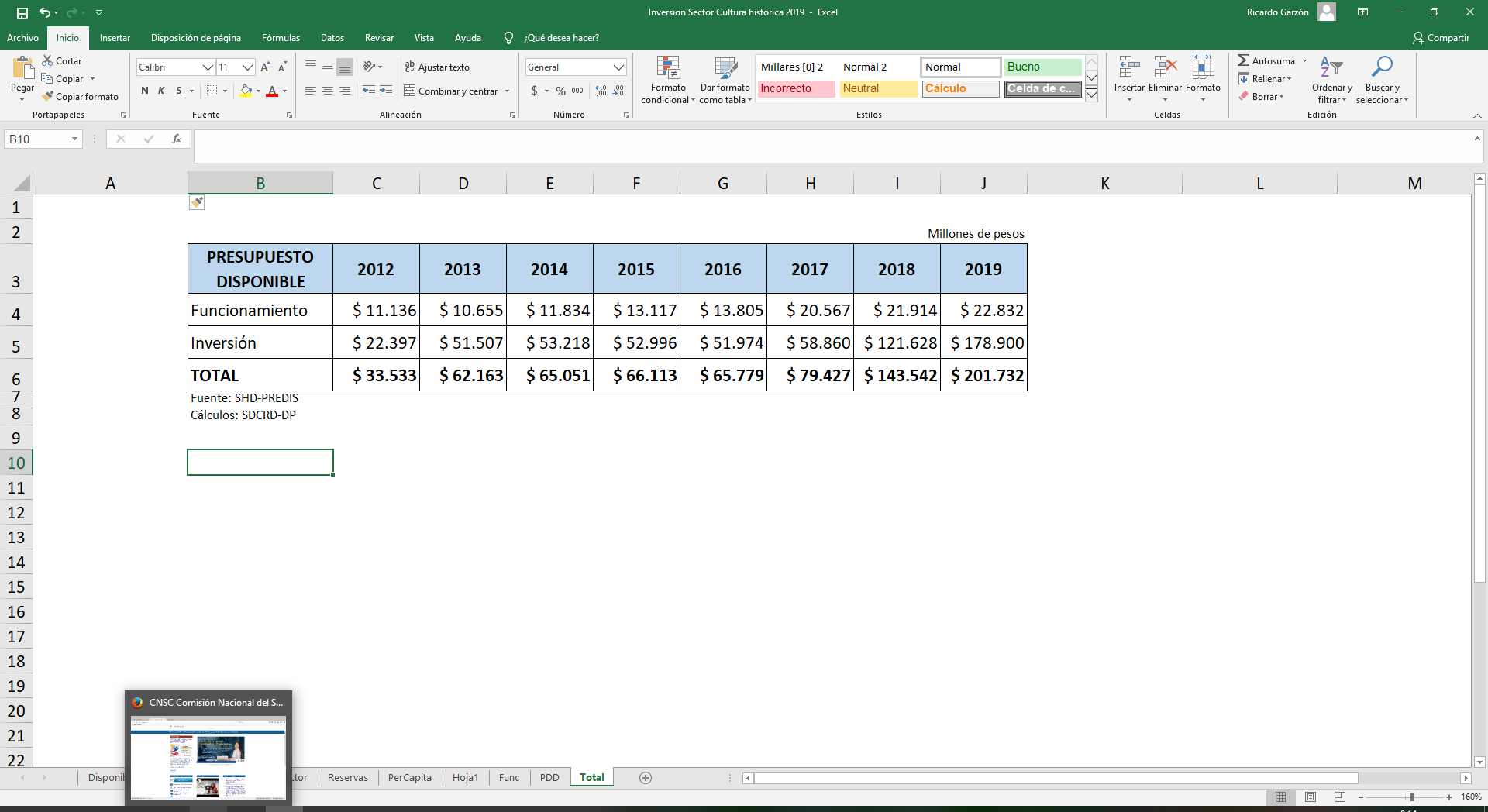 El crecimiento de los gastos de funcionamiento en la vigencia fiscal 2017, se explica básicamente porque en ese año entró en operación el rediseño institucional, situación que significó la creación de 82 nuevos cargos en la planta de personal. En relación con el presupuesto de gastos de inversión se observa un incremento significativo en la vigencia 2019, derivado de los compromisos asignados a la entidad en materia de infraestructura cultural, fortalecimiento de la operación de la red pública de bibliotecas, asignación de los recursos de la contribución parafiscal de los espectáculos públicos -LEP-, el evento de navidad y el equipo de gestión local, entre los más significativos. En materia de infraestructura se destaca la gestión para la construcción del Centro Felicidad de Chapinero, la dotación del teatro El Ensueño en la localidad de Ciudad Bolívar y la construcción de los tres equipamientos culturales en las pilonas de TransMiCable.Vale la pena indicar que el Centro Felicidad de Chapinero tiene un costo estimado de construcción de $76.700 millones y se tiene programado que quede contratado al finalizar el presente año.Ejecución presupuestalLa Secretaría Distrital de Cultura, Recreación y Deporte para el logro de sus objetivos misionales y cumplimiento de los compromisos y metas del plan de desarrollo “Bogotá Mejor para Todos”, al 30 de septiembre del año en curso ha comprometido el 55,2% de los recursos asignados, correspondiendo el 53,8% a los proyectos de inversión y del 66,2% a los gastos de funcionamiento. La situación de los compromisos y giros al cierre del mes de septiembre es la siguiente: 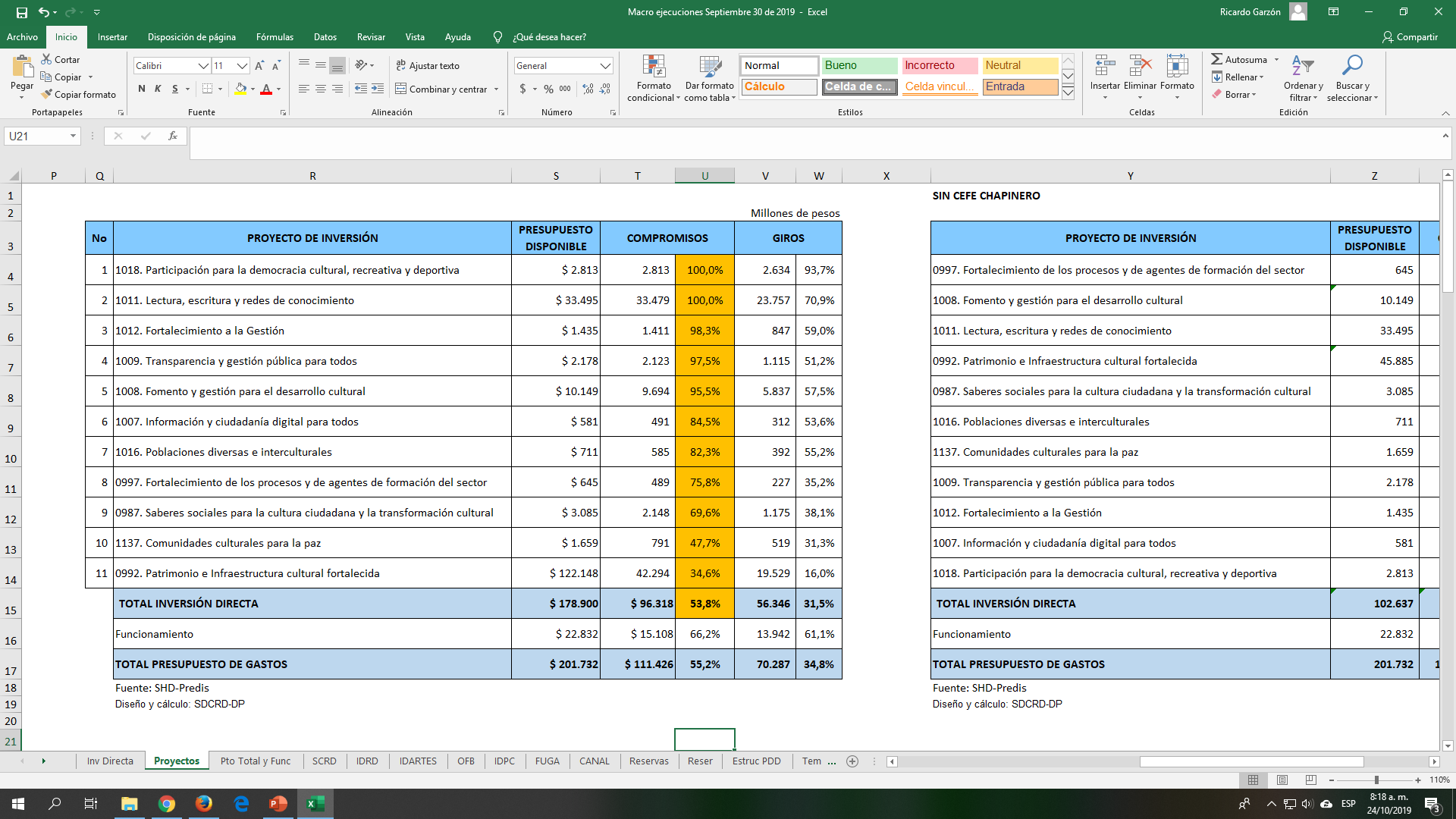 Los compromisos acumulados al cierre del mes de septiembre de 2019 para los 11 proyectos de inversión de la Secretaría Distrital de Cultura, Recreación y Deporte alcanzaron un 53,8%, equivalentes a $96.318 millones. Se destaca como 5 proyectos de inversión ya superan el 90% En términos relativos el indicador de ejecución presupuestal, comparado con el alcanzado a la misma fecha de 2018 (74.7%), se ubicó 20 puntos por debajo. Sin embargo, se debe resaltar como en valores absolutos la entidad logró comprometer la suma de $5.333 millones adicionales a los comprometidos a la misma fecha en 2018 ($90.985 millones); situación que expresa los esfuerzos realizados en la gestión institucional. Si calculamos el indicador de ejecución presupuestal sin considerar el Centro Felicidad de Chapinero, la ejecución presupuestal de la inversión alcanzaría un 93,8%. Reservas presupuestales 2019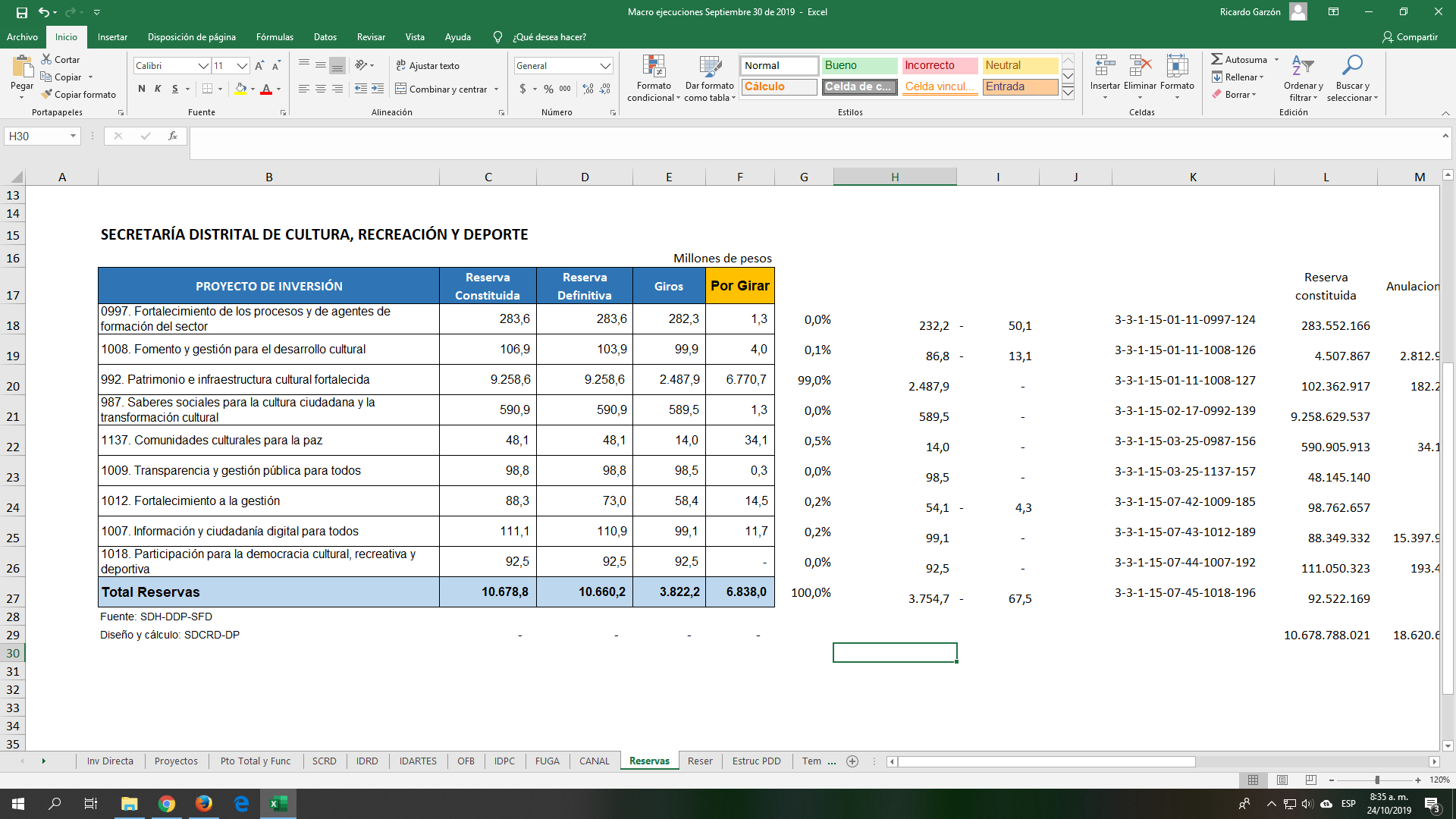 Las reservas del presupuesto de inversión definitivas al 30 de septiembre de 2019 ascendieron a $10.660,2 millones, de las cuales se han girado al cierre del mes de septiembre la suma de $3.822,2 millones (35,8%). Los restantes $6.838 millones pendientes de giro, se concentran básicamente en el proyecto “992- Patrimonio e infraestructura cultural fortalecida”, con $6.258,6 millones, entre los cuales se tiene un giro por valor de $6.000 millones para la vinculación al patrimonio autónomo derivado del "PLAN PARCIAL TRIÁNGULO DE FENICIA" para la gestión de los aportes en dinero para la sede de la Orquesta Filarmónica de Bogotá.  Para mayor información por favor consultar: http://www.culturarecreacionydeporte.gov.co/es/scrd-transparente/presupuesto/ejecucion-presupuestal-historica-anualVer Anexo 01 Ejecución Presupuestal SDCRD a 30 de septiembre de 2019SISTEMA DE PRESUPUESTO DISTRITAL – PREDIS - EJECUCIÓN PRESUPUESTO INFORME DE EJECUCIÓN DEL PRESUPUESTO DE GASTOS E INVERSIONES SDHVer Anexo 02 Ejecución Reservas SDCRD a 30 de septiembre de 2019SISTEMA DE PRESUPUESTO DISTRITAL – PREDIS - EJECUCIÓN PRESUPUESTO INFORME DE EJECUCION RESERVAS PRESUPUESTALES SDHEstados financierosLos Estados Financieros de la Secretaría Distrital de Cultura Recreación y Deporte, han sido preparados de acuerdo con el Marco Normativo Contable para Entidades de Gobierno, establecido en la Ley 1314 de 2009, reglamentadas por la Resolución 533 de 2015 y modificada por la Resolución 484 de 2017 emitidas por la Contaduría General de la Nación; este Marco se basa en las Normas Internacionales de Contabilidad del Sector Público (IPSASB), emitidas por la Federación Internacional de Contadores (IFAC) la norma de base corresponde a la traducida al español y emitida en abril de 2015 por el IFAC.Al cierre del 30 de septiembre de 2019, se continúa con los  estados financieros preparados de acuerdo con el Marco Normativo Contable para Entidades de Gobierno- MNCEG; para la transición al nuevo marco normativo la Secretaría Distrital de Cultura Recreación y Deporte ha contemplado los procedimientos establecidos en el Instructivo No 002 del 8 de octubre de 2015 emitido por la Contaduría General de la Nación.Hasta el 31 de diciembre de 2017, la Secretaría preparó sus estados financieros de acuerdo con el Régimen de Contabilidad Pública precedente. La información financiera correspondiente a períodos anteriores, ha sido modificada y se presenta de acuerdo con el nuevo marco técnico normativo. Los efectos de los cambios entre el régimen precedente aplicados hasta el cierre del ejercicio finalizado el 31 de diciembre de 2017 y el MNCEG se explican en el informe técnico de convergencia que acompaña la determinación de saldos iniciales.La información financiera de la Secretaría, se preparó atendiendo lo señalado en el Marco Conceptual para la Preparación y Presentación de Información Financiera bajo los siguientes principios de contabilidad: Entidad en marcha, Devengo, Esencia sobre forma, Asociación, Uniformidad, No compensación y Periodo contable; se hace necesario señalar que no se presentan cambios ordenados en la secretaría que comprometan la continuidad, tales como: supresión, fusión, escisión o liquidación.Ejecución de gastos del anterior cuatrienio y las cuatro últimas vigencias: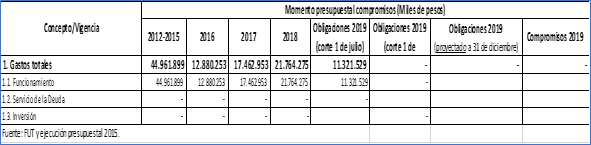 Balance General comparativo: 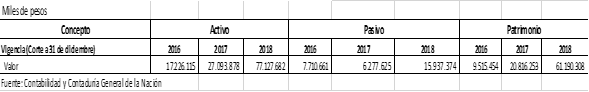 Balance General 2019: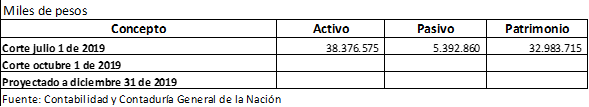 Estado de la actividad económica, financiera, social y ambiental comparativo: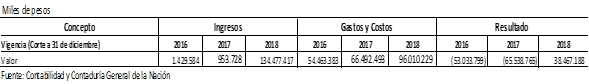 Estado de la actividad económica, financiera, social y ambiental 2019: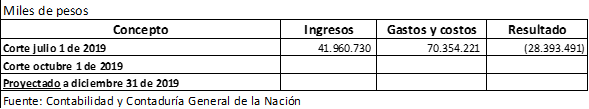 Estado de cambios en el patrimonio 2019: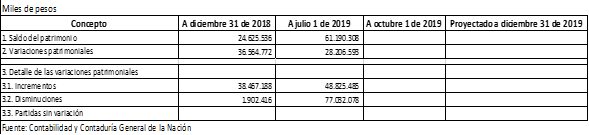 Reservas, cuentas por pagar: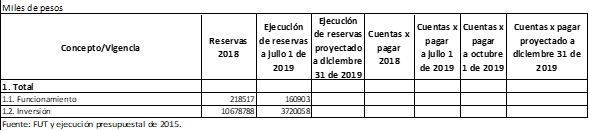 Servicio de la Deuda: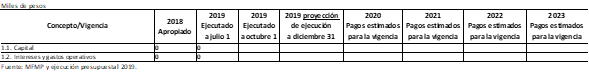 Estado de Situación Financiera con corte al 30 de SEPTIEMBRE de 2019: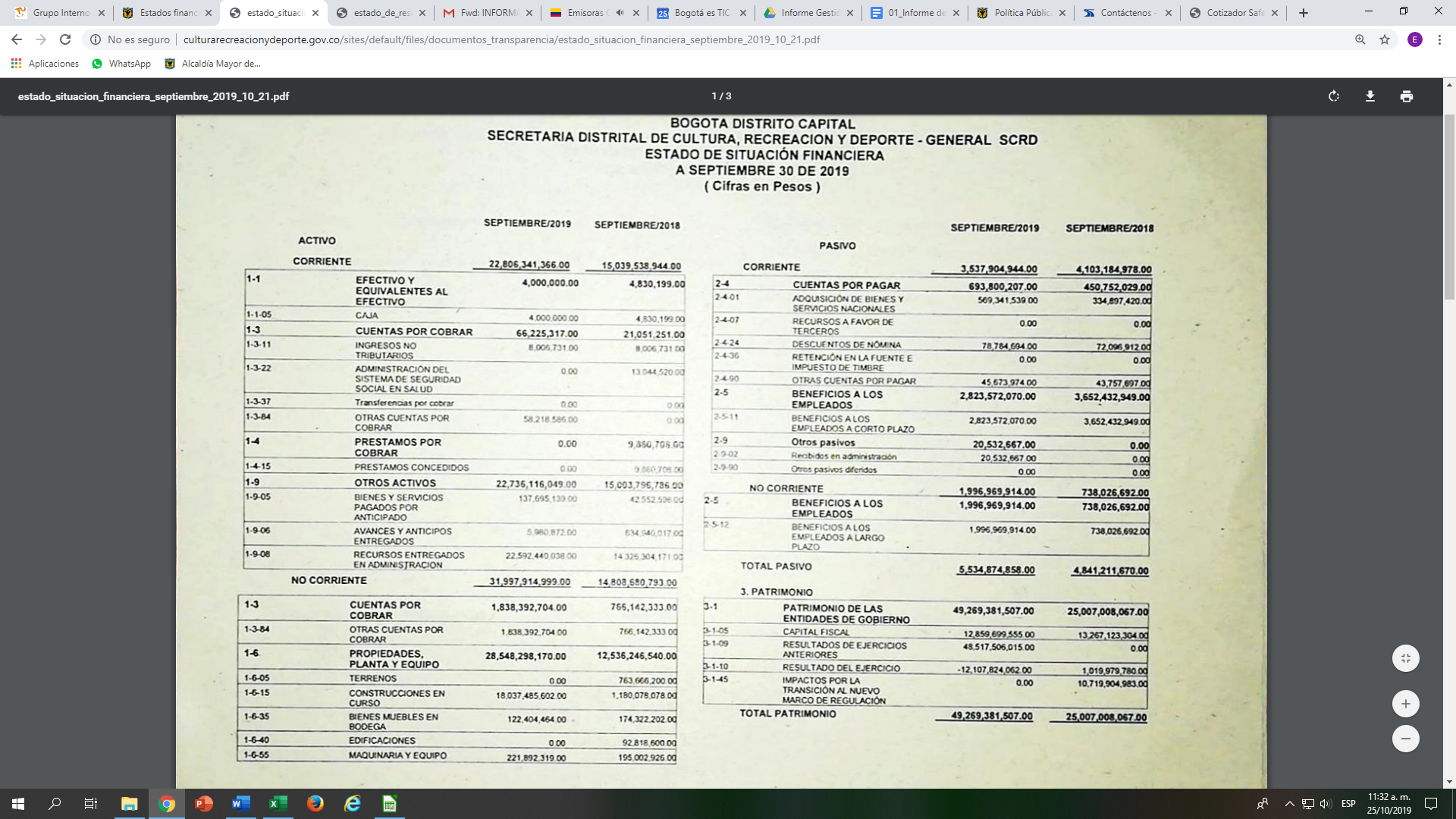 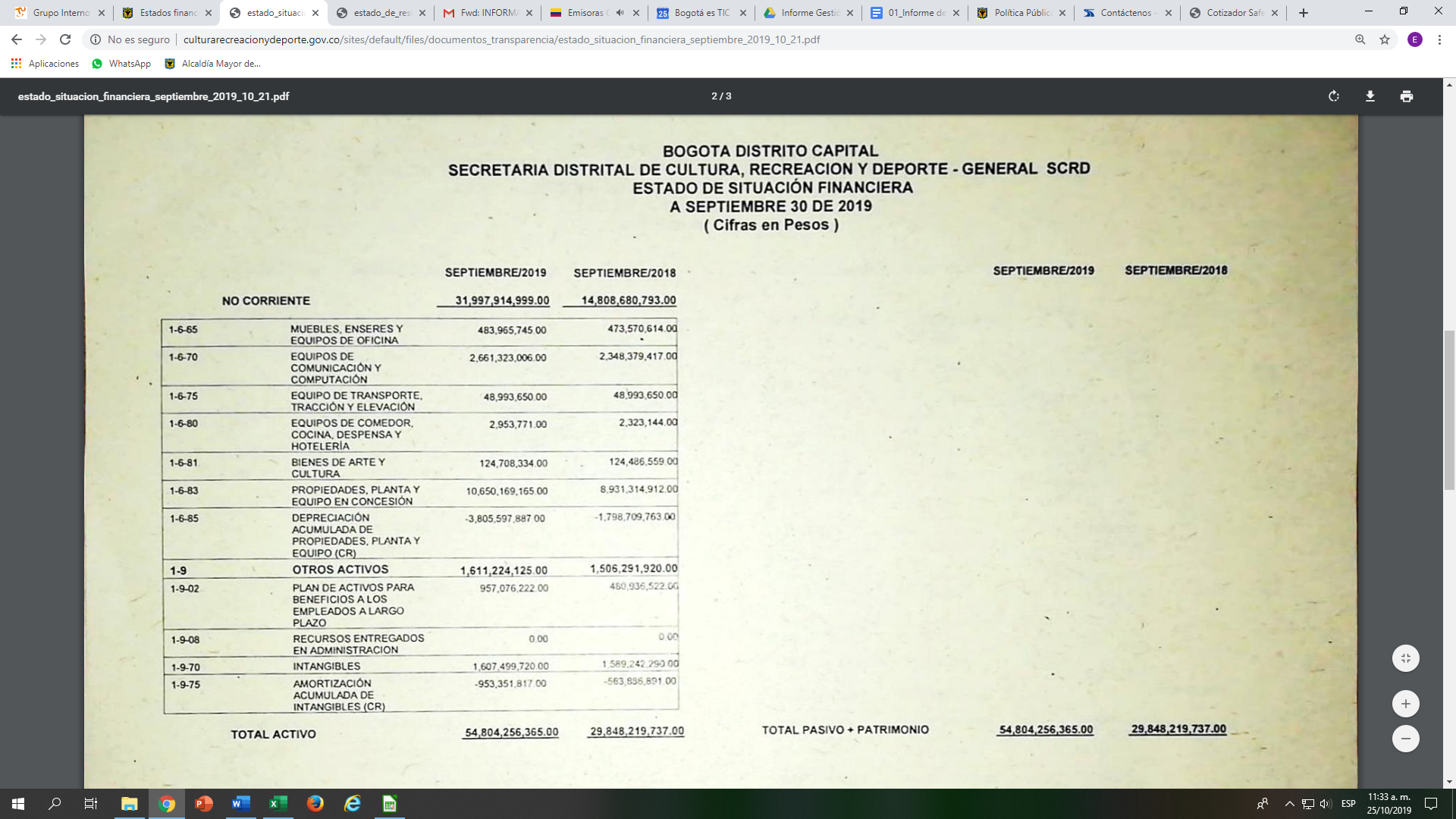 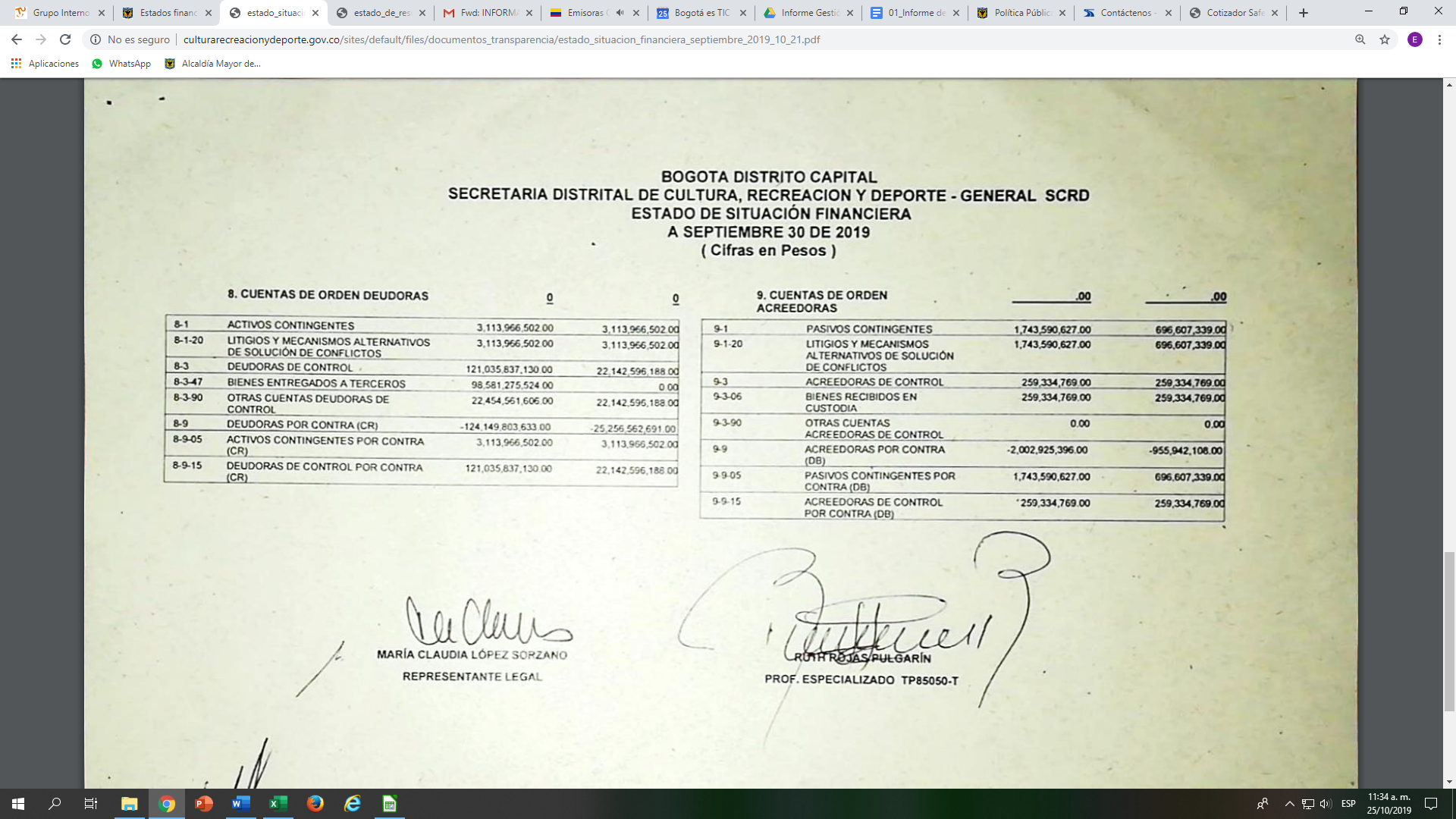 Fuente:http://www.culturarecreacionydeporte.gov.co/sites/default/files/documentos_transparencia/estado_situacion_financiera_septiembre_2019_10_21.pdfEstado de Resultados con corte al 30 de SEPTIEMBRE 2019: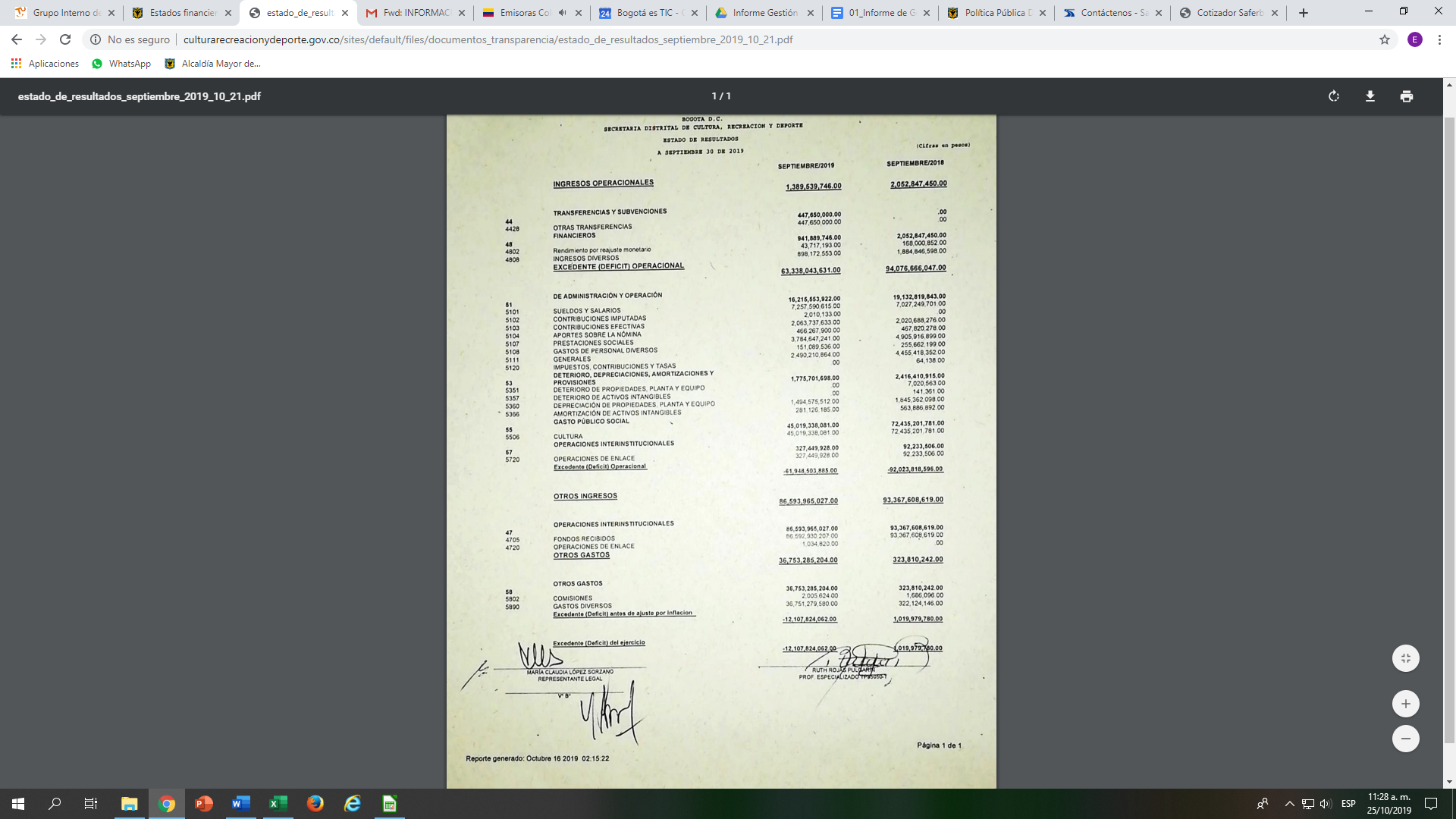 Fuente:http://www.culturarecreacionydeporte.gov.co/sites/default/files/documentos_transparencia/estado_de_resultados_septiembre_2019_10_21.pdfCapítulo II.	 Cumplimiento de metas Plan de Desarrollo Distrital “Bogotá Mejor Para Todos 2016-2020”.La Secretaría de Cultura, Recreación y Deporte en el PDD “Bogotá Mejor Para Todos 2016-2020.El Sector Cultura, Recreación y Deporte aporta al cumplimiento de las apuestas de ciudad del Plan de Desarrollo “Bogotá Mejor Para Todos 2016 -2020” desde 44 metas de producto, distribuidas en los tres pilares y un eje transversal. Por su parte la Secretaría de Cultura, Recreación y Deporte aporta desde su misionalidad al cumplimiento de 29 de esas metas, para lo cual se formularon 11 proyectos de inversión, con un total de 47 metas de proyecto. Al corte del 30 de septiembre de 2019, el porcentaje de cumplimiento de sus metas de proyecto para la vigencia en promedio fue de 76.77%, lo que muestra una gestión más que satisfactoria. Por otra parte, sus metas de producto presentan un avance del 92.06% en lo corrido del Plan de Desarrollo y faltando tres meses para su finalización, las metas presentan un avance acumulado del 81.94%, evidenciando la buena gestión realizada por la entidad y su compromiso con el cumplimiento de sus metas. Al finalizar el Plan de Desarrollo, la ciudad contará con dos nuevas políticas públicas formuladas e implementadas, como son la Política Pública de Cultura Ciudadana y la Política Pública de Emprendimiento e Industrias Culturales y Creativas, así como una Red de Cultura Ciudadana y Democrática implementada, las cuales permitirán que en Bogotá D.C. se adelanten acciones para el fortalecimiento de estos dos aspectos tan importantes para la Cultura. Por otra parte, contará con un capítulo especial en la Cuenta Satélite de Cultura, lo que permitirá visibilizar en las estadísticas nacionales, el aporte de las industrias culturales y creativas de Bogotá y su aporte al PIB Nacional. También contará con una infraestructura cultural mejorada y a disposición de los ciudadanos, mediante el mejoramiento de por lo menos 30 equipamientos, entre los que se cuentan escenarios para las artes escénicas, pilonas de la infraestructura de Transmicable especialmente diseñadas para el desarrollo de la cultura, la recreación y el deporte, Centros Felicidad, la nueva sede de la Orquesta Filarmónica de Bogotá y la Nueva Cinemateca Distrital; así como, un red de bibliotecas públicas, entre las que se encuentran 22 bibliotecas urbanas, 2 rurales y una digital. El portafolio distrital de estímulos habrá entregado por parte de la Secretaría 338 estímulos a agentes del sector y el portafolio distrital de apoyos concertados 109 a organizaciones. Igualmente, contará con la implementación del Sistema de Participación en Deporte, Recreación, Actividad Física, Educación Física, parques y escenarios deportivos, el fortalecimiento del Sistema Distrital de Arte, Cultura y Patrimonio y el desarrollo de 1 modelo de gestión cultural local.Con estas y otras acciones la Secretaría de Cultura, Recreación y Deporte aporta al cumplimiento del Plan de Desarrollo “Bogotá Mejor Para Todos 2016 -2020” y coordina sectorialmente lo correspondiente a las entidades adscritas y vinculada.Plan de Acción de Inversión y de Adquisiciones.Los Planes de Acción son la herramienta base para la evaluación de resultados en torno al Plan de Desarrollo, según lo definido en la Ley 152 de 1994 y el Acuerdo 12 de 1994. Para la Secretaria Distrital de Cultura, Recreación y Deporte, el informe corresponde al Plan de Acción Distrital 2016-2020 en el marco del Plan de Desarrollo Económico, Social y de Obras Públicas de Bogotá, D.C., Bogotá Mejor Para Todos.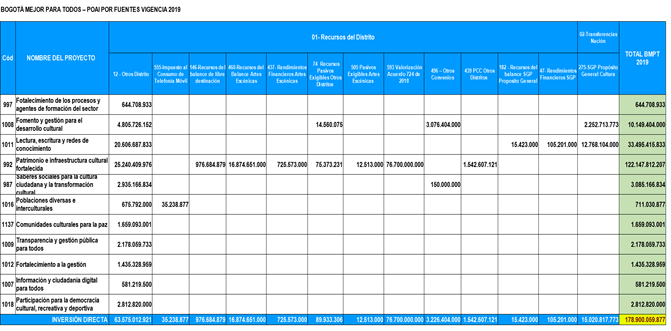 Para mayor información ver el Anexo 03_Plan de Acción de Inversión versión 30 septiembre de 2019 y en: http://www.culturarecreacionydeporte.gov.co/es/scrd-transparente/planeacion/plan-de-accion-version-30-septiembre-de-2019El Plan Anual de Adquisiciones es una herramienta para: (i) facilitar a las Entidades Estatales identificar, registrar, programar y divulgar sus necesidades de bienes, obras y servicios; y (ii) diseñar estrategias de contratación basadas en agregación de la demanda que permitan incrementar la eficiencia del proceso de contratación. Su objetivo es comunicar información útil y temprana a los proveedores potenciales de las Entidades Estatales, para que éstos participen de las adquisiciones que hace el Estado En el Anexo 04 PLAN ANUAL DE ADQUISICIONES SCRD 2019.ods, podrá obtener toda la información sobre el Plan de Adquisiciones de la Secretaría Distrital de Cultura, Recreación y Deporte de la vigencia 2019 con corte al 30 de septiembre, igualmente el : http://www.culturarecreacionydeporte.gov.co/es/scrd-transparente/contratacion/plan-anual-de-adquisiciones-scrd-2018-30-de-septiembre-2019Programas y proyectos en ejecución 2019 (septiembre)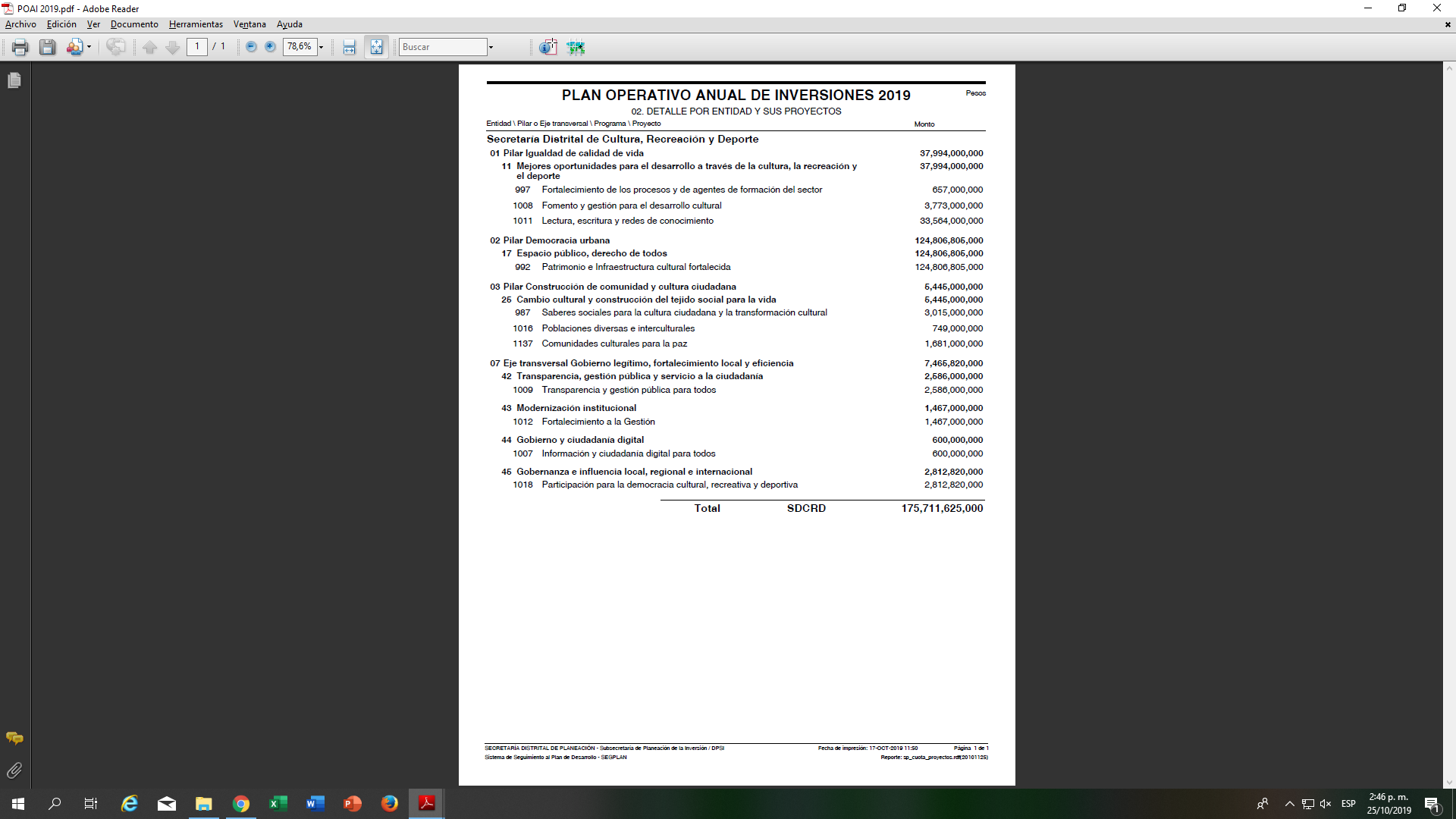 Seguimiento y evaluación a los planes, programas y proyectos de la SCRD.Proyecto de Inversión 987-Saberes sociales para la cultura ciudadana y la transformación culturalLa ciudad requiere cambios culturales orientados a la protección de la vida, el aumento de la convivencia, el reconocimiento y respeto de la diversidad cultural y el cuidado y valoración de los bienes colectivos y el cumplimiento de normas y reglas de juego que promuevan el accionar colectivo de la ciudad. En el contexto histórico nacional se requiere además promover una cultura para la paz que fomente la negociación pacífica de conflictos, transforme imaginarios y representaciones sobre el pasado y el futuro y genere nuevos proyectos colectivos de convivencia. El proyecto busca aumentar la interacción ciudadana, disminuir los conflictos y aumentar el sentido de pertenencia; a través de la consolidación de espacios públicos seguros con actividades culturales, recreativas y deportivas permanentes y en particular con la ejecución de un programa de cultura ciudadana. En este sentido el desarrollo comprende intervenciones de cambio cultural y cultura ciudadana desde diversos sectores tales como: seguridad y convivencia, reconocimiento y valoración de los derechos de las mujeres y de las víctimas del conflicto, Justicia, Derechos humanos, reconciliación y construcción de tejido social desde la cultura, la recreación y el deporte.Y tiene como objetivo, orientar, coordinar y hacer seguimiento al diseño y la implementación de iniciativas de cultura ciudadana y transformación cultural públicas, privadas y comunitarias mediante la producción de conocimiento y saber social, la implementación de la red de cultura ciudadana y democrática, así como el diseño y la implementación de una política pública de cultura ciudadana. Lo anterior, con el ánimo de contribuir a la construcción sociocultural del territorio, el reconocimiento y respeto a la diferencia y la diversidad cultural, a la convivencia y la cultura política para la paz y a la modificación de comportamientos básicos que atentan contra el accionar colectivo de la ciudad.Logros, apuestas y retos del ProyectoEn el marco del Plan de Desarrollo Bogotá Mejor Para Todos 2016-2020 se incorpora la Cultura Ciudadana como eje transversal de acción para la mejora y adaptación de políticas. Logros:● Para la política pública de cultura ciudadana se obtuvo una participación de más de 14 mil personas para la construcción de la agenda pública, se invitó a la ciudadanía a promover la corresponsabilidad mediante el apoyo a sus iniciativas de cambio cultural. Se elaboró y socializó el documento de diagnóstico para el cierre de la fase de agenda pública, se validó el diagnóstico por parte de la SDP, se realizaron los ejercicios colectivos con actores estratégicos para la concertación y definición de la estructura de la política pública, incluido el plan de acción y los componentes financieros y de gestión interinstitucional.● La Dirección de Cultura Ciudadana de la SCRD ha orientado y acompañado la formulación y la implementación de 13 proyectos de transformación cultural, en el marco de metas del Plan de Desarrollo que deben incorporar un componente de transformación cultural.●   Se han orientado y acompañado 42 protocolos de investigación, sistematización y memorias sociales de los proyectos estratégicos del sector.Retos:●        En 2019 se aprobará y adoptará la política.●    En términos de las estrategias de Transformación cultural, el reto es fortalecer las mesas de articulación y las memorias sociales para consolidar las estrategias. Así mismo, consolidar un proceso de financiación a través de los cobros de multas de movilidad y del código de policía.●     Para el proceso de información y gestión del conocimiento, la aplicación de la EBC 2019 es el reto fundamental como instrumento que caracteriza la percepción de los habitantes de Bogotá acerca de los factores culturales que generan convivencia, respeto a la diferencia, apropiación y valoración del espacio público, los bienes públicos y el medio ambiente. Apuestas●        Ajustes al documento Conpes con base en la validación con entidades distritales y en el ejercicio con organizaciones.●        Surtir el procedimiento de aprobación de la política ante el Conpes Distrital para su respectiva adopción.●        Iniciar Fase de Implementación: con base en lo acordado en el Plan de Acción de la política se recomienda avanzar en aquellos productos que requieren de la expedición de un acto administrativo. Indicadores de producto        	                                                                                            Retrasos y soluciones del indicador: si bien se tenía previsto gestionar y organizar los diálogos sociales y acciones colectivas previamente, se decidió realizar e implementar los mismos para la semana de la Cultura Ciudadana que se celebrará en el mes de octubre de 2019 con el fin de que la ciudadanía tenga más oportunidad de conocer y de interactuar en mesas de trabajo alrededor de las estrategias en los 4 ámbitos.Avances y logros del indicador: La Red Distrital de Cultura Ciudadana se entiende como un conjunto de interacciones dinámicas, participativas en donde se promueven iniciativas de cambio cultural en diversos temas. Como logro se han vinculado 321 organizaciones con información actualizada, el Portafolio Distrital de Estímulos a la Cultura Ciudadana para lo cual se invitó a la ciudadanía a  promover la corresponsabilidad mediante el apoyo a sus iniciativas de cambio cultural en temas como convivencia, prevención a la maternidad y paternidad temprana, buen uso del sistema Transmilenio, Apropiación social de Transmicable, la valoración y cuidado del entorno y de la fauna silvestre, uso y convivencia en parques y espacio público; se realizó la 1ª Semana de la Cultura Ciudadana en el mes de octubre de 2018, como iniciativa del Concejo de Bogotá, la cual se organizó alrededor de tres componentes: Bogotá Conversa, Bogotá Enseña y Bogotá Actúa y contó con 150 actividades en las cuales participaron 380.000 personas y 76 organizaciones sociales y 23 entidades distritales.  Retrasos y soluciones del indicador: si bien se tenía previsto hacer entrega del documento diagnóstico y factores estratégicos durante el mes de abril de 2019, esta actividad fue reprogramada y se recibió aprobación en agosto de 2019, por parte de SDP.Actualmente el plan de acción y documento CONPES se encuentran en trámite de revisión por parte de SDP para paso a PRE CONPES, trámite que se espera se adelante en octubre de 2019.Avances y logros del indicador: La política pública de cultura ciudadana buscará favorecer las condiciones para que el componente cultural de la ciudad sea transversal en los distintos instrumentos y acciones de la gestión pública. Los logros a los que se han llegado son:Elaboración y socialización del documento de diagnóstico para el cierre de la fase de agenda pública.Validación del diagnóstico por parte de la SDP.Realización de ejercicios colectivos con actores estratégicos para la concertación y definición de la estructura de la política pública, incluido el plan de acción y los componentes financieros y de gestión interinstitucional.Gestión de los asuntos de corresponsabilidad con actores públicos, en el marco de la mesa intersectorial de cultura ciudadana y a través de otros medios, con los sectores de la administración distrital, para su incorporación en la propuesta de CONPES de política y Plan de Acción.Estructuración y trámite ante planeación distrital del documento CONPES y plan de acción. El documento fue oportunamente revisado y validado por el área de planeación de la SCRD.A la fecha y toda vez que el documento CONPES y plan de acción de la política se encuentran en revisión por parte del equipo CONFIS de la secretaría de planeación, previa su presentación en PRE CONPES, la DCC se encuentra en proceso de planificación de la fase de socialización de la política. Avances y logros del indicador: En el marco Plan de Desarrollo Distrital “Bogotá Mejor para Todos” el Sector Cultura orienta, articula y hace seguimiento a las apuestas públicas y a las iniciativas ciudadanas de transformación cultural. Dando a conocer los logros como acompañamiento a las entidades en la formulación e implementación de proyectos y estrategias de transformación cultural, definir las metodologías y protocolos requeridos para diseñar e implementar estrategias según las características de la transformación cultural que se espera realizar, apoyar el seguimiento y la evaluación de los proyectos acompañados y apoyar en la coordinación sectorial e interinstitucional.A la fecha se han orientado y acompañado los siguientes proyectos de transformación cultural: 1. Habitar mis historias, 2. Dale Ritmo a Bogotá 3. Parques Para Todos, 4. Lucha Contra el Machismo. 5. Ciudadanía en el Centro. 6. Farra en la Buena. 7. Todos pagamos el Pato 8. Proyecto de Transformación Cultural, Mi Transmi conSentido.  9. Proyecto de Transformación Cultural, Construcción Social de TransMiCable.  10. Iniciativas culturales para la convivencia.  11. Proyecto de Transformación Cultural, Bogotá Espacio Libre de Machismo. (Segunda fase) 12. Proyecto de Transformación Cultural, Habitar Mis Historias. (Segunda fase). 13. Proyecto de Transformación Cultural, Bogotá Vive Natural. Para la presente vigencia se encuentran en formulación los siguientes: 14. Proyecto de Transformación Cultural, Hábitat: Entornos Comunitario. 15. Proyecto de Transformación Cultural, Apropiación Social de la Bici en Bogotá, 16. Ellas al pedal, 17. CicloVIDA.Retrasos y soluciones del indicador: en el caso de la Encuesta Bienal de Culturas se realizó el estudio de mercado para determinar el presupuesto oficial para la contratación y a partir del mismo se invitó a la Universidad Nacional - Grupo SEPRO a realizar convenio interadministrativo; sin embargo, desistieron del contrato por tema de tiempos en su aplicación.Dada esta situación, se procede a realizar el proceso de licitación, el cual se abrió el 29 de Julio de 2019 y se cerró el 30 de septiembre, mediante el cual se eligió una firma encuestadora con el propósito de desarrollar las actividades de recolección de información en campo y la sistematización de la Encuesta Bienal de Culturas. Se espera la recolección de datos para este último trimestre del año y así obtener la información para la EBC. Avances y logros del indicador: La Dirección de Cultura Ciudadana viene implementando protocolos de investigación, sistematización y memorias sociales de los proyectos estratégicos del sector Cultura, Recreación y Deporte. Logros a los que se han ido trabajando: ● A la fecha se han orientado y acompañado 42 protocolos de investigación, sistematización y memorias sociales de los proyectos estratégicos del sector●     Talleres de memoria social a los ganadores de las becas de Cultura Ciudadana (más de 17)●    Revisión, retroalimentar y aprobación de 176 productos de memoria social de los ganadores de becas del portafolio de estímulos de cultura ciudadana.●      Realización de talleres para la socialización de la metodología de mapa emocional a los ganadores de becas de cultura ciudadana.●        Memoria social de la EBC 2017●        Memoria social de la semana de la cultura ciudadana 2018.Proyecto de Inversión 992-Patrimonio e Infraestructura cultural fortalecidaEs preciso avanzar en la definición de los modelos de gestión de los equipamientos culturales en construcción y la puesta en marcha de la Red de Escenarios Distritales y el apoyo a otras que existan o que se conformen, así como en la construcción de alianzas estratégicas que contribuyan a su administración y sostenibilidad.  Igualmente es preciso continuar con la ejecución de la estrategia de mejora y fortalecimiento de los escenarios de las artes escénicas derivada de la LEP, mejorar los procedimientos establecidos para tal fin y llevar a cabo estudios y diagnósticos que permitan mayor conocimiento sobre la situación real de los escenarios para las artes escénicas, para que los recursos sean aprovechados por estos mismos de la mejor manera. Igualmente, se requiere adelantar un proceso de evaluación y seguimiento del PlaMEC como instrumento de planeación que orienta la gestión de la infraestructura cultural de la ciudad. La secretaría cuenta con los documentos “Lineamientos para el Patrimonio Cultural” y “Lineamientos para la identificación y manejo del patrimonio cultural inmaterial”, los cuales precisan una revisión y actualización a la luz de la nueva normativa y de los retos que el sector enfrenta. A raíz de la expedición del Decreto Distrital 070 “Por el cual se establece el Sistema Distrital de Patrimonio Cultural, se reasignan competencias y se dictan otras disposiciones”, se plantean retos para las diferentes entidades públicas involucradas y requiere el liderazgo de la Secretaría en su implementación. Así mismo la Ley 1801 de 2016, "Por la cual se expide el código Nacional de Policía y Convivencia", genera nuevas competencias y obligaciones de control y regulación del patrimonio.A partir de la misión de la Secretaría, se propone una serie de componentes que le apuntan a avanzar en ampliar y fortalecer el patrimonio y la infraestructura cultural de la ciudad con el fin de que más ciudadanos accedan y disfruten de la oferta de bienes y servicios de la ciudad. En ese sentido, la Dirección ejercerá un rol de coordinador del diseño e implementación de las políticas públicas, teniendo en cuenta las políticas existentes), nuevos lineamientos de política y la normatividad relacionada con los temas de infraestructura y patrimonio. Bajo este contexto el presente proyecto de inversión está compuesto por 2 líneas estratégicas a saber:Gestión de políticas culturales para el patrimonio y la infraestructura cultural. Este componente se relaciona directamente con la misionalidad de la Secretaría y en especial de la Dirección, en lo referido a la gestión de las políticas públicas existentes y de los instrumentos de planeación a cargo del sector. Es así, como es necesario construir lineamientos para que la ciudad cuente con directrices desde el campo cultural para la ordenación del territorio, así como con una política de infraestructura cultural que incorpore los instrumentos de planeación existentes.Fortalecimiento de la Infraestructura Cultural. Este componente busca orientar y liderar la formulación concertada de políticas, planes y programas en los campos cultural, patrimonial, recreativo y deportivo del Distrito Capital en coordinación con la Secretaría Distrital de Planeación y con la participación de las entidades a ella adscritas y vinculadas y la sociedad civil.El objetivo es gestionar y ejecutar la política cultural para el patrimonio y la infraestructura cultural con énfasis en el análisis, seguimiento y construcción de instrumentos de planeación, normativos y de política, que incluyan el sector público y privado.Logros, apuestas y retos del ProyectoPara el cumplimiento de las metas del PDD “Bogotá Mejor para todos” en su pilar “Democracia Urbana” programa “Espacio público derecho de todos”, es fundamental la construcción de infraestructura que permita tener espacios adecuados donde se puedan desarrollar prácticas culturales y deportivas con el fin de mejorar las condiciones de vida y bienestar de los habitantes del Distrito Capital, razón por la cual, desde el Sector Cultura, Recreación y Deporte se contempló la meta del mejoramiento de equipamientos culturales en las diferentes localidades de la ciudad, entendiendo también como mejoramiento de infraestructura uno o la suma de todos los procesos necesarios para la construcción, adecuación o dotación de infraestructura cultural, así como los estudios y diseños requeridos para su implementación; y la meta de Gestionar la construcción de equipamientos culturales.De acuerdo con lo anterior, la SCRD durante la vigencia del PDD ha adelantado acciones para el mejoramiento de 23 equipamientos culturales en las diferentes líneas de acción y tiene proyectado mejorar 8 en 2019 y 3 en 2020, para un total de 30 equipamientos culturales mejorados a cargo de la SCRD durante el PDD.Por otro lado, como parte de la gestión para la construcción de infraestructura se tiene contemplado el nuevo Centro Felicidad Chapinero y dentro de las gestiones adelantadas desde la SCRD se realizó la adquisición del predio y se tiene contemplada la realización de los diseños arquitectónicos y complementarios y la licitación para la adjudicación del constructor del CEFE Chapinero. Indicadores de productoLa Secretaría de Cultura, Recreación y Deporte suscribió contrato de compraventa No. 1320 de 2018 con el Instituto de Desarrollo Urbano - IDU, lo cual permitió la adquisición del predio para la construcción de Centro de Felicidad, CEFE en la localidad de Chapinero. Así mismo se suscribió el contrato de prestación de servicios No. 201 de 2018 con la Sociedad Colombiana de Arquitectos de Bogotá D.C y Cundinamarca para prestar los servicios como organismo asesor para la realización del concurso mediante el cual se seleccione el consultor del anteproyecto arquitectónico del Centro Deportivo, Recreativo y Cultural para la localidad de Chapinero en la ciudad de Bogotá D.C.En la vigencia 2018 se publicaron las pre-bases y bases del concurso, en el cual se inscribieron 79 proponentes, de los cuales, 21 quedaron habilitados y los 58 restantes tuvieron que subsanar documentos.En enero de 2019 se realizó la entrega de las propuestas y con esto se realizó el cierre del concurso, recibiendo 43 propuestas, las cuales fueron juzgadas entre el 23 y el 25 de enero. En febrero se llevó a cabo la audiencia de comunicación de orden de elegibilidad, en el cual el ganador del primer puesto del “Concurso público de anteproyecto arquitectónico CEFE Chapinero _Centro Felicidad para la localidad de Chapinero en la ciudad de Bogotá D.C” fue el arquitecto Manuel Alejandro Rogelis Teran.En marzo 2019 se firmó el acta de inicio del contrato de consultoría No. 103 de 2019 con el arquitecto Manuel Alejandro Rogelis Teran, se aprobó el equipo de trabajo y el cronograma presentado y se dio inicio a la consultoría atendiendo las recomendaciones del jurado, así mismo se avanzó en el desarrollo de los diseños técnicos, arquitectónicos y estructurales del proyecto, así como en la revisión de la documentación jurídica del predio. Adicionalmente, en el mes de mayo se radicó en legal y debida forma el proyecto ante la curaduría No. 4 y una vez recibidas las observaciones por parte de la misma, se definió el diseño técnico y arquitectónico. En el mes de septiembre 2019 la Curaduría entregó la carta de viabilidad con lo cual se publicaron los pre pliegos para contratar por el sistema de administración delegada, la construcción y dotación del Centro Felicidad - CEFE Chapinero y así mismo, en este periodo se trabajó en la socialización del proyecto con la comunidad en el Festival Felicidad. De acuerdo con las metas del PDD, en lo corrido del cuatrienio se han mejorado 23 escenarios en las diferentes líneas de acción, entendido el “mejoramiento” como uno o la suma de todos los procesos necesarios para la construcción, adecuación o dotación de infraestructura cultural, así como los estudios y diseños requeridos para su implementación, y se proyecta mejorar los 7 restantes al terminar el I semestre de 2020.  Equipamientos mejorados:1.	Santa fe - convocatoria 20162.	Charlot - convocatoria 20163.	La Macarena - convocatoria 20164.	Arlequín - convocatoria 20165.	L Explose - convocatoria 20166.	Libre Centro - convocatoria 20167.	Libre Chapinero - convocatoria 20168.	Teatro experimental de Fontibón - convocatoria 20169.	Teatro Nacional la Castellana - convocatoria 201610.  	Teatro Julio Mario Santo Domingo, convenio No. 204 de 2016 con IDARTES.11.  	Teatro R-101- convocatoria 201712.  	Biblioteca Pasquilla – diseños13. 	Circulo Colombiano de Artistas (CICA) – convocatoria 201714.  	Teatro Libre Chapinero - convocatoria 201715.  	Corporación Colombiana de Teatro CCT - convocatoria 201716.  	Teatro Taller de Colombia - convocatoria 201717.  	Teatro Santa Fe - convocatoria 201718.  	Diseños Pilona 10 Ciudad Bolívar, en el marco de los equipamientos complementarios del sistema Transmicable.19.  	Diseños Pilona Mirador Ciudad Bolívar, en el marco de los equipamientos complementarios del sistema Transmicable.20.  	Fundación Gimnasio Moderno - convocatoria 201821.  	Diseños Pilona 20 Ciudad Bolívar, en el marco de los equipamientos complementarios del sistema Transmicable.22.  	Diseños CEFE Cometas.23.  	Diseños CEFE Chapinero.Proyecto de Inversión 997 - Fortalecimiento de los procesos y de agentes de formación del sectorSe requiere caracterizar la formación artística, deportiva y cultural que se desarrolla en el sector y por organizaciones locales, formular y ejecutar un plan sectorial de formación, orientar su articulación con procesos de la educación formal, con programas dirigidos a poblaciones determinadas y con la oferta de las localidades; elaborar los lineamientos pedagógicos y administrativos necesarios, promover la sistematización y la investigación sobre los procesos de formación, fortalecer la formación de formadores, organizar la información sobre formación en un sistema y desarrollar las alianzas pertinentes para que la población, desde la primera infancia, tenga una oferta organizada y continua de formación en estos campos del sector cultura, recreación y deporte.Se han identificado limitaciones en cuanto a la ausencia de un sistema de información unificado que dé cuenta no solo de las atenciones, sino de los impactos en beneficiarios, artistas formadores, talleristas e instructores. En el aspecto pedagógico, se han desarrollado avances en cada una de las entidades adscritas y se han editado publicaciones que intentan dar cuenta de esas experiencias, sin embargo, los ejercicios de intercambio de conocimientos y saberes y la construcción de lineamientos pedagógicos conjuntos, es una tarea pendiente.La comunicación de la formación artística y cultural se enfoca en la divulgación de muestras y eventos de circulación de los resultados anuales y deja de lado la comunicación de la formación como proceso.Otra necesidad fundamental se relaciona con las limitaciones de infraestructura para la formación, en los diferentes ámbitos de acción, que van desde la prestación de atenciones en jornada única y extendida, atención integral a la primera infancia, hasta las escuelas de formación artística locales. Las situaciones problemáticas descritas, tienen un aspecto en común relacionado con las debilidades en la articulación de iniciativas y en la ausencia de un plan sectorial de formación.A las debilidades en la estructura organizativa y estratégica de la formación en la ciudad, se suman las necesidades de los agentes del sector que requieren comprender los cambios en los contextos de ciudad y de país; estar al día en los nuevos enfoques de desarrollo cultural, en el conocimiento sobre nuevos marcos normativos y de política, en las relaciones intersectoriales, de tal manera que puedan fortalecer sus capacidades para la gestión y aprovechamiento de las opciones y oportunidades que se generan en la ciudad, la región y el país.El proyecto de formación del sector Cultura, Recreación y Deporte tiene tres componentes: En primer lugar, la implementación del Sistema Distrital de Formación Artística y Cultural SIDFAC, reglamentado por el Decreto 541 de 2015, como estrategia de articulación y fortalecimiento de la oferta de formación artística y cultural de la ciudad. En segundo lugar, la formación, cualificación y actualización de los agentes culturales de la ciudad en contenidos y herramientas para la gestión del desarrollo cultural incluyendo a los artistas formadores, talleristas e instructores que apoyan la gestión del sector en programas como Jornada Unica y Extendida, Atención Integral a la Primera Infancia, Centros Locales de Formación Artística y Cultural, y proyectos de formación artística y cultural financiados con recursos de los Fondos de Desarrollo Local. En tercer lugar, se desarrollará el apoyo a procesos de profesionalización de agentes del sector, desde una perspectiva expandida del concepto.Su objetivo general es fortalecer y articular los procesos de formación del sector mediante la implementación del SIDFAC, la profesionalización y la cualificación de los agentes artísticos, culturales y deportivos.Logros, apuestas y retos del ProyectoEn el marco del proyecto de inversión No. 997 la gestión ha avanzado de manera decisiva durante la vigencia del reporte a través de la implementación de distintas estrategias con el fin de impactar positivamente en la formación artística y cultural a nivel distrital.Entre los avances más significativos se destaca el posicionamiento del Sistema Distrital de Formación Artística y Cultural (SIDFAC) como un modelo de gestión para la orientación, fortalecimiento y sostenibilidad de los procesos de formación artística y cultural en Bogotá. Es este escenario se han construido acuerdos y lineamientos sectoriales e intersectoriales para el desarrollo de las capacidades artísticas de los ciudadanos con enfoque diferencial y territorial. Así mismo se ha avanzado en la formulación y ejecución del Plan Estratégico Cultural de Formación Artística y Cultural construido a partir de un diagnóstico situacional y de la caracterización de la formación artística y cultural.En lo relacionado con la meta de atención a los agentes del sector en procesos de formación y cualificación se destaca la implementación de la Plataforma Virtual de Formación de Gestión Cultural donde los agentes del sector pueden acceder a cursos para mejorar y fortalecer sus capacidades para la gestión de iniciativas y proyectos artísticos y culturales en su comunidad.Aunado a lo anterior, en la meta de profesionalización de los agentes del sector se consolidaron las acciones de la Beca Apoyo a procesos de profesionalización, se continuo la profesionalización de los 14 estudiantes que seguían el proceso de condonación (Universidad Pedagógica Nacional), 15 estudiantes que están en proceso de terminación de materias y graduación (Universidad Distrital – Facultad de Artes ASAB) y para complementar y potenciar el proceso en 2018, se entregaron 40 estímulos a través de la beca de apoyo a la profesionalización a estudiantes destacados de últimos semestres de todas las universidades del Distrito, que estén matriculados en programas de pregrado en artes, gestión y patrimonio cultural, logrando un total 69 agentes del sector en procesos de profesionalización. Durante la vigencia 2019 se ha dado apertura a la Beca “Apoyo a los agentes del sector en procesos de profesionalización” con el propósito de dar continuidad al proceso a los beneficiarios del año 2018.  Entre los retos más importantes a desarrollar durante la vigencia 2019, periodo de finalización de este período de gobierno, se encuentra dar continuidad a la implementación del Plan Estratégico Cultural de Formación Artística y Cultural y el Sistema de Información de Formación Artística, así como desarrollar un estudio sobre las transformaciones que ha tenido la formación artística y cultural desde el 2013 hasta el 2019, entre otros.Indicadores de producto                                                                                                        Avances del indicador: el SIDFAC fue creado mediante acuerdo Distrital 594 de 2015 y reglamentado por Decreto 541 de 2015, en consecuencia, las acciones de implementación comenzaron a desarrollarse a partir del 2016 hasta la fecha; entre los avances se destaca la consolidación del modelo de gestión para la orientación, fortalecimiento y sostenibilidad de los procesos de formación artística y cultural en Bogotá. Las estrategias se orientan a partir de ámbitos de gestión intersectorial y las atenciones e intervenciones se ejecutan a partir de núcleos de acción: Experiencias artísticas y culturales para una primera infancia feliz, Arte y patrimonio cultural en la escuela para una educación integral de calidad, Capital humano y social para un sector cultural más fuerte y Formación con calidad en todas las localidades.Avances y logros: en busca de generar capacidades y cualificar agentes del sector asociados a procesos y dinámicas culturales de la ciudad, se han implementan acciones de formación en temas asociados a la gestión cultural en las modalidades de foros, capacitaciones, conferencias entre otros, permitiendo atender desde la SCRD 3.768 agentes con corte al 30/09/2019. Dentro de los retos para finalizar el cuatrienio se tiene la implementación de procesos sectoriales de formación y capacitación virtual y la actualización de contenidos y cursos de la Plataforma Virtual de Formación en Gestión Cultural de la SCRD. A partir del lanzamiento de la plataforma se encuentran inscritas 438 personas que residen principalmente en las localidades de Suba, Kennedy y Teusaquillo. Del total de personas inscritas el 28% son hombres y 60% son mujeres, de los cuales el 17% son adultos, el 3% son jóvenes, entre otros. Retrasos y soluciones del indicador: los retrasos generados durante la vigencia 2019 obedecieron al cumplimiento del cronograma de la beca 2018, específicamente con el seguimiento y evaluación a los ganadores que debido al paro nacional de estudiantes, generaron que el periodo de matrícula se retrasara y en consecuencia los estudiantes de las universidades públicas no pudieran contar con el recibo pagado de matrícula del II semestre 2019, requisito indispensable para poder asegurar la participación de los beneficiarios de la Beca de profesionalización para el año 2019.Las acciones desarrolladas consistieron en subsanar las limitaciones procedimentales, aprobar los ajustes correspondientes y efectuar el pago del último desembolso a los beneficiarios en el mes de julio 2019 y posteriormente, expedir la Resolución 465 del 27 de agosto de 2019 "Por medio de la cual se adopta la Cartilla de Condiciones Específicas, para dar continuidad al proceso de profesionalización de agentes del sector, en el marco de las convocatorias, Beca: “Apoyo a Procesos de Profesionalización 2018”, y "Apoyo a los Agentes del Sector en Procesos de Profesionalización del Programa Distrital de Estímulos 2018, de la Secretaría Distrital de Cultura, Recreación y Deporte””.En cumplimiento de los compromisos adquiridos y de acuerdo al cronograma se tiene previsto la publicación de resultados en octubre de 2019.Avances y logros: en lo corrido del cuatrienio se han programado y ejecutado acciones para apoyar a 45 agentes del sector en los diferentes procesos de profesionalización a través de la condonación de los estudiantes que están en proceso de terminación de materias y graduación de la Universidad Distrital – Facultad de Artes ASAB y la Universidad Pedagógica Nacional, adicionalmente, con el objetivo de complementar y potenciar el proceso, se gestionó la entrega de estímulos a través de la beca de apoyo a la profesionalización dirigida a estudiantes destacados de últimos semestres y matriculados en programas de artes, gestión o patrimonio cultural de todas las universidades del Distrito, y la cual permitió un total de 69 agentes del sector en procesos de profesionalización superando la meta de la vigencia 2018.Durante la vigencia 2019 se ha dado apertura a la Beca Apoyo a los agentes del sector en procesos de profesionalización con el propósito de dar continuidad al proceso a los beneficiarios del año 2018.Proyecto de Inversión 1007 - Información y ciudadanía digital para todosEn materia de información, estadísticas, bases de datos y sistemas de información del sector, aunque con niveles de madurez diferenciales entre entidades, estos no han sido diseñados para consolidar una ciudadanía digital completa que facilite el accionar de la administración frente a las necesidades ciudadanas y la participación de los habitantes en la solución de sus problemas. Tampoco se ha consolidado una plataforma única de interoperabilidad para sus sistemas de información, por lo que no se permite compartir datos entre entidades y estandarizar sus flujos, limitando la capacidad para transformar los datos desde la fuente primaria hasta los usuarios y partes interesadas. Todo ello, con efectos negativos importantes para la gestión de los procesos inherentes a cada una de las entidades del sector, y en calidad, trazabilidad y uso de los datos e información del sector.En los últimos cuatro años, el sector, a través de la SCRD, sólo invirtió de manera contingente en el desarrollo de dos sistemas transaccionales estandarizados para el sector, que soportan los procesos de fomento y atención a la primera infancia, los cuales todavía están en proceso para su puesta en producción. Así mismo, aunque de manera atomizada, aplicaciones informáticas no estandarizadas por la entidad, para soportar el programa de jornada única. El resto de procesos misionales de la SCRD no cuenta con sistemas de información transaccional que los soporte. Lo anterior, con fuertes implicaciones negativas para la producción y difusión de los datos e información sectorial a cualquier nivel de gestión. Es decir, ante una ausencia casi total de datos e información transaccional organizada sistemáticamente, es prácticamente imposible soportar los procesos de planeación y toma de decisiones en los diferentes niveles de la administración de la entidad y el sector, de manera organizada, complementaria y coherente. De igual manera, en materia de recolección de información primaria de carácter objetivo, para soportar los procesos misionales, tampoco se han adelantado procesos serios y sistemáticos para suplir las necesidades identificadas.En materia de los sistemas de información administrativa, la obsolescencia de las aplicaciones utilizadas, impide la interoperabilidad de las mismas; dichas herramientas fueron diseñadas para una entidad diferente a la que se tiene hoy día.  Lo anterior impone restricciones en el manejo de la información y en la confiabilidad de los datos arrojados, por lo que es necesario actualizar, e incluso, implementar nuevas aplicaciones y licencias para el manejo de la información administrativa de la Secretaría.En el marco de las orientaciones distritales y nacionales, particularmente las relativas a las disposiciones contenidas en el artículo 45 de la Ley 1753 de 2015, el Sector cultura, Recreación y Deporte en cabeza de la SCRD a través de este proyecto, diseñará e implementará en sus componentes más prioritarios, un programa de estandarización de los sistemas de información del sector y la interoperabilidad de sus plataformas y bases de datos y consolida la cultura digital en la SCRD, a partir de lo siguiente:Implementación en la entidad de la estrategia distrital para la construcción de un Gobierno de Tecnologías de la Información – TI y fortalecimiento de su arquitectura empresarial. Participar en el desarrollo de los sistemas únicos de información del distrito, donde se garantice la interoperabilidad, estandarización y fortalecimiento de la infraestructura tecnológica. Implementar las directrices distritales en materia de ciber-seguridad, así como la adopción de las normas técnicas derivadas de la ISO 27001.  Modernización y actualización de la infraestructura tecnológica, arquitectura tecnológica empresarial, herramientas de trabajo, sistemas de información administrativos y financieros y de algunos componentes del sistema de información sectorial de la Secretaría Distrital de Cultura, Recreación y Deporte - SISCRED.Desarrollo de las acciones establecidas para la ejecución del plan de implementación del subsistema de gestión de seguridad de la información.Logros, apuestas y retos del Proyecto La meta de Tecnologías de la Información va cumpliendo lo planeado, al respecto se avanzó en el cumplimiento de la entidad con el marco de arquitectura TI del estado colombiano, en el fortalecimiento de la arquitectura empresarial con la ejecución de diez (10) proyectos priorizados, e igualmente, a finales de la vigencia 2018, se culminó el proceso de transición del protocolo IPV4 a IPV6 a nivel de Infraestructura.Como retos se tiene en articulación con las diferentes áreas, implementar durante el segundo semestre de la vigencia 2019, las acciones para seguir avanzando en el cumplimiento de la Entidad con la Política de Gobierno Digital.Las entidades del sector aunaron esfuerzos para dar vida al sistema de información sectorial, denominado anteriormente SISCRED, que fue objeto de un rediseño completo (arquitectura, interface, etc.). Como resultado, ha surgido un nuevo y moderno sistema de información llamado CULTURED, que facilita el acceso de la ciudadanía en general a la información de indicadores, información georeferenciada, y análisis sectoriales de cultura, recreación y deporte, de una forma dinámica y amigable. El reto que propone este nuevo sistema es la consolidación y posicionamiento del mismo, como eje central del almacenamiento, consulta y divulgación de la información sectorial.Indicadores de producto    Avances y logros del indicador: Las tecnologías de información y comunicaciones se han alineado a los objetivos y metas institucionales de tal manera que, ha permitido que los usuarios de los servicios accedan a mejores y mayores tecnologías de la información y seguridad de la información. Durante el primer semestre del año 2019 se presentó al departamento administrativo de la Función Pública el autodiagnóstico de cumplimiento de la Política de Gobierno Digital, obteniendo un cumplimiento de 78.4, así mismo, se destaca se destaca el puntaje para “Fortalecimiento de la Arquitectura Empresarial” de 80.7.Proyecto de Inversión 1008 – Fomento y gestión para el desarrollo culturalBogotá es una urbe compleja, donde factores de orden político, social y económico no permiten que todos los ciudadanos accedan a las oportunidades para practicar actividades artísticas y culturales y disfruten de la oferta del sector. Así mismo, si bien se han hecho esfuerzos por reconocer las distintas formas en que los ciudadanos ejercen su derecho a la cultura, es preciso aumentar los esfuerzos, la cobertura y las estrategias de fomento, para que todos los habitantes de la ciudad ejerzan su derecho a la creatividad.De acuerdo con cifras de la Encuesta de Consumo Cultural del DANE (2014) y la Encuesta Bienal de Culturas - EBC (2015), el 12,9% de los bogotanos practica actividades culturales, esto quiere decir que en promedio 6.4 millones de personas no realizan actividades artísticas.Esta situación exige la creación de estrategias para mitigar y ampliar las oportunidades para que las personas desarrollen sus capacidades creativas. Dicha estrategia debe permitir el fomento a los agentes del sector y la realización de alianzas que amplíen la oferta que el sector le ofrece a la ciudad.El proyecto de inversión está estructurado por 6 componentes:Gestión, seguimiento, evaluación, actualización y formulación de políticas públicas culturales.Programas de fomento – Estímulos.Apoyos y Alianzas.Política para el emprendimiento y las industrias culturales y creativas.Iniciativas de clúster de las industrias culturales y creativas.Capítulo Bogotá en la Cuenta Satélite de CulturaEl objetivo general a realizar por este proyecto es:Ampliar las oportunidades y desarrollar las capacidades de los agentes del sector mediante la oferta de estímulos y cooperación para el desarrollo de iniciativas culturales de personas, colectivos, comunidades y organizaciones, así como la formulación y el seguimiento de políticas culturales.Logros, apuestas y retos                                                                                  	La Secretaría de Cultura, Recreación y Deporte, ha avanzado en el seguimiento de las políticas existentes y la formulación de nuevas con el propósito de contar con información objetiva y concreta que facilite la toma de decisiones, fortalezca las capacidades de los ciudadanos y su participación en procesos y espacios culturales y artísticos de la ciudad. Es así como se consolidó el documento de estructuración de la Política Pública de Economía Cultural y Creativa, se realizó la Caracterización de las Industrias Culturales y Creativas en conjunto con la Cámara de Comercio de Bogotá -CCB, el levantamiento de información y publicación de resultados de los segmentos de educación cultural, creación publicitaria, patrimonio material y patrimonio inmaterial, la matriz de trabajo del campo cultural y la actualización de los segmentos de música, artes escénicas, audiovisual y libros y publicaciones, así como la finalización de la investigación del gasto e inversión en cultura para todos los segmentos del campo cultural.El Ministerio de Cultura a través de la Resolución No. 0781 de 2018 reconoció el carácter artístico y cultural de las Convocatorias del Portafolio Distrital de Estímulos 2018, del sector cultura de la ciudad de Bogotá, D.C.Se puso en marcha el módulo de evaluación en línea de la plataforma de convocatorias. Se consolidó la primera versión de las convocatorias de estímulos que se ofertaron en asocio con el Fondo de Desarrollo Local de Ciudad Bolívar.Los principales retos son:Sistema Distrital de Estímulos y Apoyos Concertados: Desarrollar el módulo de seguimiento de la plataforma de convocatorias del sector cultura y actualizar los lineamientos del proceso de fomento, consolidar el procedimiento de seguimiento que permita dar cuenta en términos cuantitativos y cualitativos del impacto alcanzado con la entrega de los estímulos y los apoyos concertados y estructurar el programa de fortalecimiento organizacional.Política Pública de Economía Cultural y Creativa: adopción e implementación de la política, seguimiento y evaluación de las acciones formuladas a partir del análisis y procesamiento de información del sector cultural y creativo y la construcción de indicadores asociados.Fortalecimiento del clúster: estructuración de un modelo de gobernanza para los distritos creativos en Bogotá que comprenda a los agentes estratégicos del ecosistema de emprendimiento de la ciudad.Cuenta Satélite de Cultura de Bogotá: publicación de la nueva medición de la Cuenta Satélite de Cultura.Indicadores de productoTipologías: (S) Suma (K) Constante (C) Creciente (D) DecrecienteAvances y logros del indicador:Han sido adjudicadas la totalidad de las convocatorias abiertas y se ha realizado el acompañamiento y reconocimiento a los ganadores del Programa Distrital de Estímulos.Se desarrolló el convenio con el Fondo de Desarrollo Local de Ciudad Bolívar con resultados positivos, ya que, por primera vez, un Fondo de Desarrollo Local se interesó en ofertar convocatorias a través del Programa Distrital de Estímulos (PDE) a las agrupaciones que trabajan en pro de la cultura y el arte en su localidad. En ese sentido, esta alianza permitió a los agentes artísticos y culturales de Ciudad Bolívar, acceder a los recursos de manera directa a través del PDE, arrojando resultados muy positivos, tanto en términos de acogida y receptividad, como de impacto, cobertura local, fortalecimiento a agrupaciones artístico-culturales y recuperación de la confianza institucional.Se realizó la selección de 32 jurados y 26 ganadores correspondiente a las convocatorias adelantadas por la Dirección de Fomento como se describen a continuación:Tipologías: (S) Suma (K) Constante (C) Creciente (D) Decreciente Avances y logros del indicador:A través del Programa Distrital de Apoyos Concertados, las organizaciones seleccionadas han beneficiado a poblaciones de diferentes localidades mediante las actividades culturales, recreativas y deportivas que desarrollan.Para la celebración de la navidad durante los tres años del Plan de Desarrollo “Bogotá Mejor para Todos” se han realizado espectáculos sin precedentes en la Plaza de Bolívar. En 2016 fue el espectáculo multimedia más grande de Europa “Las luces de Lyon”, en 2017 se presentó ‘Travesía’, una proyección en gran formato o mapping que hizo un recorrido por la biodiversidad de la flora y fauna colombianas.Para la navidad de 2018 conmemorar los 480 años de la fundación de Bogotá y el Bicentenario de la Independencia de Colombia, la Alcaldía Mayor presentó el espectáculo único “MÁS CERCA DE LAS ESTRELLAS”, una puesta en escena de gran formato que fomenta las expresiones artísticas y la apropiación del patrimonio inmaterial, que integra a artistas nacionales e internacionales e involucra componentes relacionados con mapping, iluminación y pirotecnia, así como una escenografía impactante que reunió a acróbatas y bailarines, música, talento humano técnico y de producción, diseño escenográﬁco y de vestuario entre otros elementos, para convertir nuevamente a la Plaza de Bolívar en el gran escenario gratuito de la Capital de la República.Se firmaron 21 contratos de apoyo, resultados de las convocatorias del Programa Distrital de Apoyos Concertados, se firmó contrato interadministrativo con la Universidad Nacional para adelantar el proceso de evaluación de la convocatoria del PDAC 2020 y suscribió el Convenio Interadministrativo No. 171 de 2019 entre la Secretaría Distrital de Cultura, Recreación y Deporte -SCRD y el Instituto Distrital de las Artes- IDARTES, con el fin de aunar esfuerzos para la realización del componente artístico y técnico “Navidad 2019”.Durante el tercer trimestre no se firmaron contratos de apoyo adicionales, esta tarea se surtió en su totalidad en el segundo trimestre, se firmó el Convenio de Asociación No. 190 de 2019, con la FUNDACIÓN AMIGOS DEL TEATRO MAYOR, con el fin de “Aunar recursos humanos, técnicos, administrativos y financieros para llevar a cabo la estructuración y ejecución del proyecto artístico "Navidad 2019" en el Distrito Capital, en el marco del Plan de Desarrollo "Bogotá Mejor para Todos".Tipologías: (S) Suma (K) Constante (C) Creciente (D) DecrecienteAvances y logros del indicador:Consolidación del documento Propuesta de Estructuración de la Política Pública de Economía Cultural y Creativa y construcción del documento de Diagnóstico de la Política Pública en el cual se sistematizaron las relatorías de todos los encuentros y espacios generados con la ciudadanía, se plantearon los principales hallazgos y resultados de la implementación de dichos espacios con el sector (artistas, emprendedores y empresarios).Tipologías: (S) Suma (K) Constante (C) Creciente (D) Decreciente  Avances y logros del indicador:Caracterización de las Industrias Culturales y Creativas en conjunto con la Cámara de Comercio de Bogotá -CCB, donde se analizan los segmentos de música, artes escénicas, audiovisual, libros y publicaciones, y artes visuales; de igual forma, se realizó el mapeo de caracterización de las Industrias Culturales y Creativas liderada por la Secretaría Distrital de Desarrollo Económico - SDDE, en el que los segmentos de creación - derechos de autor, diseño, publicidad, juegos y juguetería, y educación cultural son el objeto de estudio.Tipologías: (S) Suma (K) Constante (C) Creciente (D) Decreciente  Avances y logros del indicador:Levantamiento de información y publicación de resultados de los segmentos de educación cultural, creación publicitaria, patrimonio material y patrimonio inmaterial, y la matriz de trabajo del campo cultural y la actualización de los segmentos de música, artes escénicas, audiovisual y libros y publicaciones. Finalización de la investigación del gasto e inversión en cultura para todos los segmentos del campo cultural.Proyecto de Inversión 1009 - Transparencia y gestión pública para todosSistema Integrado de Gestión: En este sentido, la Secretaría Distrital de Cultura, Recreación y Deporte, como “entidad que lidera el sector en la formulación concertada de políticas públicas con enfoque territorial y poblacional para lograr la garantía de los derechos y la promoción de las libertades culturales”, tiene la preocupación de que, a pesar de haber diseñado e implementado el SIG, aún enfrenta retos para su mantenimiento, sostenibilidad y mejora continua en el sector. De igual manera, en el ámbito interno de la SCRD, a pesar de tener documentados todos sus procesos y macro procesos, estos aún están desarticulados y con un bajo nivel de actualización, socialización y adopción por parte de los funcionarios y servidores de la entidad, siendo a su vez necesario alinearlos con la propuesta estratégica del sector a favor de una mejor gestión. Particularmente, se presentan deficiencias en la implementación del sistema de gestión documental y archivo, debilidad y falta de destrezas en aspectos como trabajo en equipo y liderazgo; debilidad en el diseño y la documentación de los procesos y procedimientos que acompañan el desarrollo de las actividades de las entidades del sector desde el punto de vista misional y de la gestión.Así mismo, se evidencian debilidades relacionadas con la falta de articulación en los procesos de comunicación interna y externa entre la Secretaría, las entidades adscritas y la vinculada, lo que impide difundir de manera efectiva ante la ciudadanía los planes y programas del sector. En ocasiones, debido a la falta de coordinación, se presenta una duplicidad en las acciones de las entidades. En otras palabras, no existe una estrategia de comunicaciones sectorial.Ética, transparencia y anticorrupción: En esta línea de mejora institucional, la SCRD y las entidades del sector, con el propósito de garantizar el buen uso de los recursos públicos y el acceso a la información, si bien han venido trabajando en materia de ética, transparencia y anticorrupción cumpliendo con algunos de los derroteros distritales, principalmente los asociados a los Planes de Mejoramiento en materia de ética y transparencia, de anticorrupción y de atención al ciudadano, las entidades del sector, incluida la SCRD, tienen un trecho amplio por avanzar.Servicio a la ciudadanía: De igual manera, en el ejercicio de las competencias asignadas a la Secretaría de Cultura, Recreación y Deporte se han identificado debilidades de carácter jurídico y administrativo, que impactan negativamente la provisión de los bienes y servicios que debe entregar la SCRD a los ciudadanos y a los agentes del sector. Especial relevancia adquiere la problemática asociada a las entidades sin ánimo de lucro (ESAL) que pertenecen al Sistema Nacional del Deporte, principalmente derivada de dos limitaciones estructurales importantes, por un lado, restricciones organizacionales a nivel interno que limitan la capacidad institucional para afrontar estas funciones, así como insuficiencia de estudios e investigaciones que permitan identificar nuevas necesidades de regulación o modificaciones a las existentes. Por otro, a nivel externo, el desconocimiento que tienen buena parte de estas organizaciones del marco normativo que las rige, así como la no sujeción rigurosa de estas a las estipulaciones estatutarias adoptadas por mismos organismos al momento de su constitución. Otro problema es la falta de diligencia y oportunidad en la actualización de sus dignatarios en el registro público de la Secretaría. Todo ello, ciertamente, dificulta el desarrollo de su quehacer y afecta su sostenibilidad en el mediano y largo plazo, lo que también en últimas se traslada al ámbito ciudadano, pues no al no poder desarrollar a plenitud sus objetos sociales, impactan negativamente la garantía de las condiciones para el ejercicio efectivo, progresivo y sostenible de los derechos de los habitantes del Distrito Capital.En igual sentido, se encuentran las entidades sin ánimo de lucro registradas en Cámara de Comercio y que son competencia de la Secretaría de Cultura, Recreación y Deporte, donde también se ha evidenciado un desconocimiento de las normas legales, financieras y contables y un posible incumplimiento de sus obligaciones normativas ante la SCRDSistema Integrado de Gestión: La SCRD fortalecerá el SIG como modelo de gestión en la entidad y el sector, a través de su actualización y articulación con el Modelo Integrado de Planeación y Gestión establecido Decreto Nacional 2482 de 2012, la estrategia de Gobierno en Línea, la Política Distrital de Servicio a la Ciudadanía y de transparencia y racionalización de trámites, en atención a las orientaciones y directrices, que establezcan las entidades distritales líderes de las diferentes temáticas. Particularmente se enfocarán los esfuerzos institucionales para fortalecer el proceso de planeación institucional y sectorial y de direccionamiento estratégico que tendrá incidencia directa en la coordinación de los esfuerzos de gestión sectorial. Aquí se prevé, la revisión y actualización del proceso de “Políticas y Direccionamiento Estratégico”, así como de sus procedimientos, en atención a los requerimientos que se establezcan a partir de la articulación del SIG con el Modelo Integrado de Planeación y Gestión adoptado por el distrito. De igual manera, para ello será necesario revisar y actualizar los instrumentos de base para la planeación y coordinación sectorial. En este contexto, de igual forma será necesario mantener, revisar y actualizar varios de los subsistemas del SIG, particularmente el de gestión de la calidad, para cumplir con las metas distritales de avance conjunto en la implementación y sostenibilidad del Sistema Integrado de Gestión, así como un fuerte impulso a la estrategia de gobierno en línea.Ética, transparencia y anticorrupción: Se requieren acciones específicas para el mantenimiento y actualización del Subsistema de Gestión Documental. En concreto, la Secretaría de Cultura, Recreación y Deporte, emprenderá acciones para racionalizar y controlar la producción documental, de tal manera que, basándose en los procedimientos archivísticos, garantizará su conservación y permitirá la recuperación de la información de una forma más ágil y exacta.En el frente comunicacional, con este proyecto la Secretaría enfocará sus esfuerzos en dos ámbitos. Por una parte, en el fortalecimiento de la gestión interna, ya que se considera que en la comunicación de la entidad está inmersa su cultura organizacional, no solo con los conocimientos y habilidades de sus miembros, sino también en un conjunto de valores, creencias, motivaciones y cualidades de sus participantes. Lo que, además, promueve la participación entre los miembros de la organización, la integración entre las realizaciones personales y las institucionales, propiciando la creación de espacios de información y opiniones.Servicio al ciudadano: Para atender las falencias identificadas, que permitan cumplir a cabalidad las funciones y competencias asignadas a la SCRD y optimizar la prestación de los servicios a la ciudadanía con procedimientos que tengan en cuenta las políticas de simplificación y agilización de trámites, particularmente, las relativas a las ESAL, este proyecto contempla robustecer sus acciones en dos frentes. Por una parte, a través del fortalecimiento organizativo y funcional de la SCRD en esta área funcional, en atención a los Decretos Distritales 619 de 2013 y 133 de 2016. Por otra, a través del diseño y suministro a las ESAL de herramientas legales, administrativas, financieras y contables que contribuyan a su desarrollo y sostenibilidad en consonancia con los cambios normativos y la dinámica del sector.En este último aspecto, dado que se han identificado algunas debilidades en la apropiación de las normas, también se precisa desarrollar una estrategia para la divulgación, socialización y apropiación de la norma, así como adelantar investigaciones y estudios para identificar los aspectos que requieren ser regulados, ajustados o modificados en línea con la dinámica y el desarrollo de las nuevas políticas culturales, recreativas y deportivas de la ciudad.El objetivo general a realizar por este proyecto:Promover el buen gobierno con criterios de eficiencia, eficacia, efectividad y transparencia, para optimizar la gestión pública y la atención al ciudadano.Logros, apuestas y retos del Proyecto                                                                               Los principales logros y retos del proyecto se direccionan en el cumplimiento de la implementación de las acciones programadas para actualizar y mantener el SIG de la entidad, relativas al Sistema de Gestión de Calidad y a los procesos de Planeación y de coordinación institucional y sectorial.Se continúa con la ejecución de las acciones programadas para la actualización y mantenimiento del Subsistema de Gestión Documental de la entidad.La apuesta en comunicaciones es desarrollar las actividades de promoción y difusión de la Secretaría, en consonancia con la estrategia de comunicación sectorial, con énfasis en los ámbitos digital y audiovisual.Así mismo se busca adelantar las gestiones correspondientes para la tramitación de las solicitudes de las ESAL domiciliadas en el Distrito Capital de competencia de la SCRD, a través del registro, trámites y actuaciones relacionados con la personería jurídica y la función de inspección, vigilancia y control, para su fortalecimiento y formalización.Indicadores de producto                                                                                                       F - Finalizado debido a que se expidió el Decreto 591 de 2018, "Por medio del cual se adopta el Modelo Integrado de Planeación y Gestión Nacional y se dictan otras disposiciones" y ordenó en su artículo 14, la derogatoria de los Decretos Distritales 176 de 2010, 652 de 2011 y de los artículos 2°, 3°, 6°, 9° del Decreto Distrital 651 de 2011. Así mismo según Resolución No. 107 del 13 de marzo de 2019 de la SCRD "Por medio de la cual se crea el Comité Institucional de Gestión y Desempeño de la Secretaría Distrital de Cultura, Recreación y Deporte".Avances y logros del indicador: cada una de las áreas de la entidad ha logrado el cumplimiento de las actividades programadas en las metas, permitiendo así hasta septiembre el cumplimiento del 100% del indicador definido.A la fecha se avanza en el cumplimiento de la implementación de las acciones programadas para actualizar y mantener el SIG de la entidad, relativas al Sistema de Gestión de Calidad y a los procesos de Planeación y de coordinación institucional y sectorial. Igualmente, se refleja en la organización de la documentación física que soporta las decisiones y lineamientos de la entidad y en la comunicación que la misma ha tenido con los ciudadanos, para que éstos puedan acceder de manera oportuna a su consulta cuando lo requieran, logrando así que la ciudadanía pueda estar informada de toda la oferta cultural, deportiva y recreativa debido a la gestión articulada con las oficinas de comunicaciones de las entidades adscritas y Alcaldía Mayor. Así mismo las actividades desarrolladas durante la presente vigencia redundan en el Fortalecimiento y Formalización de ESAL con fines culturales, recreativos y/o deportivos domiciliadas en las diferentes localidades de Bogotá, D.C.Proyecto de Inversión 1011 - Lectura, escritura y redes de conocimientoEn Bogotá existen todavía grandes rezagos en la tarea de promover el alfabetismo entre todos sus habitantes. Aunque en las últimas décadas el analfabetismo se ha reducido gracias a las políticas educativas y culturales de la ciudad, todavía hay cerca un 2% de personas en esta condición, particularmente en las zonas rurales. Pero lo realmente preocupante es el hecho de que muchos de los niños y jóvenes no adquieren en sus primeros años de formación niveles de alfabetización suficiente que les permitan desempeñarse de manera efectiva en el mundo de la cultura escrita, ni crear hábitos duraderos: el 45% de los niños y niñas de colegios oficiales en tercer grado están en niveles insuficiente y mínimo en las pruebas SABER de lenguaje; en quinto grado este porcentaje es del 55% y en noveno, del 56%. En estas condiciones, puede inferirse que no ha podido desarrollarse el gusto e interés que hacen de la lectura un hábito y por tanto, la mayoría deja de leer una vez sale de la escuela.Hoy el índice de lectura en Bogotá es de 2.7 libros leídos por habitante al año, un nivel bajo si se piensa que en esta lectura están incluidos los textos escolares, y que un 35.7% de las personas encuestadas no habían leído ningún libro en el último año.La falta de capacidades para la lectura y la escritura crea rezagos y exclusiones que afectan la vida de las personas y generan inequidad. Por esta razón es deber del Estado garantizar las condiciones educativas y culturales para que los ciudadanos puedan leer, escribir y acceder a los libros y otras fuentes de cultura y conocimiento, y hacerlo con dominio y autonomía.Problemática priorizada con la adopción de este proyecto.Plan de Lectura y Escritura busca garantizar las condiciones para que todos los habitantes de Bogotá tengan acceso a la cultura escrita, por ser este un derecho de todo ciudadano.Mejoramiento y modernización de las bibliotecas públicas y público-escolares, con colecciones y servicios que las conviertan en verdaderos centros de conocimiento, cultura, investigación y creación.Fortalecimiento de las bibliotecas comunitarias y los espacios no convencionales de lectura como los Paraderos Paralibros Paraparques, las Bibloestaciones de Trasmilenio, salas de lectura en jardines infantiles, plazas de mercado y otras estrategias que permitan llegar a las zonas rurales, hasta ahora desatendidas y a los barrios más alejados de los centros culturales de Bogotá.Consolidación de la biblioteca digital de Bogotá y promoción del desarrollo de competencias para el uso de este entorno, a través de proyectos que incentiven la investigación, el trabajo creativo y la participación.El objetivo general a realizar por este proyecto.Garantizar las condiciones para la inclusión de los ciudadanos en la cultura escrita mediante programas de fomento y formación enfocados a los distintos grupos de población, acceso a los libros y otras fuentes de conocimiento y cultura; adecuación y disposición de entornos tecnológicos y de espacios físicos próximos y amables para uso de los habitantes de la ciudad. Se busca con ello enriquecer la vida de las personas y las comunidades, promover la participación y el intercambio cultural y de saberes, favorecer la apropiación social del conocimiento y ofrecer oportunidades de formación y crecimiento a lo largo de la vida.Logros, apuestas y retos                                                                                  	Actividades de Formación donde participan más de 253.182 personas por año en procesos de lectura, escritura y uso de bibliotecas, espacios para el fomento de la lectura y escritura en operación con condiciones de inclusión.Actualmente la infraestructura bibliotecaria de la ciudad, dentro del proyecto de inversión, cuenta con 24 bibliotecas públicas en funcionamiento, 89 Paraderos Para libros Para Parques – PPP, 11 Bibloestaciones en TransMIlenio, 12 Puestos de lectura en plazas de mercado, 42 espacios con programas de lectura para la primera infancia y sus familias y/o cuidadores, adquisición y puesta en funcionamiento en lo trascurrido del cuatrienio de más de 92.264 nuevos materiales de lectura.Se vienen adelantando numerosas intervenciones en la infraestructura física de las bibliotecas, actualización de equipos y garantía de servicios digitales. Un importante logro durante esta administración corresponde a la incorporación dentro de la Red de bibliotecas públicas BibloRed, de los Espacios no convencionales de lectura (ENC), es decir, las Bibloestaciones de TransMiIenio y los Paraderos Paralibros Paraparques – PPP. Este avance permite que estos lugares sean considerados dentro de los planes de mantenimiento, sostenimiento y mejora de la infraestructura bibliotecaria de la ciudad, además se optimiza la utilización de los recursos en la operación, programación de las actividades ofrecidas al público y recolección de información para la gestión.Los principales retos son:Para el 2019, la Secretaría de Cultura, Recreación y Deporte, a través de la Dirección de Lectura y Bibliotecas, espera consolidar los avances del Plan de lectura “Leer es Volar”  en sus tres líneas estratégicas: a) Garantizar y estimular las capacidades y el gusto por la lectura y la escritura(…), b) Fortalecer, modernizar y articular el sistema de bibliotecas públicas, escolares y comunitarias en la Bogotá urbana y rural, y c) Generar investigación, conocimiento e intercambio de saberes en torno a las prácticas de la lectura y la escritura en Bogotá. Indicadores de productoTipologías: (S) Suma (K) Constante (C) Creciente (D) Decreciente Avances y logros del indicador:En lo transcurrido del Plan de Desarrollo Bogotá Mejor Para Todos se han adquirido 92.264 materiales de lectura, se han realizado todas las actividades necesarias para su procesamiento físico y alistamiento técnico con el fin de ser puestos al servicio del público en cada una de las Bibliotecas y espacios no convencionales.Tipologías: (S) Suma (K) Constante (C) Creciente (D) DecrecienteAvances y logros del indicador: Se cuenta con una oferta permanente de actividades de fomento y formación para la lectura y la escritura, donde se ha impactado más de 570.000 participantes durante lo transcurrido del plan de desarrollo. Especialmente desde las Bibliotecas públicas, con las Líneas misionales: Lectura, escritura y oralidad - Ciencia, arte y cultura - Espacios creativos.Adicionalmente, se adelanta la promoción y realización de eventos de gran impacto como el Festival del Libro del Parque de la 93, la Feria Internacional del Libro de Bogotá y Septiembre Literario. Con estos espacios se beneficia la industria del libro, los autores que obtienen mayor visibilidad, los ciudadanos que cuentan con mayores espacios para el encuentro con los libros y la conversación cultural con los grandes autores y temas del mundo contemporáneo.En el componente de investigación se logra participar en la realización de la Encuesta Nacional de lectura ENLEC, es la primera encuesta especializada y diseñada para medir hábitos de lectura, escritura, asistencia a bibliotecas y actividades con niños y niñas menores de 5 años. Tiene representatividad para el total nacional, las cabeceras municipales, centros poblados y rural disperso y cada una de las 32 ciudades capitales. Actualmente, se están analizando los resultados y construyendo un documento que permita la mejora de los programas ofrecidos a las comunidades. Por otro lado, se adelantó el levantamiento de la información y diseño del mapa de distribución geográfica de los espacios donde funcionan actividades de Lectura y Bibliotecas, desde la Línea de Participación ciudadana y Desarrollo territorial de BibloRed.Consultar en: https://www.biblored.gov.co/sites/default/files/MapaBogota.pdfPor su parte, el componente que involucra las 24 bibliotecas en operación de la Red de Bibliotecas Públicas, se encuentran distribuidas en dieciséis (16) localidades. Se ha logrado la dotación, preparación y apertura de una nueva biblioteca rural, ubicada en la Localidad de Ciudad BOLÍVAR, en el sector de Pasquilla. Gracias a la realización del I Seminario de Lectura y Escritura de BibloRed: La cultura escrita como derecho y el rol de la biblioteca pública, al que asistieron 503 personas, se consolida dentro de la Red la nueva línea de formación, denominada Escuela de mediadores.Tipologías: (S) Suma (K) Constante (C) Creciente (D) Decreciente Avances y logros del indicador:Los Paraderos paralibros paraparques - PPP son espacios para el diálogo y el encuentro con los libros, ubicados en parques de todas las localidades donde se realizan actividades de promoción de lectura. En estos espacios se pueden realizar lecturas en familia, disfrutar recomendaciones literarias y afiliarse a BibloRed. Cada PPP tiene una colección de más de 300 libros de diferentes géneros para niños, jóvenes y adultos.Actualmente se encuentran en funcionamiento 89 Paraderos Para libros Para Parques - PPP, de los cuales se realizaron las gestiones para adquirir, instalar, adecuar y poner en funcionamiento durante la presente administración un total 38 nuevos, (diez por cada vigencia del actual plan de desarrollo), además de los 51 que funcionaban con normalidad. Así mismo, se desarrollaron piezas gráficas para comunicar en redes sociales los lanzamientos y generar expectativa ante la comunidad. En el mes de mayo de 2018 los PPP ingresaron a la estructura de Biblored, lo que permite realizar acciones integrales en el territorio, fortalecer los procesos de formación de los promotores de lectura bajo los lineamientos definidos por Biblored, y organizar la atención en distintos espacios de la ciudad, garantizando el logro de los objetivos del plan y el fortalecimiento descentralizado de los programas de lectura y escritura. Esto permitirá, además, desarrollar un sistema unificado de información frente a los afiliados, estadísticas, catálogos, herramientas de seguimiento, entre otros.Tipologías: (S) Suma (K) Constante (C) Creciente (D) DecrecienteAvances y logros del indicador:Las Bibloestaciones son pequeñas bibliotecas públicas ubicadas en el Sistema de Transporte Masivo TransMIlenio, en donde se prestan servicios como: Orientación sobre lecturas, afiliación gratuita de los usuarios y préstamo de libros. Cada Bibloestación, es atendida por jóvenes promotores de lectura que se encargan de prestar los servicios de Biblored, afiliación, préstamo y desarrollo de actividades de promoción de lectura.Se realizaron las acciones de articulación necesarias con TransMilenio para la operación de 11 Bibloestaciones. Los promotores de las Bibloestaciones desarrollaron 1 actividad semanal de promoción de lectura en los buses articulados y en las plataformas de TransMilenio, buscando promocionar las Bibloestaciones y motivando a los ciudadanos a participar de actividades de lectura en diferentes escenarios. Por lo anterior, se ha impactado un mayor número de participantes con las actividades de promoción de lectura.Tipologías: (S) Suma (K) Constante (C) Creciente (D) DecrecienteAvances y logros del indicador:Los puestos de lectura en plazas de mercado son espacios culturales donde se fortalecen los hábitos de lectura y se puede hacer uso de los 5.200 títulos que incluyen literatura infantil, juvenil, novelas y ficción entre otros. Se han adquirido colecciones para los puestos de lectura de 12 plazas de mercado y se realizan actividades con el propósito de generar hábitos de lectura en los niños hijos de los comerciantes y residentes de las localidades de influencia.Actualmente los puestos de lectura, funcionan de forma permanente en los horarios establecidos gracias a que han sido incorporados como espacios de extensión Bibliotecaria de BibloRed y, por tanto, cuentan con promotores de lectura constantes que preparan y adelantan actividades para todo tipo de público, apoyándose en las colecciones de las bibliotecas públicas o con las que han sido dotadas.Tipologías: (S) Suma (K) Constante (C) Creciente (D) DecrecienteRetrasos y soluciones del indicador: Durante el primer semestre de 2018 no fue posible avanzar con el desarrollo de actividades de promoción de lectura en estos espacios, por cuestiones externas a la SCRD. Por lo anterior, en el mes de julio se realizó la articulación entre BibloRed y la SDIS para definir los espacios en los que se desarrollarían actividades de promoción de lectura, entre ellos los jardines infantiles. Durante el periodo de este reporte, se hizo la gestión necesaria para definir el cronograma de atención en los 35 espacios a los cuales se les entregó colección bibliográfica en el 2017.Avances y logros del indicador:Con la entrega de colecciones a 35 espacios de atención a primera infancia, en 2017 se inició el fortalecimiento de los centros de desarrollo infantil, se logra adelantar actividades de promoción de lectura en 5 más y a partir de 2018, se adelanta el acompañamiento constante por medio de la Promoción de lectura y escritura. Actualmente se cuenta con un total de 45 que han sido fortalecidos como espacios de atención a la primera infancia, sus familias y cuidadores. En promedio, más de 2.500 niños y niñas y sus familias se benefician al mes de las actividades de promoción de lectura en estos espacios.Asimismo, se abrieron las salas intergeneracionales, las cuales desarrollaron actividades de promoción de lectura y escritura con público familiar; en promedio. Estas salas fueron atendidas por promotores de lectura, contratados en el marco del Convenio entre la SDIS y Fundalectura; la SCRD tuvo a su cargo el apoyo en procesos de formación a los promotores de lectura en el marco del Plan Distrital Leer es volar.Tipologías: (S) Suma (K) Constante (C) Creciente (D) DecrecienteAvances y logros del indicador:50 bibliotecas comunitarias han sido apoyadas para dotación, conformación de redes comunitarias locales e interlocales, fortalecimiento de servicios y programas y pasantías a bibliotecarios comunitarios con REBIPOA. Se logra la realización del Segundo Encuentro Distrital de Bibliotecas comunitarias permitiendo posicionar los proyectos en la ciudad y visualizar los resultados de las becas entregadas.De otra parte, se han apoyado 27 proyectos de fomento a la lectura y escritura, se realizaron visitas de seguimiento en los lugares de ejecución de los proyectos apoyados, Fruto de estas visitas se completó una guía de observación, se realizaron algunas entrevistas a participantes y gestores de los proyectos.Creación y socialización de un sitio web para intercambio de experiencias de los ganadores.Tipologías: (S) Suma (K) Constante (C) Creciente (D) DecrecienteAvances y logros del indicador:Se realizó un proceso de investigación y consultoría enfocado a la conceptualización y definición de la Biblioteca Digital de Bogotá. El proceso contó con múltiples instancias de participación, que incluyeron mesas de trabajo con actores del gobierno y de la sociedad civil, encuestas virtuales, un taller intersectorial y una hackatón con desarrolladores, artistas plásticos y visuales, diseñadores, entusiastas de la tecnología, periodistas, gestores culturales y melómanos, profesionales y estudiantes.Fortalecimiento del sitio de recursos digitales de BibloRed a través de la implementación del sistema de analítica, el cual ha permitido efectuar una medición y seguimiento al número de consultas que se registran en recursos digitales externos suscritos por BibloRed. Consolidación conceptual y metodológica para el desarrollo de proyectos de creación de contenidos digitales.Diseño e implementación tecnológica del Repositorio Digital de BibloRed, el cual involucra la definición de la infraestructura requerida, sus políticas y colecciones, así como la carga y gestión de 100 objetos digitales, producidos por la red y sus usuarios.La biblioteca digital se puede consultar en el siguiente link:https://www.biblored.gov.co/biblioteca-digitalProyecto de Inversión 1012 - Fortalecimiento a la GestiónPara el éxito del Subprograma de Seguridad y Salud en el Trabajo se requiere dar continuidad al desarrollo de actividades, jornadas, capacitaciones y charlas enfocadas en medicina preventiva y del trabajo y a realizar mediciones ambientales, así como proteger a los funcionarios de posibles accidentes, riesgos contra la salud y emergencias, mediante la dotación de EPP, instalación de sistemas de alarma contra incendio, detectores de humo, camillas y botiquines fijos dotados de elementos de  primeros auxilios, instalar señalización, sistema de pararrayos, brigada de emergencias con dotación, entre otros.También se evidencia la necesidad de una institucionalidad adecuada para la provisión de bienes y servicios a través de estrategias que incorporen al sector privado en un sentido de corresponsabilidad frente al desarrollo cultural y recreo -  deportivo de la ciudad, especialmente en la provisión de la infraestructura cultural requerida para responder a los retos locales y regionales.Por otra parte, en el componente transversal regulatorio en relación con las funciones de inspección, vigilancia y control que requieren ser fortalecidas para garantizar un adecuado cumplimiento de las disposiciones regulatorias vigentes (en particular en las competencias relacionadas con las Entidades Sin Ánimo de Lucro - ESAL). En este sentido, y en el ejercicio de las competencias asignadas a la Secretaría de Cultura, Recreación y Deporte se han identificado debilidades de carácter jurídico y administrativas, que impactan el adecuado funcionamiento de las entidades sin ánimo de lucro que pertenecen al Sistema Nacional del Deporte, que dificulta el desarrollo de su quehacer y afecta su sostenibilidad en el mediano y largo plazo, situación que impacta la garantía de las condiciones para el ejercicio efectivo, progresivo y sostenible de los derechos de los habitantes del Distrito Capital.Conforme a los lineamientos distritales, se ejecutará un programa integral de modernización administrativa que estará integrado por tres componentes. El primer de ellos adelantará las reformas de tipo vertical, para la optimización de la estructura administrativa al interior del sector. Un segundo elemento se concentrará en elementos transversales de la Administración, como la atención a los lineamientos distritales de coordinación para la defensa jurídica en el sector. El tercer componente agrupa iniciativas de modernización física que se refieren en general a inversiones en planta y equipo requeridas para mejorar la gestión de las entidades. Para cumplir con la estrategia propuesta, el proyecto de inversión de Fortalecimiento Institucional, considera desarrollar los siguientes tres componentes:Estructura administrativa: La mejora de la gestión es una prioridad institucional y se implementará como una estrategia integral, a fin de mejorar la visibilidad y fortalecer la gestión interna de la entidad, así como garantizar los procesos de cambio organizacional y controles internos. La gestión administrativa se fortalecerá mediante la selección adecuada por parte de cada área misional y funcional, del talento humano necesario, de acuerdo a las necesidades específicas detectadas, para el desarrollo de las actividades y servicios ofrecidos por esta Secretaría. Esta gestión estará acompañada del programa de seguridad y salud en el trabajo y la articulación y armonización con los otros subsistemas. El tema de seguridad y salud en el trabajo, en cumplimiento a la normativa vigente, lo que conlleva la implementación de los subprogramas de seguridad industrial como el Plan de Emergencias de la SCRD, dotando la brigada y botiquines portátiles y fijos de emergencias de aquellos elementos necesarios para actuar en caso de presentarse un evento fortuito o emergencias. Lo mismo se hará en materia de medicina preventiva que contempla campañas de promoción de la salud, prevención de los riesgos y generación del autocuidado y por último el programa de higiene ambiental. Para fortalecer el subsistema de gestión ambiental de la entidad, alcanzar objetivos de ecoeficiencia y mejoramiento de las condiciones ambientales de los funcionarios y contratistas se continuará desarrollando programas en la sede administrativa de la Secretaría, de tal manera que redunde en la productividad y mejore el servicio a la ciudadanía. Se requiere, así mismo, la implementación y puesta en marcha de actividades de mejoramiento de clima laboral y gestión del cambio.Construcción, dotación y mejoramiento de la infraestructura física y tecnológica: Las condiciones actuales de la SDCRD, exigen que las sedes en las que se opera funcionen adecuadamente, lo que conlleva a que las mismas deban mantenerse y conservarse en el tiempo, efectuando sobre ellas las intervenciones que correspondan para garantizar su estabilidad y operatividad, de tal manera que permita atender las necesidades de espacios físicos adecuados y seguros que la población que integra la estructura administrativa y operativa de la entidad demanda, para el cumplimiento de su misión. La formulación de este proyecto permite que se ejecute con el fin de fortalecer la función administrativa de la entidad a través de estrategias de mejoramiento continuo de la gestión de la infraestructura informática, con la disposición de elementos y equipamientos de última tecnología e informática.Regulación y coordinación jurídica: Para este componente se tiene previsto el desarrollo de dos frentes de trabajo, por una parte, la adaptación e implementación de los lineamientos distritales que produzca la Alcaldía Mayor en la instancia pertinente, en materia de coordinación jurídica tanto para la SCRD como para sus entidades adscritas y la vinculada. Por otra, las agendas regulatorias estratégicas del sector en línea con la dinámica y el desarrollo de las nuevas políticas culturales, recreativas y deportivas, incluyendo los temas normativos asociados a las ESAL a cargo de la Secretaría. Así mismo se hace necesario fortalecer organizativa y funcionalmente a la SCRD para cumplir las competencias asignadas y optimizar la prestación del servicio hacia la ciudadanía con procedimientos que atiendan las políticas de simplificación y agilización de trámites, todo ello en pro del fortalecimiento de las organizaciones y agentes del sector. Por lo anterior, se hace necesario desarrollar una estrategia para adelantar investigaciones y estudios que permitan identificar los aspectos que requieren ser regulados, estudio de la normativa vigente con el objeto de realizar ajustes o modificaciones en línea con la dinámica y el desarrollo de las nuevas políticas culturales, recreativas y deportivas.El objetivo general a realizar por este proyecto:Ejecutar un programa integral de modernización administrativa de la entidad, en los componentes de talento humano, organización administrativa, regulación sectorial y mantenimiento y modernización de las infraestructuras física, técnica y tecnológica, para optimizar la gestión y la atención al ciudadano, así como alcanzar los estándares de desarrollo institucional definidos por el distrito.Objetivo general del Proyecto:                                                                                                  	Ejecutar un programa integral de modernización administrativa de la entidad, en los componentes de talento humano, organización administrativa, regulación sectorial y mantenimiento y modernización de las infraestructuras física, técnica y tecnológica, para optimizar la gestión y la atención al ciudadano, así como alcanzar los estándares de desarrollo institucional definidos por el distrito.Logros, apuestas y retos del Proyecto:                                                                               	Para el proyecto de inversión 1012 “Fortalecimiento a la gestión” la SDCRD, ha orientado sus esfuerzos para el logro de la implementación el 100% de las acciones establecidas en el plan institucional de fortalecimiento; acciones para la conservación de las sedes a su cargo, a través del cuidado, mantenimiento y protección de los espacios físicos; modernización de la infraestructura de TIC así como, la gestión de diez (10) agendas normativas estratégicas para el fortalecimiento y la materialización de los derechos culturales, recreativos y deportivos de los habitantes de la ciudad.Indicadores de producto                                                                                                       	 Retrasos y soluciones del indicador: en lo transcurrido del cuatrienio 2016 – 2010 el indicador no ha presentado retrasos.Avances y logros del indicador: implementación del nuevo marco contable para la entidad, el apoyo en la gestión contractual de toda la entidad, la conservación de las sedes a su cargo, la renovación de la infraestructura tecnológica y las normas que regulan el sector, acorde con lo programado al inicio del cuatrienio.Proyecto de Inversión 1016 - Poblaciones diversas e interculturalesBogotá es uno de los escenarios de convivencia de múltiples grupos étnicos con sus tradiciones, lenguajes y formas de organización propias. Es un lugar de coexistencia de sectores de la sociedad marcados por la inscripción en momentos específicos del ciclo vital, por características como orientaciones sexuales distintas o por relaciones específicas con el territorio entre otras posibles variables. Los anteriores factores, distinguen a grupos poblacionales que se identifican con culturas propias, condiciones diferenciadas de acceso a la ciudad y formas particulares de habitarla e incidir en ella.Dada la migración que históricamente se ha dado hacia la capital del país, la mayoría de personas y familias que han llegado pertenecen a grupos poblacionales afrodescendientes, indígenas, víctimas del conflicto armado colombiano y mujeres cabeza de familia,  que se han desplazado por el fenómeno de la violencia socio política o en busca de mejores condiciones de vida; ubicándose principalmente en localidades y estratos socio económicos que tienen déficit de equipamientos culturales, recreativos, deportivos, de salud, educación y donde se presentan los más altos niveles de pobreza y exclusión social, y discriminación socio espacial.Problemática priorizada con la adopción de este proyecto:Articulación, coordinación y gestión sectorial de las políticas poblacionales con enfoque diferencial. Reconocimiento, valoración y apropiación de las prácticas culturales, artísticas, patrimoniales recreativas y deportivas de los grupos poblacionales residentes en Bogotá.El objetivo general a realizar por este proyecto:Articular y fortalecer procesos e iniciativas de investigación, de apropiación, de visibilización y de salvaguardia de las prácticas culturales, artísticas, patrimoniales, recreativas y deportivas de los grupos étnicos, sectores sociales y etarios, para contribuir al reconocimiento de la diversidad y la interculturalidad de la ciudad.Logros, apuestas y retos                                                                                              	Fortalecimiento de la labor cultural y artística en beneficio de los grupos sociales, etarios y étnicos; lo cual da lugar a la inclusión y visibilización de la diversidad, la interculturalidad y la potencialización de grupos, asociaciones y personas naturales que trabajan en dos vertientes; la primera en fortalecer los procesos artísticos y culturales al interior de las poblaciones sociales, y la segunda en la visibilización de estos procesos a los ciudadanos en general, buscando el reconocimiento, respeto, e inclusión hacia la diversidad.Articulación y coordinación sectorial e intersectorial que ha permitido participar y acompañar activamente los espacios de participación ciudadana relacionada con el sector cultura, tanto de los grupos étnicos y sectores sociales, así como de los grupos etarios residentes en Bogotá. Participación en los espacios de representación institucional que están en el marco normativo de las políticas públicas poblacionales, realizando asesoría técnica, conceptualización y elaboración de informes sobre lineamientos de política cultural en el marco de las políticas públicas poblacionales.Los principales retos son:Como apuesta para el 2019 se desarrollarán en el marco del portafolio Distrital de Estímulos PDE, doce (12) becas con enfoque diferencial poblacional a través de las cuales se pretende realizar 22 acciones con el fin de promover el ejercicio pleno de las libertades, derechos y prácticas culturales, recreativas y deportivas de los sectores sociales, grupos étnicos y etarios en la ciudad. A su vez, las becas permitirán afianzar procesos sociales, organizativos, investigativos y comunitarios en la dimensión territorial, urbana y rural, así como desde una dimensión intercultural e intergeneracional.De otra parte, desde la DALP, se dará continuidad y desarrollo al cumplimiento del componente cultural de las políticas públicas poblacionales y sus respectivos planes de acción. Lo anterior, hará parte de la articulación, posicionamiento y diálogo con las diferentes entidades distritales y del sector cultura, en aras de fortalecer el enfoque diferencial poblacional en lo relacionado con el campo cultural, artístico, patrimonial, recreativo y deportivo en la ciudad.Indicadores de productoTipologías: (S) Suma (K) Constante (C) Creciente (D) DecrecienteAvances y logros del indicador:Se han realizado en lo transcurrido del cuatrienio 82 acciones con los sectores sociales conformados por: Mujeres, población LGBTI, víctimas del conflicto armado, personas privadas de la libertad, artesanos, personas con discapacidad, habitantes de calle, personas en proceso de reincorporación, comunidades rurales y campesinas y personas en ejercicio de prostitución, de igual forma de  personas de los grupos etarios de infancia y adolescencia, jóvenes y personas mayores, así como de grupos étnicos constituidos como: Comunidades Negras, Afrodescendientes y Palenqueros, Indígenas, Raizales, Rrom o gitanos.Se trabajó en concordancia con el desarrollo del cumplimiento de las políticas poblacionales desde el sector cultura, buscando disminuir las brechas de acceso y contemplando el enfoque diferencial poblacional en las diferentes acciones, programas, planes y proyectos. Para este propósito, las alianzas interinstitucionales con los diferentes sectores de la administración distrital, sumado a los espacios de participación que lidera la SCRD, donde participan diferentes agentes culturales, institucionales, académicos, grupos étnicos, etarios y sectores sociales, permitieron el posicionamiento el del enfoque territorial a nivel distrital y locales.Proyecto de Inversión 1018 - Participación para la democracia cultural, recreativa y deportivaLa baja participación de los ciudadanos en los procesos y asuntos públicos situación que se convierte en problema en la medida que la participación comunitaria es fundamental para la adecuada planeación puesto que la base de la gobernanza y gobernabilidad es la incidencia ciudadana en la toma de decisiones.Según la Encuesta Multipropósito, en 2014 el 86% de las personas de 10 años o más no participó en ningún tipo de organización. Así mismo, entre los años 2011 y 2014, la participación en organizaciones sociales disminuyó en 3,3%, pasando de 17,2% a 13,9% (Departamento Administrativo Nacional Estadístico-DANE, 2015). De otra parte, la Encuesta Bienal de Culturas del año 2015, evidenció que el 90,4% y el 88,3% de la población de Bogotá de 13 años o más, no ha participado en los cabildos abiertos ni en los presupuestos participativos, respectivamente.La Encuesta Bienal de Culturas de 2007, los ciudadanos señalaron como principal razón para no participar el desconocimiento de los espacios de participación (26,8%), sumado a un 10,5% que indicó que no participa porque no sabe qué hacer en dichos espacios. Lo anterior se reafirmó en la Encuesta Bienal de Culturas de 2013, donde en promedio el 89,2% de los bogotanos de 13 años o más no conocía los espacios de participación.Problemática priorizada con la adopción de este proyecto:Implementación del Sistema Distrital de Participación en Deporte, Recreación, Actividad Física, Educación Física y Equipamientos Recreativos y Deportivos.Fortalecimiento de las capacidades ciudadanas y del proceso de participación del Sistema Distrital de Arte, Cultura y Patrimonio.Gestión Cultural Territorial.El objetivo general a realizar por este proyecto:Promover y fortalecer la participación ciudadana en los procesos de formulación, ejecución, seguimiento y evaluación de las políticas, programas y proyectos del sector cultura, recreación y deporte de manera articulada con los diferentes niveles de la administración en el marco del Sistema de Participación Ciudadana.Logros, apuestas y retos:                                                                                              	Sistemas de participación: Se convocó y se ejecutó el proceso de elecciones del Sistema de Participación en Arte, Cultura y patrimonio-ACP y del Sistema de Deportes Actividad Física, recreación y escenarios y Equipamientos -DRAFE:Votación discriminada en los dos sistemas de participación y las 3 circunscripciones: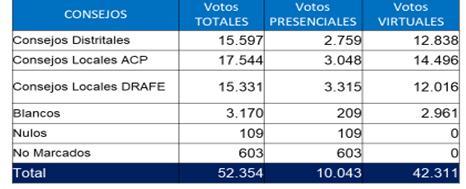 Gestión Cultural Territorial: Implementación del Modelo de Gestión Cultural Territorial a través del equipo de los enlaces territoriales como un marco de relacionamiento que permite concertar acciones y establecer propósitos para la implementación de la política pública cultural en los territorios con enfoque poblacional y garantía de derechos y al mismo tiempo, concitar la participación de un amplio espectro de actores locales e institucionales.Cultura Todo Terreno: 19 Jornadas de Cultura Todo Terreno en las  localidades: Tunjuelito, Rafael Uribe Uribe, Suba, Fontibón, Antonio Nariño, Santa Fe, Bosa, Puente Aranda, Barrios Unidos, Usme, Sumapaz, Teusaquillo, San Cristóbal, Usaquén, Kennedy, Los Mártires, la Candelaria, Chapinero y Ciudad Bolívar, a través de recorridos donde se dialogó con los agentes institucionales y culturales y se conocieron las experiencias de las organizaciones que trabajan en torno a la cultura, la recreación y el deporte.Puntos de Gestión Cultural Territorial: Articulación con las Alcaldías Locales, para fortalecer las prácticas artísticas, culturales, patrimoniales y deportivas de los agentes y organizaciones mediante el funcionamiento de 6 Puntos de Gestión Cultural Territorial, el de Usme que se inauguró en 2017 y cinco que se inauguraron en el 2018 Bosa, Fontibón, Rafael Uribe Uribe, Suba y Ciudad Bolívar.Los principales retos son:Modelo de Gestión Cultural Territorial: Implementar y evaluar el Modelo de Gestión Cultural Territorial:Realizar 10 jornadas de Cultura Todoterreno: Usaquén, Chapinero, San Cristóbal, Kennedy, Engativá, Teusaquillo, Los Mártires, La Candelaria, Rafael Uribe Uribe y Sumapaz.Fortalecer las 20 mesas Sectoriales e integrar los CACP y DRAFE a la mesa, para generar una mayor articulación del sectorSistema Distrital de Arte, Cultura y Patrimonio:Instalar y poner en marcha los cuarenta espacios de participación que conforman el renovado SDACP a partir de posesionar los consejeros, establecer delegaciones hacia los distintos espacios articulados y definir las agendas de trabajo para el 2019.Desarrollar un ejercicio de capacitación sobre la nueva estructura del SDCAP y en especial sobre las seis nuevas funciones de los consejos.Desarrollar los reglamentos para el funcionamiento de los consejos.Poner en funcionamiento el Espacio Virtual de Participación contemplado en el Decreto 480 de 2018.Sistema Distrital de Participación en Deporte, Recreación, Actividad Física, Parques, Escenarios y Equipamientos Recreativos y Deportivos para Bogotá D.C., DRAFE:Expedir el acto administrativo para la instalación de los Consejos Locales. (SCRD)Elaborar el reglamento de los Consejos Locales y Distrital del DRAFE.Definir la propuesta metodológica y temas a tratar en el proceso de inducción de los nuevos consejeros y secretarías técnicas.Instalar los Consejos Locales y adelantar la secretaría técnica de las sesiones que se adelanten en 2019. Una cada dos meses. (IDRD).Instalar el Consejo Distrital y adelantar la secretaría técnica de las sesiones que se adelanten en 2019. Una cada tres meses. (IDRD). Consolidar los Consejos Locales y Distrital DRAFE, en cuanto a su participación activa y comprometida para con el sector. Finalizar el proceso de capacitación e inducción a los consejeros del sistema DRAFE, a cargo de la SCRD, IDRD, SDP y la Veeduría.Formular el Plan de Acción de la Política Pública, en virtud de lo ordenado por la Resolución 668 de 2017.Presentar por parte del Consejo Distrital DRAFE, un diagnóstico, que, basado en los locales, permitan evidenciar el estado actual de lo ejecutado en la presente administración y las necesidades u oportunidades como insumos que se presentarán para ser incorporados en el Plan de Desarrollo de la administración entrante.Incluir el proceso de la Política Pública DRAFE, en el documento de Memoria Social que publicará la Secretaría de Cultura, Recreación y Deporte, así como los elementos sensibles de los campos del DRAFE en la Agenda Bogotá Cultural 2018 ( ABC 2038)Indicadores de producto                                                                                           	Tipologías: (S) Suma (K) Constante (C) Creciente (D) DecrecienteAvances y logros del indicador:Expedición de la Política Pública de Deporte, Recreación, Actividad Física, Parques, Escenarios y Equipamientos Recreativos y Deportivos para Bogotá – DRAFE-, mediante el Decreto Distrital 483 del 17 de agosto de 2018.Elaboración y promulgación del decreto 480 del 17 de agosto de 2018 que reforma el decreto 627 de 2007 y deroga el 455 de 2009 y establece la nueva estructura del Sistema Distrital de Arte, Cultura y Patrimonio.La presencia en las localidades a través de la estrategia “Cultura Todo Terreno” y los “Puntos de Gestión Cultural Local” han permitido dialogar con los agentes institucionales y culturales en territorio y conocer las experiencias de las organizaciones que trabajan en torno a la cultura, la recreación y el deporte.Participación en los procesos de elecciones de población perteneciente a todas las localidades de Bogotá, D.C.Proyecto de Inversión 1137-Comunidades culturales para la pazLos efectos sociales asociados a los conflictos armados y las distintas violencias, así como los efectos derivados del cambio del modelo económico, han contribuido al crecimiento desbordado de las ciudades. Las dificultades que experimentan los habitantes para consolidar dinámicas de arraigo y apropiación por el territorio, se han convertido en una característica de la vida urbanizada. A su vez, la considerable reducción en la calidad de vida de la mayoría de la población, el aumento de los problemas de convivencia y el elevado nivel de conflictividad, se suman a una situación compleja en ciudades capitales como Bogotá. Si a esto agregamos la existencia, y permanencia, de diversos prejuicios y estereotipos enraizados en la cultura, nos enfrentamos a condiciones que contribuyen, todavía más, a la dificultad para el establecimiento de relaciones democráticas, en las que el otro y lo otro reciba una consideración fundamental, que garanticen las condiciones de gobernanza.El elevado número de desplazados y víctimas del conflicto armado, que arriba a las zonas periféricas, donde la oferta de servicios y la infraestructura resulta a todas luces insuficiente, añade a la vida en la ciudad una presión considerable que debe ser atendida por las instituciones de gobierno, en gran medida, y las organizaciones de la sociedad civil, en un acto de complementariedad.Problemática priorizada con la adopción de este proyecto:Estrategia artístico-cultural y deportiva en los territorios priorizados de la ciudad, como las Viviendas de Interés Prioritario 100% subsidiadas del gobierno y en las actuaciones urbanísticas en el marco de la desmarginalización de barrios, como una alternativa de política pública que permita avanzar en la construcción de comunidades para la paz y en transformaciones culturales orientadas a la integración comunitaria, el fortalecimiento de tejido social, la convivencia, el reconocimiento y valoración de la diversidad, los imaginarios colectivos, el cuidado y afecto entre comunidades, el arraigo y los acuerdos sociales (corresponsabilidad), como principales ejes conceptuales.Para el desarrollo de esta estrategia se llevan a cabo cuatro líneas de trabajo que se desarrollarán en los barrios y territorios priorizados:Apoyo en la implementación de una estrategia socioculturalAcompañamiento en el diseño e implementación de estrategias artístico-culturales y deportivasFortalecimiento de las capacidades individuales y colectivas para la construcción de comunidad. Espacios de intercambio de experiencias ciudadanas comunitariasEl objetivo general a realizar por este proyecto:Orientar y acompañar el diseño e implementación de estrategias artístico-culturales y deportivas en territorios priorizados, tales como: agrupaciones de Vivienda de Interés Prioritario, actuaciones urbanísticas en el marco del Programa de mejoramiento integral de barrios, entre otros.  Lo anterior mediante el fortalecimiento de iniciativas locales, el intercambio y construcción colectiva de metodologías de intervención comunitaria, en espacios de encuentro, diálogo y reflexión que fortalezcan la convivencia, la apropiación del espacio público, el respeto a la diferencia y la construcción del tejido social para la vida.Logros, apuestas y retos:A través del proyecto se han realizado estrategias artísticas, culturales y deportivas dirigidas a territorios priorizados de la ciudad como son i) barrios de origen informal en el marco de la Política Distrital de Mejoramiento de Barrios y ii) las Urbanizaciones de Vivienda de Interés Prioritario (100% subsidiado y social) - VIPS de Bogotá. Lo anterior, como una alternativa de política pública que posibilita avanzar en la construcción de comunidades para la paz y en transformaciones culturales orientadas a la integración comunitaria, el fortalecimiento del tejido social, la convivencia, el reconocimiento y valoración de la diversidad, los imaginarios colectivos, el cuidado y afecto entre comunidades, el arraigo y los acuerdos sociales (corresponsabilidad), como principales ejes conceptuales.Indicadores de producto                                                                                         	Tipologías: (S) Suma (K) Constante (C) Creciente (D) DecrecienteAvances y logros del indicadorAl ser una meta constante, su cumplimiento de 9 actuaciones se ha dado durante todo el año, con particular interés en las viviendas de víctimas y trabajo en todo el resto de viviendas de interés prioritario y social. Es así como a través del programa “Barrios Creativos: participando en comunidad” se realizaron acciones participativas de carácter artístico, cultural y deportivo. Del mismo modo, se buscó el intercambio entre iniciativas ciudadanas y los participantes que contribuyeron a integración social en las VIPS y a la construcción de tejido social en las comunidades, facilitando la apropiación de los espacios comunes y/o vecinales.El apoyo y acompañamiento a la intervención en las viviendas de interés prioritario y social ha permitido generar análisis y acciones de articulación con la institucionalidad local que garanticen la continuidad y sostenibilidad de los procesos, así como fortalecer las acciones de reparación de las familias víctimas del conflicto armado interno y otras poblaciones como los pequeños ahorradores, madres cabeza de familia o población desbancarizada.Tipologías: (S) Suma (K) Constante (C) Creciente (D) DecrecienteRetrasos y soluciones del indicador:  Se ha presentado algunos retrasos en algunos de los incentivos y becas para esta meta, toda vez que ha habido retrasos en su publicación para abrir las convocatorias.Avances y logros del indicador:El alcance logrado en este indicador es el premio Ciudadanías en Movimiento, el cual fue asignado al colectivo Luz de Luna (ver más adelante el detalle) y la consolidación de las agendas y fortalecimientos en los mobiliarios de los territorios de la estrategia Habitando. Estos dos han sido los dos principales avances de este proyecto que realiza actuaciones artístico, culturales y deportivas urbanísticas en distintos territorios. Su principal estrategia ha sido “Habitando, Cultura en Comunidad”, el cual se ha concentrado en el fortalecimiento a liderazgos y apropiación del espacio público en los territorios de la política de Mejoramiento Integral de Barrios. Adicional a esto, se proponen distintos incentivos y becas que permitan el acompañamiento, fortalecimiento y la corresponsabilidad tanto en los territorios priorizados por la Política de Mejoramiento Integral de Barrios (PMIB) como en el resto de la ciudad. Esto último ha sido denominado Ciudadanías en Movimiento, el cual ha sido complemento de la estrategia Habitando para dejar estas capacidades de agencia en los colectivos de las distintas localidades. Por lo tanto, esta meta ha logrado actuaciones en más de siete territorios en los que ha fortalecido y otorgado becas e incentivos a más de 100 iniciativas ciudadanas.En este desarrollo se pudo conocer de manera directa las necesidades e intereses de las comunidades a beneficiar con este programa en el cuatrienio y generar un plan de acción en conjunto con otras entidades socias. Esto permitió aportar a la construcción comunitaria, la apropiación del espacio público y la generación de espacios de construcción social del hábitat en cada una de las localidades priorizadas. A su vez, por el lado de la estrategia de acompañamiento con las organizaciones en convenio, se logró dar mayor alcance al fortalecimiento de iniciativas desde algo que siempre han demandado estas agrupaciones: fortalecimiento que les permita acceder a nuevos espacios de participación, además de nuevas herramientas para profundizar en su trabajo comunitario y social.Principales retos:Para el 2019, el foco es la estrategia Habitando y el montaje de nuevos mobiliarios urbanos en 4 territorios adicionales. Adicionalmente, se adelantarán acciones en una nueva oferta de becas y sus respectivas estrategias de acompañamiento, así como los cursos web.Para observar en detalle los productos de mayor relevancia de la Secretaría de Cultura, Recreación y Deporte, con corte al 30 de septiembre de 2019, en el instrumento Productos, Metas y Resultados PMR, anexo 5, se aprecia el seguimiento a través de sus correspondientes indicadores.Logros, apuesta y retos de la SCRDTalento HumanoLogrosUna de las principales necesidades detectadas, en cuanto a la gestión del Talento Humano de la SCRD se relacionaba con la identificación de la necesidad de adaptar la estructura organizacional a un modelo de gestión por procesos diferente al inicialmente identificado, acorde con los retos actuales, en materia de política pública. Así mismo, se requerían esfuerzos de un mayor número de profesionales para optimizar el cumplimiento de la gestión. El reto entonces, era conseguir que el volumen del personal fuera el ajustado, y que los perfiles de los cargos fueran los adecuados para adelantar las tareas que venía asumiendo esta Secretaría. Teniendo en cuenta lo anterior, estas necesidades se materializan en los siguientes logros:Expedición del Decreto 037 de 2017, mediante el cual se modifica la estructura organizacional de la Secretaría de Cultura, Recreación y Deporte y se describen las funciones de cada una de las oficinas. Producto de esto, se presentan otros logros:Se evidencia un mejoramiento en el porcentaje de favorabilidad y aceptación del clima laboral, resultado influenciado en parte por el cambio en la estructura organizacional.Se profesionalizó la planta de personal y de conformidad con la normatividad vigente se crearon empleos en los que no se exige acreditar experiencia para darle oportunidad a los jóvenes y a los recién egresados.RecomendacionesAun cuando el rediseño obedeció a un estudio de cargas trabajo, en la actualidad, con el cambio normativo, se han asignado a la SCRD nuevas funciones que se están asumiendo con el mismo personal requerido antes de la implementación de las mismas.Integridad.Los logros que se describen a continuación se dan a la luz de la estrategia de lucha contra la corrupción con sus 4 componentes entre estos “Mapa de Riesgos de Corrupción” a través de una lista de chequeo de entrega de documentos e informes que describen lo realizado del Mapa de Riesgos de Corrupción, a través del Plan Anticorrupción y de Atención al Ciudadano durante el periodo 2016 al 2019.LogrosMonitoreo constante a los procesos y las actividades programadas, estableciendo diferentes e innovadores mecanismos que ha permitido la mejora tanto de la estrategia como del seguimiento.Implementación de estrategias para elaborar el plan anticorrupción y atención al ciudadano, dentro de las más destacadas son:●        2016: mesas de trabajo con cada proceso para verificar componente y riesgos de corrupción a comienzos de enero del 2016 y se dejó evidencia en actas●        2017: mesas de trabajo con cada proceso para verificar componente y riesgos de corrupción a finales de diciembre del 2016 y comienzo de enero del 2017. En mayo se vuelve a revisar riesgos de Corrupción y se tramitan solicitudes durante el año.●        2018: Se verifican riegos y actividades de los componentes con los líderes operativos y se publica documento matrices y mapa de riesgos en la Cultunet y en la página de la Secretaría para recibir observaciones, se consolida el documento y se publica el 25 de enero del 2018.●        2019: implementación de la metodología administración de riesgos de gestión y corrupción, de acuerdo con los lineamientos del Departamento Administrativo de la Función Pública, para lo cual se establece una Constitución de la Política de Administración de riesgos aprobada en el Comité de Coordinación de Control Interno el 10 de enero del 2019 y actualización de la nueva herramienta de administración de riesgos (mapa de riesgos) en el cual se incluye riesgos de gestión y de corrupción, además de realizar el 1er monitoreo en el mes de abril link: http://intranet.culturarecreacionydeporte.gov.co/mipg/riesgos.Se registra como logro la elaboración del PAAC con antelación, desde noviembre de 2018, de manera que las agendas y los tiempos establecidos para su elaboración se ajustarán a las dinámicas institucionales. Estrategia exitosa, que se recomienda continuar.Otro de los logros es la publicación en la página de la Secretaría de Cultura, Recreación y Deporte, de la trazabilidad de los documentos y modificaciones que han solicitado los diferentes procesos, sus nuevas versiones, y los anexos correspondientes a ellas, dando cumplimiento  a los lineamientos del documento: Estrategias para la Construcción del plan Anticorrupción y de Atención al Ciudadano v2 de la Presidencia de la República, referente a : “Los cambios introducidos deberán ser motivados, justificados e informados a la oficina de control interno, los servidores públicos y los ciudadanos; se dejarán por escrito y se publicarán en la página web de la entidad”.RecomendacionesLa formulación de las matrices de componentes y los riesgos, debe realizarse de forma colectiva involucrándose el responsable del proceso y su equipo de trabajo, ya que actualmente es responsabilidad del líder operativo.Cada área debe hacer su propio monitoreo para verificar el cumplimiento de las actividades programadas en los componentes y las tareas en el plan de manejo de riesgos.Las solicitudes para modificar los documentos deben tener argumentos que permitan ajustar las matrices de componentes y el mapa de riesgos.Para garantizar la participación del ciudadano en la construcción del Plan AAC, se debe realizar estrategias que permitan la participación de los ciudadanos, para darle cumplimiento a la ley de Transparencia Ley 1712 de 2014.Planeación Institucional LogrosFrente a las acciones adelantadas en la formulación de metas, programas, proyectos e indicadores. Se realizaron diseños de herramientas e instrumentos con la potencia de realizar la consolidación de los aportes de cada una de las entidades en el indicador que como sector se presenta, lo que constituye un aporte en cuanto a la proyección de la fortaleza y unicidad de acciones del sector en coordinación entre las entidades que lo conforman. Es así como se pueden destacar, los siguientes logros:Se diseñó un instrumento en el cual se cuenta con la totalidad de la caracterización de los indicadores del sector, tanto de producto como de resultado; lo que permite presentar de manera trimestral, los avances de las metas por sector y la visualización en particular del aporte de cada una de las entidades al logro de la meta.Diseño, elaboración e implementación de documentos orientadores frente a la formulación de las componentes y líneas del Plan De Desarrollo “Bogotá Mejor Para Todos”.Visibilización de las acciones de avance de los beneficios a las poblaciones. (Se cuenta con acciones de atención diferencial a poblaciones, teniendo en cuenta los lineamientos y directrices emanadas de normativas nacionales o distritales.) Diseño, construcción y consolidación de la herramienta que da cuenta de la totalidad de los planes institucionales y estratégicos a manera de tablero de control, que permite la agrupación y acción por línea de acción y el seguimiento más acciones para el cumplimiento. RecomendacionesConsolidar y robustecer las acciones de visibilización, priorización y atención diferencial a poblaciones, mediante el seguimiento constante a los reportes poblacionales territorializados de manera periódica.Conservar el diseño de la herramienta de reporte de indicadores de avance sobre las metas, con el aporte único en la administración, que es la presentación consolidada de las acciones realizadas por cada una de las entidades que conforman el sector.Mantener el diseño de la herramienta de planes institucionales y estratégicos como tablero de control, y realizar las mejoras que se identifiquen a la luz del nuevo Plan de Desarrollo.Elaborar y expedir normativas o lineamientos institucionales que fortalezcan los instrumentos y herramientas mencionadas en pro de continuar con las buenas prácticas, para el seguimiento, control y la toma de decisiones.Gestión presupuestal y eficiencia del gasto públicoLogrosImplementación del Nuevo Marco Normativo Contable; Ajuste de Aplicaciones (LIMAY, SAE, SAI, PERNO) e integración de nómina a la Contabilidad; Dictamen de la Contraloría en limpio sin observaciones para plan de mejoramientoConsultados los resultados en la publicación realizada por la Veeduría Distrital, frente al seguimiento presupuestal se evidencia como logro, la mejora en el nivel de su ejecución presupuestal (compromisos), presentando incrementos superiores a 10 puntos porcentuales en su ejecución de 2019.RecomendacionesMejorar el grado de profesional tanto del Contador como del profesional de apoyo del área contable, teniendo en cuenta las responsabilidades asignadas.Continuar con la integración de PERNO - LIMAY, así como el ajuste de las aplicaciones que proveen información a contabilidad.Gestión ContractualDentro de la implementación del Modelo Integrado de Planeación y Gestión – MIPG y del Modelo de Gestión Jurídica Pública – MGJP, la Oficina Asesora  Jurídica revisó y adoptó una nueva caracterización del Proceso de Gestión Jurídica, por ejes temáticos: Asesoría Jurídica y Producción Normativa, Defensa Judicial, Contratación Pública y Segunda Instancia; así como el desarrollo de las Políticas de Defensa Judicial y Mejora Normativa.Frente a los logros referidos en la Gestión Contractual se encuentran los siguientes:LogrosUno de los logros adicionales es la conformación de equipos por cada una de los ejes temáticos, para el caso de la Gestión Contractual se conforma un equipo denominado contratación pública conformado por: Una (1) Coordinadora del Grupo Interno de Contratos, (Carrera Administrativa), cuatro (4) profesionales de planta (1) de carrera y 3 provisionales), (2) profesionales de contrato de prestación de servicios, y (2) auxiliares administrativos de carrera. Para un total de 9 personas.RecomendacionesFortalecimiento y capacitación continuos, a los responsables de la etapa precontractual en cada una de las áreas o dependencias.Continuar el seguimiento continuo a la ejecución del Plan Anual de Adquisiciones con el fin de planificar, controlar y ejecutar adecuadamente los procesos contractuales de la Secretaría.Mantener actualizado y hacer seguimiento a la publicación de los procesos contractuales y de los documentos respectivos (informes de supervisión, actas de liquidación, entre otros) en el SECOP.Recursos físicos e inventarios LogrosLa entidad cuenta con un inventario en buenas condiciones, actualizado y valorizado a enero de 2018, de conformidad con el nuevo marco normativo contable. De acuerdo con el citado marco normativo,RecomendacionesSe debe hacer una revaluación en el 2020 de inventario de manera interna o contratada, dependiendo los recursos de la entidad. Para evitar su deterioro la entidad debe incorporar en los presupuestos anuales, recursos para garantizar su mantenimiento y/o para llevar a cabo reposición de elementos, cuando sea el caso. Los aplicativos contables que manejan los archivos de inventarios, son funcionales y amigables, por lo mismo, se puede llevar un control acertado de la información y de la ubicación de los elementos.Gobierno DigitalLogrosDurante el cuatrienio, y alineados con la meta del Plan de Desarrollo Distrital “Porcentaje del Marco de Gestión de TI Arquitectura empresarial implementado en las entidades distritales”, la Dirección de Gestión Corporativa y el Grupo Interno de Sistemas en articulación con la Dirección de Planeación, las áreas misionales y de apoyo de la entidad ha avanzado en el cumplimiento del Marco de Arquitectura TI del Estado Colombiano, definido por MINTIC como habilitador de la Política de Gobierno Digital.Es así como con base en las respuestas y evidencias entregadas en el periodo de marzo de 2019 relacionadas con el cumplimiento de la Secretaría Distrital de Cultura, Recreación, y Deporte – SCRD con la Política de Gobierno Digital, está ha obtenido un puntaje de cumplimiento de 78,4. destacándose, y un puntaje para “Fortalecimiento de la Arquitectura Empresarial” de 80.7.Con respecto a la Política de Gobierno Digital la Secretaría de Cultura, Recreación y Deporte ocupa el puesto cuatro (4) frente a las quince (15) Entidades Distritales Evaluadas por Función Pública, quedando así, Secretaría Distrital de Salud, Secretaría Distrital de Movilidad. Secretaría de Integración Social, Secretaría de Cultura, Recreación y Deporte.Durante el cuatrienio se generó primera versión del Plan Estratégico de TIC (PETI 2016-2020), y sus actualizaciones para el año 2017, año 2018, año 2019 y se ha avanzado en el fortalecimiento de la arquitectura empresarial con la ejecución de diez (10) proyectos priorizados en la hoja de ruta de arquitectura empresarial: 1- Avanzar en la implementación de Arquitectura Empresarial en la Secretaría Distrital de Cultura, Recreación y Deporte., 2- Avanzar en el Sistema de gestión de la seguridad de la información., 3- Implementación de tecnología IPV6 en la Secretaría Distrital de Cultura, Recreación y Deporte a nivel de Infraestructura. (Finalizado año 2018)., 4-Trámite de inclusión, exclusión o cambio de categoría de un bien de interés cultural del ámbito Distrital. (incluido año 2018)., 5-Gestión Plan de Adquisiciones. (incluido año 2018)., 6-Actualización Sistema de Convocatorias Jurados., 7-Actualización Observatorio de Culturas. Encuesta Bienal de Culturas. (Finalizado año 2018)., 8-Mejoras Orfeo - Gestión Documental., 9-Inscripción a beneficios económicos periódicos BEPS para artistas adulto mayor. (incluido año 2019)., 10-Automatizar Procedimientos de Sistema de Seguridad y Salud en el Trabajo. (incluido año 2019).Como avance en el Gobierno de Tecnologías de la Información - TI se ha realizado la reorganización de los procedimientos del Proceso de Gestión de TIC y formalización de estos al interior de la entidad según el Sistema de Gestión de Calidad, se formuló el procedimiento de Arquitectura TI y se generó la guía para la definición, diseño y entrega de soluciones TIC.Se realizó el autodiagnóstico de nivel de cumplimiento de la Entidad con los dominios de arquitectura TI del Estado Colombiano, todos los ámbitos y lineamientos, entre otros: i) planeación de la Estrategia de TI, ii) cumplimiento de la implementación de la estrategia de TI, iii) arquitectura empresarial, iv) documentación de los Servicios de TI, v) esquema de gobierno de TI, vi) gestión de proyectos, vii) planeación y gestión de los sistemas de información, y se actualizó, en conjunto con las áreas responsables de la entidad, el nivel de cumplimiento de la entidad con la Política de Gobierno Digital según el instrumento de FURAG con corte a diciembre de 2018.  RetosComo retos se tiene, en articulación con las diferentes áreas, la implementación y las acciones para seguir avanzando en el cumplimiento de la Entidad con la Política de Gobierno Digital.Política de Seguridad DigitalLogrosDurante el cuatrienio, y alineados con la meta del Plan de Desarrollo Distrital “Porcentaje del Marco de Gestión de TI Arquitectura empresarial implementado en las entidades distritales”, la Dirección de Gestión Corporativa y el Grupo Interno de Sistemas en articulación con la Dirección de Planeación, las áreas misionales y de apoyo de la entidad ha avanzado en el cumplimiento del Marco de Arquitectura TI del Estado Colombiano, definido por MINTIC como habilitador de la Política de Gobierno Digital, es así como con base en las respuestas y evidencias entregadas en el periodo de marzo de 2019 relacionadas con el cumplimiento de la Secretaría Distrital de Cultura, Recreación, y Deporte – SCRD con la Política de Gobierno Digital, el Departamento Administrativo de la Función Pública ha entregado los resultados-https://www.funcionpublica.gov.co/web/mipg/resultados-2018, obteniendo para la Política de Gobierno Digital un cumplimiento de 78,4. Destacándose un puntaje para “Fortalecimiento de la Arquitectura Empresarial” de 80.7.En cuanto a la Política de Seguridad Digital - Implementación del subsistema de gestión de seguridad de la información se realizó el seguimiento del plan a corte del primer semestre del 2019, con un avance del 25% de las acciones implementadas.Se realizó definición del programa de cultura en seguridad y privacidad de la información y se encuentra en aprobación.Se programaron y llevaron a cabo conversatorios de sensibilización en protección de datos personales con el acompañamiento del director de investigaciones de delitos de protección de datos personales de la SIC.Se diseñó y envió la encuesta de percepción en la entidad de seguridad y privacidad de la información. Se actualizaron los instrumentos (índice de información clasificada y reservada y registro de activos de información) de acuerdo con la Ley 1712 del 2014. Se realizó socialización de los instrumentos (índice de información clasificada y reservada y registro de activos de información) y del plan de trabajo con las áreas de la Entidad.Con relación al cumplimiento de la Política de Gobierno Digital y los resultados entregados por la Función Pública con base en las respuestas y evidencias entregadas en el periodo de marzo de 2019. De acuerdo con los resultados del FURAG el indicador de cumplimiento de Seguridad de la Información de la entidad se encuentra con un puntaje del 67,4% y la Política de Seguridad Digital de 62.8%. RecomendacionesConsiderar dentro de los proyectos de inversión de las áreas misionales y funcionales productos para mejorar los servicios tecnológicos que soportan sus procesos, los mismos en articulación con el Grupo Interno de Sistemas.Elaborar y ejecutar el plan de Transformación Digital siguiendo los principios incluidos en el Plan Nacional de Desarrollo 2019-2022 alineados con el Plan de Gobierno del mandatario electo para el siguiente periodo de Gobierno.Planear la unificación o consolidación de la oferta de servicios digitales del Distrito de cara al ciudadano.Definir un modelo integral de seguridad digital de todas las entidades distritales.Se recomienda generar la nueva versión del Plan Estratégico de Tecnologías de la Información- PETI, basados en el Plan de Gobierno del mandatario electo, para lo cual la SCRD cuenta con el PETI actualizado para la vigencia 2019:”. En la nueva versión se recomienda tener en cuenta la nueva guía para la elaboración del PETI y del Plan de Transformación Digital publicada por MINTIC en julio de 2019.Continuar con el trabajo articulado entre la Dirección de Gestión Corporativa, el Grupo Interno de Sistemas, Dirección de Planeación, áreas Misionales y de Apoyo con el avance en el cumplimiento la implementación del marco de arquitectura TI y del MSPI (Modelo de Seguridad y Privacidad de la Información), para lo cual la Secretaría de Cultura, recreación y Deporte cuenta con lo siguiente:Informe de Análisis de cumplimiento de la Política de Gobierno Digital y Política de Seguridad Digital, en el cual para cada una de las preguntas consideradas en la línea base del resultado de FURAG publicado por el Departamento Administrativo de la Función Pública en mayo de 2019, se establece el estado de avance, las actividades de gestión, puntaje obtenido, responsables y evidencias, Informe de diagnóstico de cumplimiento de la SCRD con el Marco de Arquitectura TI del Estado Colombiano, sus dominios, ámbitos y lineamientos.Plan de trabajo para avanzar en el cumplimiento de la SCRD con el Marco de Arquitectura TI del Estado Colombiano. Plan para la implementación del MSPI (Modelo de Seguridad y Privacidad de la Información).Fortalecimiento OrganizacionalLogrosLa Secretaría de Cultura, Recreación y Deporte no cuenta con una política de fortalecimiento institucional, sin embargo, a manera de logros se presentan los avances que se representan en los documentos elaborados en la etapa de Direccionamiento Estratégico, listado a continuación:  1. Conocimiento y contexto estratégico2. Matriz de partes interesadas3. Matriz de oportunidades4. Mapa de conocimiento5. Caracterización de 16 procesos6. Política de calidad7. Política de administración de riesgos8. Actualización de la plataforma estratégica, que comprenden Misión, Visión y9. Objetivos estratégicos y de calidad.RecomendacionesSe debe considerar la formulación de la política de acuerdo con los insumos anteriormente descritos, teniendo como referencia el Modelo Integrado de Planeación y Gestión.Se debe mantener e impulsar la implementación del Modelo Integrado de Planeación y Gestión - MIPG (Derivado del decreto 1499 de 2017), como una herramienta de gestión estratégica de la organización.Defensa JurídicaLogrosDentro de la implementación del Modelo Integrado de Planeación y Gestión – MIPG y del Modelo de Gestión Jurídica Pública – MGJP, la Oficina Asesora de Jurídica revisó y adoptó una nueva caracterización del Proceso de Gestión Jurídica, por ejes temáticos: Asesoría Jurídica y Producción Normativa, Defensa Judicial, Contratación Pública y Segunda Instancia; así como el desarrollo de las Políticas de Defensa Judicial y Mejora Normativa.Frente a los logros referidos a la Defensa Jurídica se encuentran las siguientes:Se revisaron, modificaron y formularon nuevos indicadores, por ejes temáticos para lo que se implementaron bases de datos en las que se incorpora la información para los reportes.Se expidieron nuevos procedimientos Acción de Tutela, Acciones Populares, Sancionatorio contractual.Se encuentra en construcción el de segunda instancia procesos sancionatorios BICUno de los logros adicionales es la conformación de equipos por cada una de los ejes temáticos, para el caso de Defensa Judicial, el grupo de defensa está integrado por dos (2) profesionales abogados especializados con la experiencia idónea, vinculados mediante contrato de prestación de servicios. Para un total de 2 personas.RecomendacionesAl iniciar la administración actual, se contaba con tan solo 10 procesos judiciales (procesos, tutelas y MASC) para 2015, que para el 2018 aumentaron a 83 y para lo corrido del 2019, se está atendiendo un total de 71. La causa del aumento de la litigiosidad de la entidad proviene de la entrada en vigencia del Decreto Distrital 212 del 2018, por cuanto las entidades cabeza de sector deben representar al nivel central en todos los procesos judiciales y extrajudiciales en los cuales se encuentre demandada una entidad adscrita o vinculada. Este aumento significativo ha conllevado a un gran reto, y una gran satisfacción pues se cuenta con un éxito procesal equivalente al 95%, teniendo en cuenta que hasta para el 2018 solo se contaba con una profesional encargada de la Defensa Judicial y la Secretaría Técnica del Comité, por lo cual se fortaleció la defensa contratando un nuevo abogado.Mejora NormativaDentro de la implementación del Modelo Integrado de Planeación y Gestión – MIPG y del Modelo de Gestión Jurídica Pública – MGJP, la Oficina Asesora de Jurídica revisó y adoptó una nueva caracterización del Proceso de Gestión Jurídica, por ejes temáticos: Asesoría Jurídica y Producción Normativa, Defensa Judicial, Contratación Pública y Segunda Instancia; así como el desarrollo de las Políticas de Defensa Judicial y Mejora Normativa.LogrosFrente a los logros referidos a la Mejora Normativa se encuentran las siguientes:Se revisaron, modificaron y formularon nuevos indicadores, por ejes temáticos para lo que se implementaron bases de datos en las que se incorpora la información para los reportes.RecomendacionesSe recomienda tener en cuenta que la Ley 1801 de 2016 otorgó a la Secretaría Distrital de Cultura, Recreación y Deporte competencias sancionatorias como Autoridad Especial de Policía, en la primera instancia y con el Acuerdo Distrital 735 de 2019 la segunda instancia. Lo anterior, implica una atención especial con base en la experiencia adquirida a partir del 29 de enero de 2017 y 9 de enero de 2019, fechas en la que empezó la entidad a atender la primera instancia y la segunda instancia, respectivamente.Servicio al CiudadanoLogrosDesde la Secretaría de Cultura, Recreación y Deporte se resalta el trabajo realizado de manera conjunta de las Entidades Distritales, la Alcaldía Mayor y la Función Pública, pues constituye una de las más grandes fortalezas de la administración.El trabajo que se realizó con la Interinstitucionalidad de distintas entidades para lograr la inscripción y racionalización de trámites y facilitar a los ciudadanos agilizar sus trámites sin necesidad de realizar desplazamientos. Se recomienda frente a esta actividad de planeación seguir avanzando y ejecutando reuniones, talleres, mesas de trabajo con el fin de lograr realizar un nuevo inventario de trámites, y continuar con la racionalización de los mismos.Se destaca como fortaleza todo el avance que se tuvo en las entidades pues la percepción ciudadana ha mejorado y se han puesto en marcha lineamientos que fortalecen el servicio al ciudadano.Adicionalmente, se registra como logro la depuración de los temas y subtemas existentes en la red Distrital de Quejas y Reclamos. Cuyo resultado fue el de pasar de 260 temas a 190, lo que implica mayor organización en el sistema.RecomendacionesContinuar con la articulación de la Secretaría General y la Veeduría Distrital para seguir avanzando en las mejoras y actualizaciones realizadas al “Sistema Distrital de Quejas y soluciones Bogotá Te Escucha”, si bien se ha llegado a optimizar la plataforma, es necesario continuar con las mejoras y adecuar el sistema para el adecuado funcionamiento y prestación del servicio a la ciudadanía.Una de las recomendaciones frente al punto de información, realizada por la veeduría Distrital, es la de contar con una caracterización poblacional en la que se tenga la oferta de servicios para indígenas, pueblos afrocolombianos, raizales, palenqueros, negros, y/o personas extranjeras, y, por tanto, y que está sea publicada en la página web cuente con la opción para ser convertida a lenguajes nativos, dialectos y/o a otros idiomas, acorde con la caracterización mencionada.Gestión DocumentalLogrosLa entidad cuenta con las Tablas de Retención Documental (TRD) convalidadas en el mes de mayo de 2018 por el Consejo Distrital de Archivo, de la vigencia comprendida desde el 29 de diciembre de 2006 hasta el 31 de diciembre de 2007. Actualmente se viene trabajando en el proceso de actualización de las TRD hasta el 12 de septiembre de 2013, las cuales fueron radicadas ante el Consejo el 15 de mayo de 2019.El Programa de Gestión Documental se articula de manera tal que, desde su funcionalidad transversal, apoya el desarrollo de la misionalidad en torno a la oportunidad en el suministro, almacenamiento y distribución de los documentos relacionados con la formulación e implementación de las políticas públicas en materia de cultura, recreación y deporte. Y a su vez, (como parte del proceso de elaboración y aplicación de los diversos instrumentos archivísticos establecidos en el ámbito jurídico) la Secretaría de Cultura, Recreación y Deporte vela por la conservación y organización de la información de tal manera que sea de fácil y oportuno acceso a la ciudad, eso como parte del aporte que esta entidad realiza en la construcción y desarrollo de la ciudad capital.Implementación del Sistema Integrado de Conservación (SIC) como herramienta que orienta las estrategias y lineamientos encaminados a garantizar la prevención y el control del acervo documental en aras de ser preservado indefinidamente en el tiempo;La implementación del SIC consiste en la apropiación de buenas prácticas de conservación y prevención que trabajen de la mano con el programa de gestión documental para asegurar la integridad física y funcional de la documentación. El SIC involucra componentes técnicos y administrativos, que interactúan de forma articulada para lograr la conservación y preservación de la documentación de la entidad.La Secretaría de Cultura, Recreación y Deporte, dispone de la herramienta tecnológica Orfeo la cual permite optimizar el trámite, flujo y seguimiento de las comunicaciones (recibidas, enviadas e internas) por intermedio de la ventanilla de correspondencia; punto de acopio de los documentos físicos y oficina de archivo, la cual se encarga de administrar de manera centralizada los archivos de gestión de la entidad.La Política Institucional de Gestión Documental que implementa la Secretaría de Cultura, Recreación y Deporte se compromete con la preservación de su memoria institucional y con el acceso de la ciudadanía y organizaciones a la información contenida en documentos, a través de estrategias, procedimientos y tecnologías óptimas y eficientes para el diseño, producción, trámite, organización, identificación, almacenamiento, recuperación y preservación de los documentos físicos, digitales y electrónicos que soportan sus actuaciones, atendiendo a la normatividad vigente y basados en la integración y articulación permanente entre las dependencias y los procesos del Sistema Integrado de Gestión de la entidad.Activos de Información: En cumplimiento de la Ley 1712 de 2014 la Secretaría de Cultura, Recreación y Deporte tiene publicado en su página web en la pestaña de transparencia los Inventarios de los Registros de Activos de Información. A la fecha se llevando la revisión y actualización de los activos de información, cuya meta máxima prevista para su aprobación está para el mes de diciembre.Administración de la documentación en la SCRD: Las actividades para la administración de gestión documental se desarrollan de la siguiente manera: se cuenta con un contrato de prestación de servicios suscrito con la empresa Servicios Postales Nacionales 4-72, en cuyas obligaciones se encuentran la prestación del servicio de correspondencia, bodegaje y apoyo a la administración de la gestión documental.RecomendacionesContinuar realizando la actualización de la Tablas de Retención Documental de acuerdo con el trámite de convalidación. De esta manera, se logrará tener este instrumento al día y conforme con la estructura orgánico-funcional vigente de la entidad.Realizar la actualización del Programa de Gestión Documental el cual vence en el año 2020 de conformidad con las actividades institucionales que esté ejecutando la entidad.Implementar las acciones correspondientes al Sistema Integrado de Conservación de acuerdo con lo estipulado en el documento aprobado y adoptado por acto administrativo.Transparencia y Acceso a la InformaciónLogrosIdentificación de los riesgos de corrupción que se asocian principalmente a tres factores:●   	Riesgos asociados a la visibilidad: son los riesgos generados por la opacidad en la información, las restricciones para el acceso a información pública y bajo cumplimiento del principio de Transparencia Activa.●       Riesgos asociados a la institucionalidad: son generados por las conductas irregulares, deficiencias en los procesos y procedimiento en la gestión institucional, y por el ejercicio de discrecionalidad en la toma de decisiones.●       Riesgos asociados al control y sanción: son los riesgos asociados a una baja cultura de auto regulación, control externo en la entidad y mecanismo de sanción por hechos de corrupción.Los resultados obtenidos por la Secretaría de Cultura, Recreación y Deporte en el Índice de Transparencia de Bogotá 2016-2017, permitió reconocer:La entidad posee fortalezas en la Visibilidad mediante la divulgación de información pública,Frente a los resultados del índice, la Secretaría Distrital de Cultura, Recreación y Deporte, estableció durante la vigencia 2018, acciones correctivas con el fin de mitigar aún más estos riesgos, adoptando el Código de Integridad y la Estrategia de Rendición de Cuentas.Mediante la Resolución 171 de 2018, la Secretaría de Cultura, Recreación y Deporte adoptó el Código de Integridad, el cual reúne los valores de honestidad, respeto, compromiso, diligencia y justicia; cada uno de estos valores determina una línea de acción cotidiana para los servidores. Para su implementación, se establecieron los Gestores de Integridad cuya misión es liderar la sensibilización y motivación para el arraigo de la cultura de integridad y de servicio en las políticas cotidianas.El código de integridad ha reafirmado los valores de la comunidad institucional, para lo cual se implementaron acciones de difusión y se realizaron algunos programas para fortalecer los valores institucionales. Ejemplo el programa “los valores de la casa”.La Estrategia de Rendición de Cuentas, se adoptó con el propósito de brindar una guía de acción institucional que promueve y garantiza los mecanismos adecuados de diálogo e información entre la Secretaría de Cultura, Recreación y Deporte y la ciudadanía, promoviendo el control social y convertida en un proceso permanente de rendición de cuentas al interior de la entidad.La estrategia de rendición de cuentas de la Secretaría de Cultura, Recreación y Deporte busca también, llevar a: todos los sujetos de la sociedad civil, organizaciones sociales, organismos de control y grupos de interés; a través de los distintos medios y herramientas; información oportuna, accesible y comprensible, en la cual se evidencien los programas, proyectos y resultados de la entidad. Esto, de acuerdo con nuestra misión y/o propósito fundamental.En el desarrollo de esta estrategia de rendición de cuentas, la entidad ha tenido avances significativos como:●   	La apropiación institucional de los procesos de rendición de cuentas permanentes●   	La implementación de diálogo ciudadano a través de canales virtuales de comunicación, incentivando la participación (Encuesta virtual).●   	El fortalecimiento de los sistemas distritales de participación para el arte, cultura y patrimonio y de Deporte, Recreación, Actividad Física, Parques, Escenarios y Equipamientos Recreativos y Deportivos.Por otra parte, se evidencian algunas dinámicas que se encuentran en el sistema de información de la Veeduría Distrital en su tablero de control, en el que puede observar en la línea de tiempo como desde el 2016 al 2019 se disminuye notablemente la variable de “solicitud de información”, debido a las acciones de visibilizar la información del sector en sistemas de información disponibles para la ciudadanía.RecomendacionesPara los procesos de Transparencia y Rendición de Cuentas, se hace necesario continuar con el fortalecimiento en su implementación permanente como una expresión de control social que comprende acciones de petición de información y explicaciones, tanto como la evaluación de la gestión.Para la transparencia de la gestión de la Administración Pública, se debe partir para lograr la adopción de los principios de buen gobierno, eficiencia, eficacia y transparencia, en la cotidianidad del servidor público.Gestión del ConocimientoLogrosEl trabajo articulado sistemático y metódico para el diseño y puesta en marcha del proceso de gestión del conocimiento. La caracterización de los servidores y su identificación por medio de perfiles, creando una aproximación particular y específica a sus conocimientos por encima de una visión general y simple de la estrategia.RecomendacionesContinuar con la estrategia del trabajo transversal que se realiza entre las áreas y las entidades del sector y con otros sectores.Robustecer, socializar y divulgar los sistemas de información en lo que se presente la gestión, promoción y uso del conocimiento generado por la entidad y el sector.Control InternoESTADO Y/O AVANCE DEL SISTEMA DE CONTROL INTERNORecomendaciones§ Integridad: Gestionar acciones para establecer lineamientos institucionales relacionados con los mecanismos para solucionar conflictos de interés y establecer canales de denuncia interna§ Talento Humano: Gestionar acciones para la formulación e implementación del plan estratégico de talento humano y el plan de capacitación alineado a los objetivos y metas institucionales.§ Comité de Coordinación de Control Interno: Fortalecer los seguimientos desde la Alta Dirección a la gestión de riesgos, cumplimiento de metas, indicadores de gestión que permita la toma de decisiones frente a aspectos que afecten las metas institucionales.§ Líneas de Defensa: Gestionar las acciones necesarias para la formulación del mapa de aseguramiento de la SCRD, que permita asignar roles y responsabilidades según las áreas de acción frente para la gestión del riesgo.§ Ejecución Presupuestal: Continuar con los seguimientos periódicos de la ejecución presupuestal desde la Alta Dirección que permita la toma de decisiones.§ Gestión por procesos: Continuar con la implementación del modelo de operación por procesos, adelantando las gestiones necesarias para documentar la operación de la Dirección de Lectura y Bibliotecas. Capítulo III.	Funcionamiento3.1 Modelo Integrado de Planeación y Gestión – MIPG en la SCRDLa SCRD durante el 2018 el primer semestre realizó los ajustes requeridos en el Sistema, mediante jornadas de trabajo con las áreas, visitas a las dependencias, orientaciones personalizadas y socializaciones desarrolladas bajo diferentes modalidades, organizadas por tipos de procesos y la consecuente actualización, codificación y estandarización de los documentos que hacen parte del Sistema, la preparación para atender la pre auditoría de certificación en la nueva norma ISO 9001: 2015, la elaboración y ejecución del plan de trabajo derivado de dicha pre auditoría, la atención de la fase 1 de la auditoría (Fase documental), y la auditoría de certificación.Con la entrada en vigencia del nuevo Modelo Integrado, se realizaron mesas de trabajo con los responsables de la implementación de cada una de las 17 políticas que integran el modelo; los autodiagnósticos fueron revisados y ajustados, elaborando sus respectivos planes de acción para los ítems que así lo requirieran por no estar evaluados con el 100%. Se continúa con la actualización de procedimientos para ajustarlos a nuevas normas y a simplificación de trámites.Se analizó la distribución de las políticas del MIPG, identificando los procesos responsables para su implementación y la designación de los que orientan y acompañan las actividades requeridas por cada política.Se realizó una socialización para la “Formulación del Plan Anticorrupción y Atención al Ciudadano 2018”, en ese mismo sentido se realizó revisión y reformulación del PAAC para el 2019, así como la reformulación del manual de Riesgos, Política de riesgo, la modificación de la matriz de componentes de riesgos, mapa de riesgos y la creación del acto administrativo para la creación del Comité Interno de Gestión y Desempeño.3.2 Metas e indicadores de gestión y/o desempeño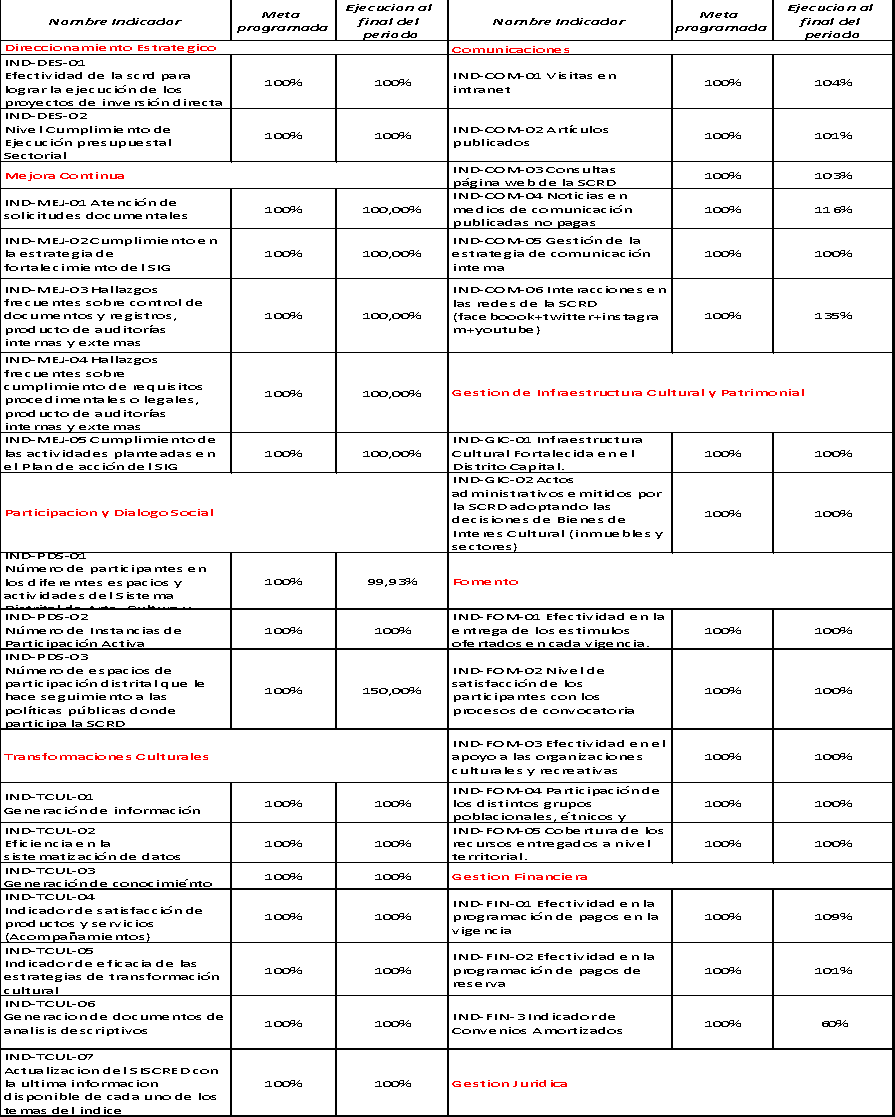 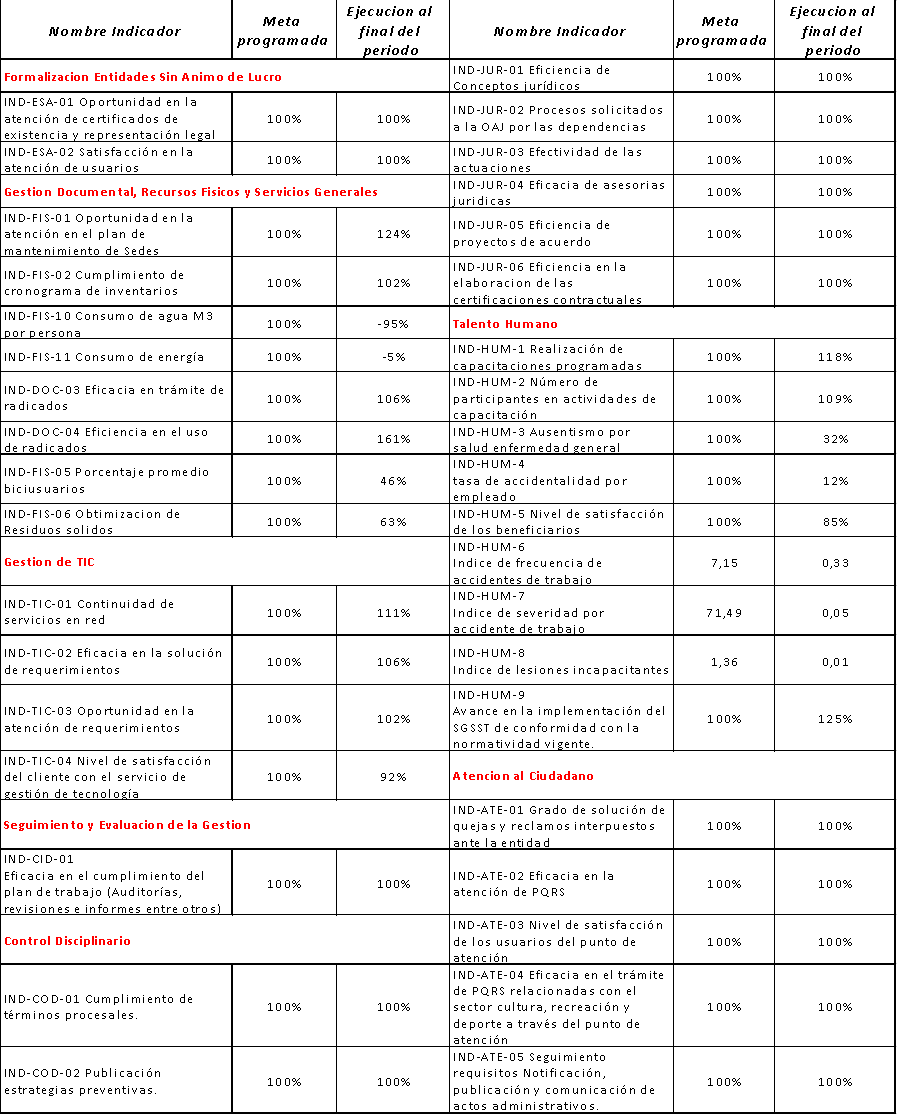 3.3 Informes de entes de control que vigilan la entidad La Secretaría de Cultura, Recreación y Deporte, está sujeta a la vigilancia y control de los siguientes organismos:Durante la vigencia 2019, se realizaron las siguientes auditorías:  Contraloría de Bogotá:La Contraloría de Bogotá efectuó 2 Auditorías a la gestión fiscal del año 2018 de la SCRD:1. Auditoría de Regularidad vigencia 2018: La Contraloría de Bogotá D.C., con fundamento en los artículos 267 y 272 de la Constitución Política, el Decreto Ley 1421 de 1993 y la Ley 42 de 1993, practicó Auditoría de Regularidad a la Secretaría Distrital de Cultura, Recreación y Deporte –SDCRD, evaluando los principios de economía, eficiencia, eficacia, equidad y valoración de los costos ambientales con que administró los recursos puestos a su disposición; la calidad y eficiencia del control fiscal interno; el cumplimiento al plan de mejoramiento; la gestión financiera a través del examen del Estado de la Situación Financiera a 31 de diciembre de 2018 y el Estado de Actividad Financiera, Económica, Social y Ambiental por el período comprendido entre el 1 de enero y el 31 de diciembre de 2018 (cifras que fueron comparadas con las de la vigencia anterior); la comprobación de las operaciones financieras, administrativas y económicas se realizó conforme a las normas legales, estatutarias y de procedimientos aplicables.  (Adjunto anexo Informe Final Auditoria Regular PAD 2019).2. Auditoría de Desempeño vigencia 2018: La Contraloría de Bogotá D.C., con fundamento en los artículos 267 y 272 de la Constitución Política, el Decreto Ley 1421 de 1993 y la Ley 42 de 1993, practicó Auditoría de Desempeño a la Secretaría Distrital de Cultura, Recreación y Deporte –SDCRD, evaluando las reservas presupuestales y los pasivos exigibles constituidos a 31 de diciembre de 2018, tomando como referente la contratación suscrita por la SCRD, para el cumplimiento de la misión de la entidad que está determinada en los gastos de funcionamiento e inversión, mediante la aplicación simultánea y articulada de los sistemas de control fiscal, con la intención de examinar si los recursos económicos, físicos y humanos, tecnológicos, entre otros, puestos a disposición del gestor fiscal, fueron utilizados de manera eficiente, eficaz y económica.  (Adjunto anexo Informe Final Auditoria desempeño PAD 2019).Capítulo IV. Impactos de la gestión4.1 Cambios en el sector CRD De acuerdo con los resultados de la Encuesta Bienal de Culturas - EBC, entre 2015 y 2017 aumentó la proporción de personas que consideran que la calle es un espacio público de encuentro, pasando de un 77% a un 82%, también se presentó un incremento en la proporción de personas que sienten que el parque cercano a sus casas es agradable pasando de 55% a 56%, al igual que la proporción de personas que consideran que el parque cercano a sus casas está bien equipado pasando de 36% a 42%.Respecto a la asistencia a eventos culturales o artísticos, se presentó un incremento importante en la proporción de personas que han asistido a presentaciones de la Orquesta Filarmónica de Bogotá entre 2015 y 2017, pasando de 10% a 14%.Adicionalmente aumentó la proporción de personas que manifestaron haber asistido a eventos culturales o artísticos: Obras de teatro: Pasó de 27% en 2015 a 35% en 2017; Actividades de artes plásticas y visuales: Pasó de 20% en 2015 a 26% en 2017. Presentaciones de danza: Pasó de 25% en 2015 a 33% en 2017; Funciones de cine o espacios de exhibición para ver una película: Pasó de 42% en 2015 a 51% en 2017; Presentaciones de música en vivo: Pasó de 33% en 2015 a 42% en 2017.En cuanto a las prácticas deportivas, entre 2015 y 2017 pasó de 34% a 39% la proporción de habitantes de Bogotá, que realiza algún deporte.Las prácticas patrimoniales inmateriales también son analizadas mediante la encuesta. Según la EBC entre 2015 y 2017 aumentó de 36% a 41% la proporción de personas que realizaron alguna práctica vinculada con el patrimonio cultural inmaterial como hablar una lengua tradicional de grupos étnicos, elaborar recetas de medicina tradicional, desarrollar procesos artesanales, participar en actos festivos, lúdicos o religiosos, practicar deportes tradicionales, preparar recetas de la cultura culinaria o participar en organizaciones tradicionales.Otro cambio cultural importante que mide la Encuesta Bienal de Culturas es el respeto a la diferencia. En 2015 solo un 5,3% de los y las habitantes de la ciudad respetaban las diferencias sin prejuicios ni actitudes de discriminación hacia las personas afrodescendientes, indígenas, personas LGBT, personas con discapacidad, personas con SIDA, personas con diversas creencias religiosas y personas con escasos recursos económicos. Este porcentaje aumentó en 2017 a 6,7% y aunque sigue siendo una cifra muy baja, si se observa una mejora significativa en las actitudes de quienes viven en la ciudad, que favorecen la valoración por la diversidad y el respeto a los demás.4.2 Beneficiarios del Sector CRD con enfoque de Derechos y Poblacional Bogotá se ha desarrollado históricamente en un contexto de amplia conflictividad en donde, pese a sus múltiples oportunidades, se mantiene un acceso desigual para el ejercicio de las libertades culturales y las expresiones de las diferencias de los grupos poblacionales. Este desequilibrio, restringe, descontextualiza y puede llevar a la desaparición de los distintos saberes, cosmovisiones y tradiciones, por lo cual es fundamental  para los grupos poblacionales, recuperar y crear espacios cotidianos de intercambio y apropiación de saberes que visibilicen y permitan la circulación de los conocimientos y visiones de su cultura, produciendo, reproduciendo y fortaleciendo sus prácticas culturales, al tiempo que permite el reconocimiento y valoración de la identidad de los diversos grupos poblacionales, que a través de sus prácticas y saberes, construyen la relación con el territorio, con ellos mismos y con  sus pares. Enfocados en este contexto se espera fomentar la libertad creativa, las prácticas culturales, individuales, colectivas, urbanas, rurales, las transformaciones culturales de imaginarios y representaciones sociales, que propicien la construcción de comunidad, contribuyan a la identidad de comunidades autónomas, fortalezcan la democracia y favorezcan el reconocimiento activo de las diferencias culturales para hacer de Bogotá un territorio diverso, intergeneracional e intercultural de paz.La Secretaría Distrital de Cultura, Recreación y Deporte-SDCR a través de la Dirección de Asuntos Locales y Participación, tiene como uno de sus objetivos fundamentales liderar y articular lineamientos de política pública desde un enfoque diferencial poblacional con el fin de impulsar la implementación de planes, programas y proyectos para el sector cultura a nivel distrital y territorial como apuesta por la interculturalidad, la participación ciudadana y la construcción de paz en la ciudad.La Dirección de Asuntos Locales y Participación por medio de su equipo poblacional realiza actividades dirigidas a Sectores sociales conformados por: Mujeres, población LGBTI, víctimas del conflicto armado, artesanos, personas con discapacidad, habitantes de calle, personas en proceso de reincorporación, comunidades rurales y campesinas y personas en ejercicio de prostitución. Los Grupos Etarios compuestos por la Primera infancia, Infancia, Adolescencia, Juventud, Persona Mayor y Familia y los Grupos Étnicos constituidos como; Comunidades Negras, Afrodescendientes y Palenqueros, Indígenas, Raizales, Rrom o gitanos.De igual forma, para el cumplimiento de la meta la SCRD, cuenta con la implementación del Enfoque Diferencial Poblacional, dado que se convierte en la ruta institucional capaz de reconocer en la diversidad e interculturalidad de las expresiones de la ciudadanía, escenarios de fortalecimiento de las capacidades humanas, sociales y culturales desde una perspectiva de derechos. Busca de igual manera contribuir desde los planes, programas, proyectos y acciones afirmativas que se direccionan desde las políticas culturales con los grupos étnicos, sectores sociales y grupos etarios existentes en la ciudad, responden con la garantía de los derechos culturales y acceso a la cultura de una manera democrática, plural e incluyente con la ciudadanía.Beneficios de ciudadLa actividades dirigidas a grupos étnicos, sectores sociales y etarios, continúan en el año 2019,  con el fortalecimiento de los procesos artísticos, culturales, patrimoniales y deportivos propuestos y presentados por los diferentes grupos poblacionales que apuntan estratégicamente por  la interculturalidad e intergeneracionalidad, y que  dan lugar a la inclusión social, la sana convivencia y promoción de la diversidad, permitiendo la visibilización de estos procesos a los ciudadanos en general, buscando el reconocimiento, valoración y respeto; lo anterior, con el fin de responder a las políticas públicas culturales que diseñan acciones en cumplimiento al buen vivir del ciudadano, la igualdad, la equidad y la promoción y garantía de sus derechos.Para el año 2019 se ha venido realizado la gestión y articulación en cumplimiento de las políticas públicas poblacionales, así como también, en la incorporación del enfoque poblacional y diferencial, fortaleciendo la labor cultural, artística y patrimonial en beneficio de los sectores sociales, grupos etarios y étnicos; lo cual, da lugar al reconocimiento, inclusión, visibilización e igualdad de oportunidades a través de la interculturalidad y la potencialización de grupos, asociaciones y personas naturales que trabajan en dos vertientes; la primera, en fortalecer los procesos artísticos, culturales, patrimoniales, recreativos y deportivos al interior de los grupos poblacionales, y la segunda, en la visibilización de estas acciones a los ciudadanos(as) en general, buscando el reconocimiento, respeto, valoración e inclusión hacia una ciudad diversa.En consecuencia, se busca dar respuesta mediante acciones inherentes a la SDCRD, que favorezcan la inclusión social y la sana convivencia, respondiendo a las metas que desde las políticas públicas culturales se diseñan en cumplimiento que con lleven al buen y mejor vivir del ciudadano(a), la igualdad, la equidad y la promoción de sus derechos.El apoyo y acompañamiento a la intervención en las viviendas de interés prioritario y social permite generar análisis y acciones de articulación con la institucionalidad local que garanticen la continuidad y sostenibilidad de los procesos, así como fortalecer las acciones de reparación de las familias víctimas del conflicto armado interno y otras poblaciones como los pequeños ahorradores, madres cabeza de familia o población desbancarizada. Es por ello que, al incentivar procesos artísticos y culturales desde la SCRD, se puede contribuir a la transformación de escenarios de conflicto, en donde los residentes de las viviendas en mención —desde un papel activo y protagónico— propongan planes de acción e iniciativas ciudadanas que redunden en la construcción de paz, valoración y respeto a la diferencia y apropiación de las normas de convivencia (específicamente, las correspondientes a la propiedad horizontal).Las distintas actuaciones artísticas, culturales y deportivas en el territorio permiten conocer de manera directa las necesidades e intereses de las comunidades a beneficiar con este programa en el cuatrienio y generar un plan de acción con la SDHT y otras entidades socias. Lo anterior, tiene impacto sobre la construcción de comunidad, la apropiación del espacio público y la generación de espacios de construcción social del hábitat en cada una de las localidades priorizadas. A su vez, por el lado de la estrategia de acompañamiento con las organizaciones en convenio, así como las organizaciones becarias, se logra dar mayor alcance al fortalecimiento de iniciativas desde algo que siempre han demandado estas agrupaciones: fortalecimiento que les permita acceder a nuevos espacios de participación, además de nuevas herramientas para profundizar en su trabajo comunitario y social.Es así como se avanza en la corresponsabilidad, ya que son las actividades desarrolladas por iniciativas (y con recursos de las organizaciones) las que se vuelven centrales en la apropiación del espacio público, como ha quedado demostrado con los recorridos culturales y las distintas actividades que se generarán alrededor de los mobiliarios. Adicionalmente a este trabajo en los territorios, los estímulos permiten el fortalecimiento de iniciativas ciudadanas dirigidas a la construcción de comunidad y a las transformaciones sociales, como aporte a las acciones de acompañamiento social para las actuaciones urbanísticas del programa de Mejoramiento Integral de Barrios, especialmente desde aspectos artísticos, culturales, organizacionales y de construcción de paz. Es así como tanto las mesas de innovación comunitaria, como los laboratorios de cocreación han dejado las siguientes asistencias de iniciativas y ciudadanía en sus diferentes etapas.Asimismo, las experiencias pedagógicas virtuales ofrecen herramientas metodológicas a las propuestas ciudadanas en prácticas artísticas y culturales y, de este modo, generar transformaciones sociales y culturales en las comunidades, así como identificar y fortalecer procesos comunitarios, generar cambios a través de la formulación, diseño y creación de iniciativas ciudadanas artísticas y culturales y, a su vez, da la posibilidad de revisar la oferta de estímulos artísticos y culturales que se brindan desde varias instituciones de orden Distrital, nacional e internacional.4.3 A través del Sistema Distrital de Estímulos y Apoyos ConcertadosLa Secretaría de Cultura, Recreación y Deporte, dentro de la puesta en marcha de su quehacer misional se propone una serie de componentes encaminados a ampliar las oportunidades y a fortalecer las capacidades de los ciudadanos en condiciones de igualdad; en este sentido es necesario analizar las políticas existentes y hacer el correspondiente seguimiento para con este ejercicio contar con información objetiva y concreta sobre el mismo, que facilite la toma de decisiones. Para esto se debe avanzar en la consolidación de un portafolio sectorial con criterios unificados y, por último, revisar y ajustar los procedimientos existentes correspondientes.El Plan de Desarrollo Bogotá Mejor para Todos 2016-2020 dentro del Programa “Mejores Oportunidades para el Desarrollo a través de la Cultura, la Recreación y el Deporte”, busca ampliar las oportunidades y desarrollar capacidades de los ciudadanos y agentes del sector con perspectiva diferencial y territorial y para eso cuenta con la estrategia del Programa Distrital de Estímulos que busca promover las iniciativas culturales, recreativas y deportivas.Beneficios de ciudadPara el 2019, se consolidó la primera oferta de convocatorias, versión preliminar de las condiciones generales de participación y de banco de jurados del Programa Distrital de Estímulos.El día 7 de febrero se dio apertura al portafolio 2019 del Programa Distrital de Estímulos de la SCRD en las que pueden participar tanto personas naturales como jurídicas y agrupaciones.Para este 2do trimestre se presentan las siguientes acciones realizadas a través de la plataforma:Convocatorias cerradas a la fecha e inscritos (24 convocatorias cerradas a la fecha con 941 inscritos)Beca: arte y cultura para la construcción de paz y reconciliación – 9 inscritos – Dirección de Asuntos Locales y ParticipaciónBeca Bogotá siente la fiesta – 42 inscritos – Dirección de FomentoBeca ciudadanías en movimiento: arte y cultura construyendo comunidad – 96 inscritos – Dirección de Asuntos Locales y ParticipaciónBeca ciudadanías juveniles locales – 96 inscritos – Dirección de Asuntos Locales y ParticipaciónBeca: construcción de memorias transformadoras para la vida y para la paz – 20 inscritos – Dirección de Asuntos Locales y ParticipaciónBeca decenio afrodescendiente – 16 inscritos– Dirección de Asuntos Locales y ParticipaciónBeca de investigación sobre las prácticas culturales de las personas mayores – 25 inscritos– Dirección de Asuntos Locales y ParticipaciónBeca de reconocimiento y visibilización de los derechos culturales de las mujeres – 35 inscritos - – Dirección de Asuntos Locales y ParticipaciónBeca farra en la buena 2019 – 74 inscritos – Dirección de Cultura CiudadanaBeca “iniciativas culturales juveniles para fortalecer la prevención de la maternidad y la paternidad tempranas 2019” – 69 inscritos - Dirección de Cultura CiudadanaBeca investigación de los procesos culturales y patrimoniales de las comunidades campesinas y rurales – 6 inscritos - Dirección de Asuntos Locales y ParticipaciónBeca investigación saberes y prácticas artesanales en el espacio público – 11 inscritos - Dirección de Asuntos Locales y ParticipaciónBeca para fortalecimiento integral de bibliotecas comunitarias – 35 inscritos – Dirección de Lectura y BibliotecasBeca para investigación y trabajo en red entre bibliotecas comunitarias – 7 inscritos - Dirección de Lectura y BibliotecasBeca: para la visibilización de las prácticas artísticas y culturales de las personas en ejercicio de prostitución. – 3 inscritos - Dirección de Asuntos Locales y ParticipaciónBeca para proyectos de lectura y escritura – 61 inscritos- Dirección de Lectura y BibliotecasBeca proyectos culturales para el cuidado y protección a la infancia y adolescencia. – 23 inscritos - Dirección de Asuntos Locales y ParticipaciónBeca de corredores culturales y recreativos – 44 inscritos – Dirección de FomentoBeca de creación: “prácticas artísticas y culturales de los sectores sociales LGBTI” – 9 inscritos - Dirección de Asuntos Locales y ParticipaciónBeca “iniciativas culturales de mujeres diversas para la promoción de una cultura libre de sexismos” – 63 inscritos - Dirección de Cultura CiudadanaBeca “iniciativas culturales para la convivencia 2019: experiencias culturales para la convivencia en # parques para todos” – 135 inscritos - Dirección de Cultura CiudadanaPremio ciudadanías en movimiento: arte y cultura construyendo comunidad – 38 inscritos - Dirección de Asuntos Locales y ParticipaciónPremio “Julio González Gómez 2019” – 9 inscritos – Dirección de FomentoPremio vida y obra a la cultura local – 15 inscritos – Dirección de FomentoConvocatorias en las que ya se han seleccionado jurados (24 convocatorias con jurados seleccionados)1.	Beca: arte y cultura para la construcción de paz y reconciliación – Dirección de Asuntos Locales y Participación2.	Beca Bogotá siente la fiesta– Dirección de Fomento3.	Beca ciudadanías en movimiento: arte y cultura construyendo comunidad – Dirección de Asuntos Locales y Participación4.	Beca ciudadanías juveniles locales – Dirección de Asuntos Locales y Participación5.	Beca: construcción de memorias transformadoras para la vida y para la paz - Dirección de Asuntos Locales y Participación6.	Beca decenio afrodescendiente - Dirección de Asuntos Locales y Participación7.	Beca de investigación sobre las prácticas culturales de las personas mayores - Dirección de Asuntos Locales y Participación8.	Beca de reconocimiento y visibilización de los derechos culturales de las mujeres - Dirección de Asuntos Locales y Participación9.	Beca farra en la buena 2019– Dirección de Cultura Ciudadana10.Beca “iniciativas culturales juveniles para fortalecer la prevención de la maternidad y la paternidad tempranas 2019” - Dirección de Cultura Ciudadana11.Beca investigación de los procesos culturales y patrimoniales de las comunidades campesinas y rurales - Dirección de Asuntos Locales y Participación12.Beca investigación saberes y prácticas artesanales en el espacio público - Dirección de Asuntos Locales y Participación13.Beca para fortalecimiento integral de bibliotecas comunitarias– Dirección de Lectura y Bibliotecas14.Beca para investigación y trabajo en red entre bibliotecas comunitarias - Dirección de Lectura y Bibliotecas15.Beca: para la visibilización de las prácticas artísticas y culturales de las personas en ejercicio de prostitución. - Dirección de Asuntos Locales y Participación16.Beca para proyectos de lectura y escritura - Dirección de Lectura y Bibliotecas17.Beca proyectos culturales para el cuidado y protección a la infancia y adolescencia. - Dirección de Asuntos Locales y Participación18.Beca de corredores culturales y recreativos– Dirección de Fomento19.Beca de creación: “prácticas artísticas y culturales de los sectores sociales LGBTI” - Dirección de Asuntos Locales y Participación20.Beca “iniciativas culturales de mujeres diversas para la promoción de una cultura libre de sexismos” - Dirección de Cultura Ciudadana21.Beca “iniciativas culturales para la convivencia 2019: experiencias culturales para la convivencia en # parques para todos” - Dirección de Cultura Ciudadana22.Premio ciudadanías en movimiento: arte y cultura construyendo comunidad - Dirección de Asuntos Locales y Participación23.Premio “Julio González Gómez 2019”– Dirección de Fomento24.Premio vida y obra a la cultura local – Dirección de FomentoConvocatorias cerradas a la fecha e inscritos (44 convocatorias cerradas a la fecha con 1611 inscritos)1.  Apoyo A Los Agentes Del Sector En Procesos De Profesionalización - 30 Inscritos2.   Beca Arte Urbano En Transmilenio 2019 - 66 Inscritos3.  Beca: Arte Y Cultura Para La Construcción De Paz Y Reconciliación – 9 Inscritos4.  Beca Barrios Creativos: Participando En Comunidad - Fortalecimiento Comunitario En Espacios Culturales Y Zonas Comunes De Las Vips – 32 Inscritos5.   Beca &Quot;Bogotá Capital Mundial De La Bici” – 33 Inscritos6.   Beca Bogotá Siente La Fiesta – 42 Inscritos7.  Beca Circuito De Arte Urbano Responsable Transmicable - Habitarte 36 Inscritos8.  Beca Ciudadanías En Movimiento: Arte Y Cultura Construyendo Comunidad -96 Inscritos9.   Beca Ciudadanías Juveniles Locales – 96 InscritosBeca: Construcción De Memorias Transformadoras Para La Vida Y Para La Paz – 20 InscritosBeca Decenio Afrodescendiente -16 InscritosBeca De Corredores Culturales Y Recreativos – 44 InscritosBeca De Creación: “Prácticas Artísticas Y Culturales De Los Sectores Sociales Lgbti” 9 InscritosBeca De Investigación Sobre Las Prácticas Culturales De Las Personas Mayores – 25 InscritosBeca De Reconocimiento Y Visibilización De Los Derechos Culturales De Las Mujeres – 35 InscritosBeca Farra En La Buena 2019 – 74 InscritosBeca Habitando Cultura En Comunidad - Fortalecimiento De Iniciativas 24 InscritosBeca “Habitando: Cultura En Comunidad”- Recorridos Culturales 43 InscritosBeca “Habitando: Cultura En Comunidad” - Redes De Iniciativas Ciudadanas Comunitarias 6 InscritosBeca “Incentivos Culturales De Mujeres Diversas Para La Promoción De Una Cultura Libre De Sexismos” - 63 InscritosBeca “Iniciativas Culturales Juveniles Para Fortalecer La Prevención De La Maternidad y La Paternidad Tempranas 2019” – 69 InscritosBeca “Iniciativas Culturales Para La Convivencia 2019: Experiencias Culturales Para La Convivencia En # Parques Para Todos” – 135 InscritosBeca Investigación De Los Procesos Culturales Y Patrimoniales De Las ComunidadesCampesinas Y Rurales 6 InscritosBeca Investigación Saberes Y Prácticas Artesanales En El Espacio Público – 11 InscritosBeca “Murales Para La Convivencia” 112 INSCRITOSBeca Para Fortalecimiento Integral De Bibliotecas Comunitarias – 35 InscritosBeca Para Investigación Y Trabajo En Red Entre Bibliotecas Comunitarias - 7 InscritosBeca Para La Realización De Procesos De Formación Artística Y Cultural En La Localidad de Ciudad Bolívar. 85 inscritosBeca: Para La Visibilización De Las Prácticas Artísticas Y Culturales De Las Personas En Ejercicio De Prostitución. - 3 InscritosBeca Para Proyectos De Lectura Y Escritura - 61 InscritosBeca Proyectos Culturales Para El Cuidado Y Protección A La Infancia Y Adolescencia. - 23 inscritosBeca “Proyectos De Vida Creativos De Mujeres Habitantes De Calle – Habitar Mis Historias” 18 InscritosCarnaval Transmicable 2019 – 15 InscritosCorredor Artístico Transmicable 2019. – 35 InscritosHábitat: Entornos Comunitarios 22 InscritosPasantía “Experiencias En Procesos Participativos” 30 InscritosPremio Ciudadanías En Movimiento: Arte Y Cultura Construyendo Comunidad - 38 InscritosPremio Filminutos Transmicable 2019- 35 InscritosPremio Imagen “XII Semana De La Bicicleta ¡Más Mujeres En Bici!” – 15 InscritosPremio “Julio González Gómez 2019” - 9 InscritosPremio “Saberes Sociales Para La Transformación Cultural” – 12 InscritosPremio “Sexto Sentido, El Sentido Ciudadano 2019” 20 InscritosPremio Vida Y Obra A La Cultura Local – 15 InscritosResidencia Ciudadanías Lab – 1 InscritosConvocatorias en las que ya se han seleccionado jurados (42 Convocatorias con Jurados Seleccionados)Beca: Arte Y Cultura Para La Construcción De Paz Y ReconciliaciónBeca Barrios Creativos: Participando En Comunidad - Fortalecimiento Comunitario En Espacios Culturales Y Zonas Comunes De Las VipsBeca "Bogotá Capital Mundial De La Bici”Beca Bogotá Siente La FiestaBeca Circuito De Arte Urbano Responsable Transmicable - HabitarteBeca Ciudadanías En Movimiento: Arte Y Cultura Construyendo ComunidadBeca Ciudadanías Juveniles LocalesBeca: Construcción De Memorias Transformadoras Para La Vida Y Para La PazBeca Decenio AfrodescendienteBeca De Corredores Culturales Y RecreativosBeca De Creación: “Prácticas Artísticas Y Culturales De Los Sectores Sociales Lgbti”Beca De Investigación Sobre Las Prácticas Culturales De Las Personas MayoresBeca De Reconocimiento y Visibilización De Los Derechos Culturales De Las MujeresBeca Farra En La Buena 2019Beca Habitando Cultura En Comunidad - Fortalecimiento De IniciativasBeca “Habitando: Cultura En Comunidad”- Recorridos CulturalesBeca “Habitando: Cultura En Comunidad” - Redes De Iniciativas Ciudadanas ComunitariasBeca “Incentivos Culturales De Mujeres Diversas Para La Promoción De Una Cultura Libre De Sexismos”Beca “Iniciativas Culturales Juveniles Para Fortalecer La Prevención De La Maternidad Y La Paternidad Tempranas 2019”Beca “Iniciativas Culturales Para La Convivencia 2019: Experiencias Culturales Para La Convivencia En # Parques Para Todos”Beca Investigación De Los Procesos Culturales Y Patrimoniales De Las Comunidades Campesinas Y RuralesBeca Investigación Saberes Y Prácticas Artesanales En El Espacio PúblicoBeca: Para La Visibilización De Las Prácticas Artísticas Y Culturales De Las Personas En Ejercicio De Prostitución.Beca Para Proyectos De Lectura Y EscrituraBeca Proyectos Culturales Para El Cuidado Y Protección A La Infancia Y Adolescencia.Beca “Proyectos De Vida Creativos De Mujeres Habitantes De Calle – Habitar Mis Historias”Carnaval Transmicable 2019Corredor Artístico Transmicable 2019.Hábitat: Entornos ComunitariosPasantía “Experiencias En Procesos Participativos”Premio Ciudadanías En Movimiento: Arte Y Cultura Construyendo ComunidadPremio Filminutos Transmicable 2019Premio Imagen “Xii Semana De La Bicicleta ¡Más Mujeres En Bici!”Beca Arte Urbano En Transmilenio 2019Beca “Murales Para La Convivencia”Beca Para Fortalecimiento Integral De Bibliotecas ComunitariasBeca Para Investigación Y Trabajo En Red Entre Bibliotecas ComunitariasBeca Para La Realización De Procesos De Formación Artística Y Cultural En La Localidad De Ciudad Bolívar.Premio “Julio González Gómez 2019”Premio “Saberes Sociales Para La Transformación Cultural”Premio “Sexto Sentido, El Sentido Ciudadano 2019”Premio Vida Y Obra A La Cultura LocalConvocatorias Con Ganadores. (37 Convocatorias con ganadores a la fecha)Beca: Arte Y Cultura Para La Construcción De Paz Y ReconciliaciónBeca Barrios Creativos: Participando En Comunidad - Fortalecimiento Comunitario En Espacios Culturales Y Zonas Comunes De Las VipsBeca "Bogotá Capital Mundial De La Bici”Beca Bogotá Siente La FiestaBeca Circuito De Arte Urbano Responsable Transmicable - HabitarteBeca Ciudadanías En Movimiento: Arte Y Cultura Construyendo ComunidadBeca Ciudadanías Juveniles LocalesBeca: Construcción de Memorias Transformadoras Para La Vida y Para La PazBeca Decenio AfrodescendienteBeca De Corredores Culturales Y RecreativosBeca De Creación: “Prácticas Artísticas Y Culturales de los Sectores Sociales Lgbti”Beca De Investigación Sobre Las Prácticas Culturales de las Personas MayoresBeca De Reconocimiento y Visibilización de los Derechos Culturales de las MujeresBeca Farra En La Buena 2019Beca Habitando Cultura En Comunidad - Fortalecimiento De IniciativasBeca "Habitando: Cultura En Comunidad"- Recorridos CulturalesBeca "Habitando: Cultura En Comunidad" - Redes De Iniciativas Ciudadanas ComunitariasBeca "Incentivos Culturales De Mujeres Diversas Para la Promoción de Una Cultura Libre De Sexismos"Beca "Iniciativas Culturales Juveniles Para Fortalecer La Prevención De La Maternidad y La Paternidad Tempranas 2019"Beca "Iniciativas Culturales Para La Convivencia 2019: Experiencias Culturales Para La Convivencia En # Parques Para Todos"Beca Investigación de los Procesos Culturales y Patrimoniales De Las Comunidades Campesinas y RuralesBeca Investigación Saberes y Prácticas Artesanales En El Espacio PúblicoBeca: Para La Visibilización de las Prácticas Artísticas y Culturales de las Personas En Ejercicio De Prostitución.Beca Para Proyectos De Lectura Y EscrituraBeca Proyectos Culturales Para El Cuidado Y Protección A La Infancia Y Adolescencia.Beca "Proyectos De Vida Creativos De Mujeres Habitantes De Calle - Habitar Mis Historias"Carnaval Transmicable 2019Corredor Artístico Transmicable 2019.Hábitat: Entornos ComunitariosPasantía "Experiencias En Procesos Participativos"Premio Ciudadanías En Movimiento: Arte y Cultura Construyendo ComunidadPremio Filminutos Transmicable 2019Premio Imagen "Xii Semana de la Bicicleta ¡Más Mujeres En Bici!"Beca “Murales Para La Convivencia”Beca Para Fortalecimiento Integral De Bibliotecas ComunitariasBeca Para Investigación y Trabajo En Red Entre Bibliotecas ComunitariasPremio “Saberes Sociales Para La Transformación Cultural”Premio “Sexto Sentido, El Sentido Ciudadano 2019”Residencia Ciudadanías Lab DESIERTA4.4 A través del Sistema Distrital de Arte, Cultura y PatrimonioPor medio del Consejo Distrital de Poblaciones, Consejo de Cultura de Grupos Étnicos, Consejo de Cultura de Sectores Sociales y el Consejo de Cultura de Grupos Etarios se buscará la formulación concertada de políticas, planes y programas, así como la evaluación y seguimiento a programas sectoriales y poblacionales. De igual forma el sistema promueve el ejercicio de dialogo intergeneracional e intercultural que permitirá la construcción de proyectos estratégicos sostenibles, respondiendo a las agendas vigentes de ciudad. Consejo de Cultura de Sectores Sociales está conformado por Mujeres, población LGBTI, víctimas del conflicto armado, artesanos, personas con discapacidad, habitantes de calle, personas en proceso de reincorporación, comunidades rurales y campesinas y personas en ejercicio de prostitución. Consejo de Cultura de Grupos Etarios está compuesto por niños, niñas y Adolescentes, Juventudes y Personas Mayores.Consejo de Cultura de Grupos Étnicos está conformado por Comunidades Negras, Afrodescendientes y Palenqueros, Indígenas, Raizales, Rrom o gitanos.El nuevo SDACP conserva el enfoque de derechos y de diversidad poblacional garantizando espacios de participación para los Grupos Étnicos, Sociales y Etarios con la conformación de un consejo distrital de Cultura Poblacional, un consejo de grupos étnicos, uno de grupos sociales y uno de grupos etarios y con la presencia en los espacios territoriales locales de la misma diversidad en la conformación de los Consejos Locales de Arte, Cultura y Patrimonio.Tienen asiento en los espacios de participación Discapacidad, Mujer, LGBTI, ruralidad, víctimas conflicto armado, artesanos, adultos mayores, niñas, niñas, adolecentes, Comunidades Negras, Indígenas, pueblo Gitano o Rrom y Raizal.Beneficios de ciudadDentro del propósito del plan de desarrollo realizar acciones de participación por organizaciones sociales y el desarrollo de estas actividades alrededor del Arte, La Cultura y el Patrimonio, permite construir procesos de concertación, elaborar en conjunto con la administración planes de acción y avanzare en el empoderamiento de la ciudadanía.La Secretaría Distrital de Cultura, Recreación y Deporte, genera a través de los mecanismos de gestión y operatividad el acompañamiento a la reactivación de los espacios del Sistema Distrital de Arte, Cultura y Patrimonio, que después de 22 años de funcionamiento sigue siendo un modelo y ejemplo de participación para el Distrito, esto permite que existan los espacios para concertar las políticas, planes y proyectos culturales, artísticos y patrimoniales, reconociendo al papel de los agentes culturales.La reactivación de los espacios locales y distritales, permite que se identifique los aspectos que son necesarios revisar, conservar y fortalecer, en tanto que se desarrolla una propuesta definitiva para su fortalecimiento y por ende reconocimiento en la ciudad.El proceso de reconocimiento de los consejeros y los avances en el posicionamiento de los mismos en los distintos espacios es un avance en la meta del PDB que tiene como propósito fortalecer el Sistema de Participación Ciudadana en la ciudad.4.5 A través Personas Jurídicas, Inspección y VigilanciaLa Dirección de Personas Jurídicas ejerce las competencias de inspección, vigilancia y control respecto de las entidades sin ánimo de lucro con fines culturales, recreativos y deportivos registradas en la Cámara de Comercio de Bogotá, así como la función registral de los organismos deportivos y recreativos vinculados al Sistema Nacional del Deporte, es decir, que la población objetivo de las acciones y gestiones de esta dependencia son las organizaciones del sector y por tanto no se realizan con enfoque de derechos ni poblacional.Beneficios de ciudadLas actividades desarrolladas durante la presente vigencia redundan en el Fortalecimiento y Formalización de las Entidades de Sin Ánimo de Lucro-ESAL con fines culturales, recreativos y/o deportivos domiciliadas en las diferentes localidades de Bogotá, D.C., a través de  las gestiones adelantadas por la Dirección de  Personas Jurídicas – SCRD que permite, a la comunidad, una mayor participación en actividades culturales, recreativas y deportivas en el ejercicio de sus derechos constitucionales a través de los organismos fortalecidos.4.6 A través del Sistema Distrital de Deporte, Recreación, Actividad Física, Parques y Escenarios para Bogotá D.C Un avance muy importante en este campo, se propició al adoptar la nueva guía para la formulación e implementación de políticas públicas del Distrito, adoptada mediante Resolución SDP 2045 de 2017, lo que permitió que la Política Pública DRAFE adoptada mediante el Decreto Distrital 483 de 2018,  se sustente en el enfoque de derechos humanos, género, poblacional, diferencial, territorial y ambiental, para responder de manera integral a las necesidades, potencialidades y desarrollo integral de los habitantes del territorio urbano y rural de Bogotá Distrito Capital.Por su parte el Sistema de Participación DRAFE ofrece herramientas para que las organizaciones y la comunidad participen y presenten aportes e iniciativas que permitan consolidar la Política Pública y las instancias de participación, para afrontar los retos y desafíos en procura del desarrollo sostenible del sector.En efecto, el Sistema de Participación DRAFE permite empoderar a las organizaciones y comunidad en general para que pueda intervenir, en el desarrollo de sus campos, en función del estado, desarrollo y dinámicas, de cada uno de ellos, en cada localidad.  Por ello, cada uno de los 20 Consejos Locales que fueron elegidos de manera democrática, se componen con representantes de:Adulto mayorColectivos, agrupaciones, ESALEscuelas de formación deportiva o Clubes deportivosGrupos étnicos o sociales (Población Room, afro, campesina, indígena, mujer, género o LGTBI) JóvenesPoblación con DiscapacidadSector educativo Es claro que la participación en deporte, recreación y actividad física, no solo se hace en los parques y escenarios de la ciudad, también se hace cuando organizaciones y comunidad en general, se apropian de los espacios e instancias de encuentro, integración, diálogo, deliberación y socialización, tales como son los Consejos Locales y Consejo Distrital, que crea el sistema de participación DRAFE.Los consejos Locales DRAFE, tienen entre sus funciones las siguientes:Recoger los aportes de la ciudadanía y presentar iniciativas en las actividades del DRAFE.Promover la transversalización de la perspectiva intergeneracional, con enfoque poblacional diferencial en las políticas planes, programas y proyectos de carácter local del DRAFE.Conocer las líneas estratégicas de inversión destinadas a la ejecución de proyectos DRAFE.Participar en los escenarios de presupuesto participativo que se incluyan en los Planes de Desarrollo Locales con las Alcaldías Locales.Ejercer e implementar mecanismos de control social y proyectar evaluaciones sobre las políticas en el sector DRAFE.En ese sentido, tanto la Política Pública como el Sistema de Participación DRAFE, buscan garantizar acciones afirmativas, para el goce efectivo de los derechos al deporte, recreación, actividad física, parques, escenarios y equipamientos deportivos y recreativos, contribuyendo al desarrollo humano y al mejoramiento continuo de la calidad de vida de los habitantes del Distrito Capital.Beneficios de ciudadEl Sistema de Participación DRAFE permite empoderar a las organizaciones y comunidad en general para que pueda intervenir, en el desarrollo de los campos del deporte, la recreación, la actividad física, los equipamientos recreativos y deportivos, en función del estado, desarrollo y dinámicas, de cada uno de ellos, en cada localidad.El Sistema de Participación DRAFE se conforma de la siguiente manera:20 Consejos Locales de Deporte, Recreación, Actividad Física, Parques, Escenarios y Equipamientos Recreativos y Deportivos. Uno por localidad.1 Consejo Distrital de Deporte, Recreación, Actividad Física, Parques, Escenarios y Equipamientos, Recreativos y Deportivos.4.7 A través de la Cultura Ciudadana.En relación a las estrategias, en el ámbito de diversidad e interculturalidad, se desarrolla claramente el enfoque diferencial y poblacional basado en el respeto a la diferencia, en tanto la estrategia Habitar Mis Historias busca promover el respeto y el afecto social hacia personas que históricamente han sido discriminadas por su condición social, racial, etaria, de género y orientación, tales como las personas habitantes de calle. Estrategias como Bogotá, un espacio libre de machismo tiene un enfoque que van a permitir comprender las relaciones de género y sexualidad que establecemos en la ciudad de Bogotá.De otro lado, las estrategias de los ámbitos de Construcción social del territorio, Convivencia y Construcción de paz y Vive Natural, son estrategias con un notable enfoque de derechos, derecho a la ciudad, a la seguridad, a un ambiente sano, entre otros, a través de acciones de convivencia, apropiación y cuidado de lo público y de la fauna, flora y cuerpos de agua, corresponsables entre el sector público y privado.El enfoque territorial también es importante para las estrategias de cultura ciudadana puesto que las estrategias están siendo implementadas en los territorios donde se identifica los factores culturales con niveles bajos en los temas correspondientes. Por ejemplo, para Bogotá libre de machismo se realizó un análisis por localidad sobre los factores culturales asociados a las relaciones de género y sexualidad, determinando que las intervenciones en calle, se realizarán en: Ciudad Bolívar, Usme, Bosa, Kennedy, Fontibón, Rafael Uribe Uribe, Engativá, Candelaria, Suba y Barrios Unidos. En otras estrategias como Parques para Todos se ubicaron los 110 parques con índices de seguridad, convivencia y conflictividad; Farra en la Buena determina las zonas de rumba con mayores índices de lesiones personales y riñas en la ciudad; Bogotá Vive Natural genera corresponsabilidad en los corredores ambientales de la ciudad; Mi Transmi ConSentido identifica y prioriza las estaciones y portales con dificultades de seguridad y evasión, así como Apropiación social de TransmiCable se ubicó en los alrededores de las estaciones de TransmiCable en Ciudad Bolívar. En general, como se mencionó, la implementación de las estrategias presenta un característico enfoque de trabajo dirigido a toda la ciudad, pero desde ciertos grupos poblacionales y/o dirigido a restablecer derechos y/o en algunos territorios con mayores índices a ser mejorados.Beneficios de ciudadCon las estrategias y acciones de transformación cultural y cultura ciudadana:Promueven la apropiación social del territorio, la convivencia pacífica, el respeto a la diferencia y el cumplimiento voluntario de normas de convivencia urbana que redundan en una mejor calidad de vida. Así mismo, la coordinación interinstitucional en torno a las prioridades establecidas para el 2017 ha propuesto nuevas formas de articulación entre entidades que redundan en una mayor eficiencia en la formulación e intervención de proyectos de transformación cultural en el distrito.Para el ámbito construcción social del territorio implica, adicionalmente, la implementación de estrategias de transformación cultural y relacionamiento social que afectan de manera directa y fundamental la calidad de vida de los ciudadanos, en temas de movilidad, construcción de los espacios públicos para el disfrute de los habitantes y la apertura e integración de la localidad de Ciudad Bolívar con la llegada del sistema TransMiCable, se busca promover un cambio cultural profundo en el relacionamiento entre ciudadanos, sus comportamientos y la ciudad.Referente al ámbito Convivencia, construcción de ciudadanía y cultura de paz si bien la seguridad ciudadana requiere de acciones que prevengan y atiendan las situaciones de violencia y comisión de delitos, se requieren acciones de cultura ciudadana que de manera complementaria permitan avanzar hacia una ciudad sin riesgos y que contribuyan a prevenir y reducir los hechos violentos y las contravenciones en la ciudad. Las acciones adelantadas a propósito de este ámbito, promueven nuevas sociabilidades, fundadas en representaciones culturales y comportamientos que valoren y protejan la vida propia y ajena, fortaleciendo la confianza en los desconocidos y en las instituciones.En cuanto al ámbito de Diversidad e Interculturalidad:Las acciones agenciadas están generando aprendizajes institucionales frente a formas de gestión pública articuladas y coordinadas bajo propósitos comunes que permiten aunar esfuerzos técnicos, administrativos y financieros, lo cual le da un valor agregado a las estrategias de transformación cultural. Además de lo anterior, se resalta el desarrollo de las estrategias genera aprendizajes respecto a la interacción de la administración con la ciudadanía, la cual debe ser cada vez más colaborativa para la gestión adecuada de la cultura ciudadana.Con la implementación de la Red Distrital de Cultura Ciudadana y Democrática serán:La visibilización de actores, propuestas e iniciativas relacionadas con cultura ciudadana y democrática para el cambio cultural.El fortalecimiento y puesta en marcha de proyectos que incentiven la cultura ciudadana y democrática en la ciudad desde una perspectiva corresponsable.El aumento de la sinergia y cohesión entre los distintos actores y agentes de la cultura ciudadana y democrática en Bogotá.La institucionalización, coordinación y gestión de la cultura ciudadana y democrática a través de las mesas intersectoriales y estratégicas, de espacios para el diálogo de saberes entre la administración y la ciudadanía y de los nodos de acción ciudadana.La producción, el uso y apropiación de conocimiento sobre cultura ciudadana y cambio culturalEl apoyo a la formulación de la Política Pública de Cultura Ciudadana, con la participación activa de instituciones y organizaciones ciudadanas en el marco de la RDCCD.Con la formulación de la Política Pública de Cultura Ciudadana:Permitirá definir un horizonte de sentido en favor de las transformaciones culturales que requiere la ciudad y articular la acción pública y privada en favor de dichos cambios. La política se constituye en un acuerdo de voluntades entre los diferentes estamentos de la ciudadanía, en cuanto a lo que se entiende y las acciones que implica, fomentarán la importancia de la cultura y la pedagogía ciudadana en la sostenibilidad de la ciudad.Además, en su proceso de diseño y formulación la política pública de cultura ciudadana buscará favorecer las condiciones para que el componente cultural de la ciudad sea transversal en los distintos instrumentos y acciones de la gestión pública. Dicho acuerdo de voluntades promoverá el diseño e implementación de estrategias de transformación que aborden los problemas culturales de la ciudad en su integridad y en relación con otras dinámicas sociales y políticas. En este contexto, la ciudadanía será entendida como sujeto creador y líder de la transformación cultural en la ciudad y corresponsable de su sostenibilidad.La orientación y acompañamiento a protocolos de investigación, sistematización y memoria social de proyectos estratégicos permite organizar y gestionar el conocimiento asociado a las actividades del sector con especial énfasis en las estrategias de transformación cultural y cultura ciudadana; dado que el Sector Cultura, Recreación y Deporte, a través de la Dirección de Cultura Ciudadana orienta y acompaña a las entidades distritales en el diseño e implementación de estas estrategias.La producción de metodologías de medición y fuentes de información que genera la Subdirección Observatorio de Culturas tienen un alcance que no es solamente sectorial, sino que involucra el apoyo a la gestión del conocimiento de otros sectores del distrito. En esta medida favorece la consolidación del aprendizaje institucional (permite identificar tanto lecciones aprendidas como debilidades proyectos sectoriales), fortalece la continuidad de la gestión en el sector (facilita el acceso a información en procesos de cambio de administración), favorece la continuidad de los procesos del sector (brinda acceso criterios y razones que sustenta la toma de decisiones) y facilita la socialización de los proyectos adelantados por el sector en la ciudadanía y otras entidades del distrito.La Encuesta Bienal de Culturas en particular genera conocimiento estratégico del sector a nivel distrital y proporciona información relativa al cumplimiento del Plan Distrital de Desarrollo en tanto es fuente de 19 metas del mismo.4.8 A través del fomento para la Lectura y la Escritura.Según los resultados de la Encuesta Nacional de Lectura 2017:En Bogotá es positiva la valoración por la lectura y la escritura, mucho más que en el resto del país. El ‘gusto por la lectura’ tiene en Bogotá los valores más altos del país (42,7%), le sigue Valledupar (41.5%) y Tunja (40.00%). El número de libros leídos de quienes afirmaron leer en el último año en Bogotá es 6,6 libros (mayores de 5 años), nivel muy cercano al de Medellín (6,8).Bogotá es la tercera ciudad colombiana con mayores porcentajes de lectura en soporte digital (81,2%) después de Yopal (83%) y de Tunja (81,7%). En Bogotá el 22% de los niños entre 0 y 4 años ha ido a una biblioteca. En este aspecto, Bogotá ocupa el primer lugar, seguido por Medellín (14,6%) y Manizales (14,0%).El 72% de las personas encuestadas valora las bibliotecas y no cree que ya no sean necesarias puesto que todo se encuentra en internet.La visita a bibliotecas está en aumento. En 2012, el 27% de los ciudadanos visitan bibliotecas. Hoy esta cifra aumentó al 35.4% en Bogotá y es superior al 29,9% de visita a bibliotecas en 32 ciudades del país. En visita a bibliotecas públicas Bogotá ocupa el 5to lugar en Colombia.En Bogotá el 22% de los niños entre 0 y 4 años ha ido a una biblioteca. Este es un dato significativo, porque es un nuevo público de las bibliotecas. En este rubro, Bogotá ocupa el primer lugar, seguido por Medellín (14,6%) y Manizales (14,0%).Beneficios de ciudadLa ciudad, en la Red Distrital de Bibliotecas Públicas (BibloRed), cuenta con una oferta de libros y otros materiales físicos y digitales que se enriquece constantemente con nuevos ejemplares. Las colecciones responden a las necesidades e intereses de las comunidades que atiende Biblored, permiten que las personas puedan encontrar en las bibliotecas, PPP y Bibloestaciones, materiales que realmente aporten al disfrute de la lectura como práctica cultural y como opción para la inversión del tiempo libre, la educación y la formación a lo largo de la vida.Las colecciones se fortalecen aplicando principios de calidad, pertinencia, diversidad y democratización del conocimiento; por este motivo, los materiales y textos obtenidos son variados, con diferentes temáticas y se ajustan a las dinámicas propias de cada una de las bibliotecas donde prestan el servicio.Hoy en día, los afiliados a BibloRed cuentan también con el amplio acervo bibliográfico de la Biblioteca Luis Ángel Arango del Banco de la República. Esto, gracias a que se ha establecido una alianza que permite solicitar en préstamo los materiales de la colección disponibles en la sede de Bogotá.Toda la oferta de formación realizada en Biblored está orientada a alcanzar los siguientes objetivos:● Ampliar las oportunidades y capacidades para el acceso libre a la información y el conocimiento local y universal.● Garantizar y estimular las capacidades y el gusto por la lectura, la escritura y la oralidad desde la primera infancia.● Aumentar el disfrute y apropiación de las artes, las ciencias y las diversas manifestaciones de la cultura.● Promover las capacidades para la creación, la investigación, el aprendizaje colaborativo y la formación de un espíritu crítico.A través de los Espacios Creativos también se cuenta con laboratorios en los que ciudadanos de todas las edades y localidades de la ciudad puedan desarrollar su interés por la ciencia, la tecnología, la investigación y la innovación, con el fin de aprender y producir conocimiento orientado a mejorar su calidad de vida y la de sus comunidades, mediante el trabajo compartido, la exploración conjunta y el diálogo de saberes.Con estos espacios se beneficia la industria del libro, los autores que obtienen mayor visibilidad, los ciudadanos que cuentan con mayores espacios para el encuentro con los libros y la conversación cultural con los grandes autores y temas del mundo contemporáneo.La estrategia de ferias abiertas permite el encuentro de los ciudadanos con los libros en los espacios de la vida cotidiana. La comunicación masiva con la que cuentan estos eventos también contribuye a posicionar en la agenda pública las discusiones en torno a los libros y el valor de la lectura.Los talleres de escritura, asociados al concurso, permite que los ciudadanos perciban la necesidad de desarrollar sus capacidades de escritura y con la oferta, se con esto se incentiva el uso de la biblioteca como espacio de profesionalización de la práctica artística.En fortalecer y sostener la red de 23 bibliotecas públicas de Biblored, la ciudad cuenta con una infraestructura bibliotecaria fortalecida, con operación permanente y una variada programación, orientada al desarrollo del capital humano y al acceso democrático a la información y al conocimiento como garantía de los derechos culturales.La ciudad cuenta, además con las primeras bibliotecas en zonas rurales, lo que ha permitido avanzar en el cierre de la brecha de acceso a la cultura escrita, la información y el intercambio cultural entre la población que habita estas zonas y la que se encuentra en la zona urbana.El servicio de Biblored ha garantizado la posibilidad de acceso permanente a la información y el conocimiento y a una programación diversa ofrecida a todo tipo de públicos, que permite ampliar las oportunidades de todos los ciudadanos en su desarrollo personal y social a partir de la lectura y la escritura, el intercambio cultural y la apropiación del conocimiento.La red de bibliotecas cuenta con un espacio web amigable y con información actualizada que permite su posicionamiento en los usuarios y el mejoramiento de su condición de red ante la ciudadanía.Los Paraderos Paralibros Paraparques - PPP constituyen una poderosa herramienta de territorialización de la oferta de libros en la ciudad. Contar con PPP, permite que el público tenga acceso a una oferta de material de lectura seleccionada y de calidad, y pueda disfrutar de los espacios recreativos desde una perspectiva cultural, con la posibilidad de acceder a las diferentes actividades de promoción de lectura que se programan mes a mes.Los puntos de lectura en estaciones de intercambio y portales hacen más amables estos espacios y permiten que los ciudadanos se apropien de los mismos, convirtiéndolos en puntos de encuentro, oportunidades de conocimiento y una democratización del acceso a materiales de lectura de alta calidad.Las Bibloestaciones promueven el acceso al libro en los distintos espacios en los que se desarrolla la vida ciudadana. Crea espacios que rompen barreras físicas y simbólicas para acercarse al libro y la lectura permitiendo que todas las personas tengan las mismas posibilidades de acceder al conocimiento, la creación, la participación y el diálogo.Además, la opción de obtener materiales y llevarlos a casa (gracias al proceso de préstamo y afiliación) facilita el acceso a los libros y su integración al ciclo de la vida cotidiana.Con relación a los puestos de lectura en plazas de mercado, la oferta de libros y actividades de lectura en espacios que convencionalmente no están destinados a este tipo de cultura beneficia principalmente a las personas que, por sus horarios de labores en la plaza, no pueden hacer uso de la oferta existente en las bibliotecas. Esto también impacta una buena cantidad de población infantil y juvenil que asiste a los puntos de mercado una vez terminadas sus actividades académicas y que fácilmente pueden acceder a materiales de lectura y esparcimiento. Por otra parte, el público en general que asiste a la plaza por temas comerciales, se beneficia de las actividades programadas que adelantan los promotores de lectura.El apoyo a las bibliotecas comunitarias, permiten que puedan permanecer abiertas, en diferentes horarios de atención, garantizando que los niños, jóvenes y adultos que en ellas participan sigan teniendo acceso a estos espacios culturales. Esto es de vital importancia porque estas personas tienen dificultades de acceso a las bibliotecas que conforman la Red de Bibliotecas Públicas de Bogotá – BibloRed y a otras infraestructuras culturales.  También se logra la ampliación de la cobertura del sistema de bibliotecas en la ciudad y el Fomento del gusto por la lectura.Los proyectos de promoción de lectura y escritura, que determina la línea de incentivos económicos contribuye a la consecución de los objetivos del Plan de lectura y escritura Leer es volar, específicamente en lo relacionado con su primera línea estratégica: “promover las capacidades y el gusto por la lectura y la escritura desde la primera infancia y a lo largo de la vida”. Por medio de estos apoyos se estimula, además, la circulación de materiales de lectura de calidad, promoviendo así el valor y la apropiación social del libro en la Bogotá urbana y rural.A través de Consolidar 1 biblioteca digital de Bogotá, la ciudadanía tiene acceso a contenidos, programas y servicios bibliotecarios a través de internet, brindando información valorada y de calidad de la ciudad y sobre la ciudad. La Biblioteca digital de Bogotá permite búsquedas únicas en recursos digitales y físicos de BibloRed así como recursos digitales de entidades distritales que producen información valiosa sobre nuestra ciudad y para nuestros ciudadanos. También será un espacio para el aprendizaje, el intercambio de conocimiento, la colaboración y la creación. Por tanto, ofrecerá servicios virtuales que tienen como propósito brindar acompañamiento remoto al usuario, canales de formación, catalogación y puesta al servicio de contenidos locales producidos descentralizadamente. La Biblioteca digital de Bogotá, a pesar de ser un espacio 100% digital, se articula con la plataforma física y social de BibloRed, ofreciendo servicios presenciales que apalancan el conocimiento y formación en torno a los recursos digitales y los servicios ofrecidos virtualmente. De esta forma se garantiza el acceso a la información, al conocimiento y a la cultura digital de forma ágil y adecuada. Capítulo V. Acciones mejoramiento5.1 Planes de MejoraLa Secretaría de Cultura, Recreación y Deporte, ha suscrito acciones de mejora producto de las auditorías realizadas por la Contraloría de la República y Contraloría de Bogotá, los cuales se detallan a continuación:Durante el periodo comprendido entre el 2016 y el 2018, la Contraloría de Bogotá identificó 51 hallazgos, a partir de los cuales la SCRD formuló 112 acciones de mejora.A corte a 31 de diciembre de 2018 se encuentran cerradas 31 y 81 acciones en gestión dentro de los términos establecidos. Contraloría de la República- Recursos SGP:En virtud de la Auditoría de Cumplimiento a los Recursos del Sistema General de Participaciones, vigencia 2015, visita realizada en el año 2016, la SCRD, suscribió un total de cuatro acciones, así: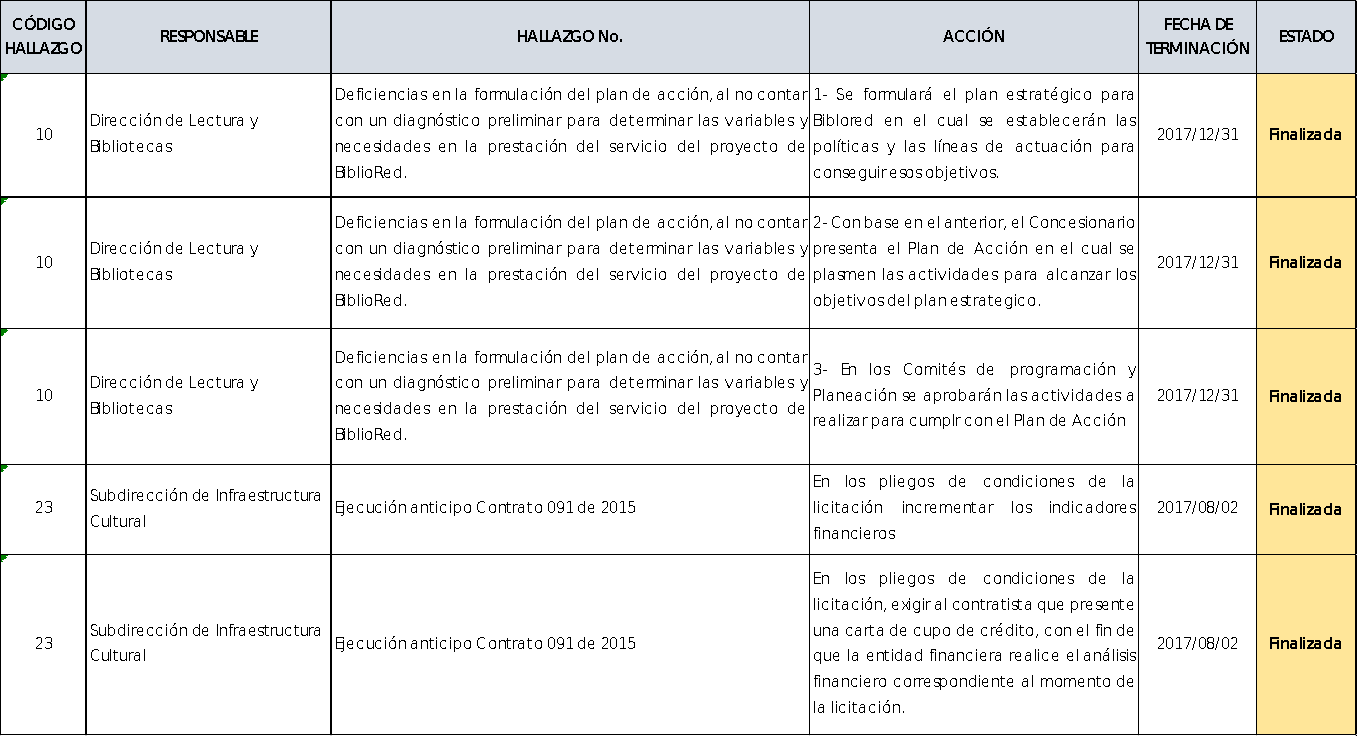 Al respecto, la Contraloría de la República en Auditoría de Cumplimiento-SGP, vigencia 2017, visita realizada en el año 2018, evaluó la efectividad de las acciones anteriormente mencionadas, estableciendo el cierre de las mismas.Contraloría de Bogotá:En virtud de las auditorías de Regularidad y Desempeño realizadas por la Contraloría de Bogotá, la SCRD ha suscrito en el Plan de Mejoramiento un total de 46 acciones de mejora, cuyo estado por vigencia se presenta así:Producto de la Auditoría de Regularidad No. 21, vigencia auditada 2016, visita realizada en el año 2017, se establecieron un total de 13 hallazgos, para los cuales la SCRD suscribió 17 acciones, detallados a continuación: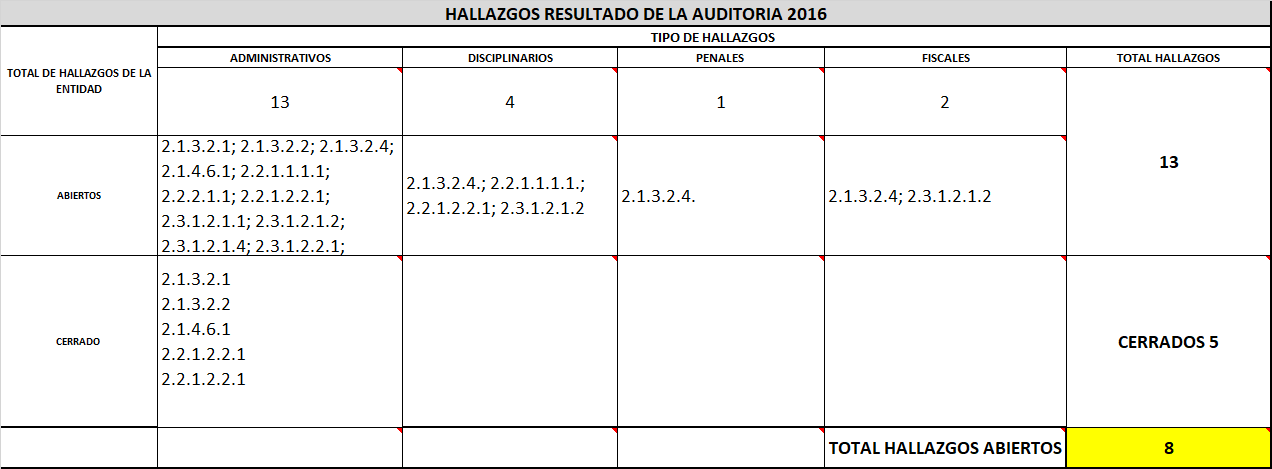 Producto de la Auditoría de Regularidad No. 9, vigencia auditada 2017, visita realizada en el año 2018, se establecieron un total de 10 hallazgos, para los cuales la SCRD suscribió 23 acciones, que se encuentran finalizadas y serán objeto de evaluación por parte del ente de control, detallados a continuación: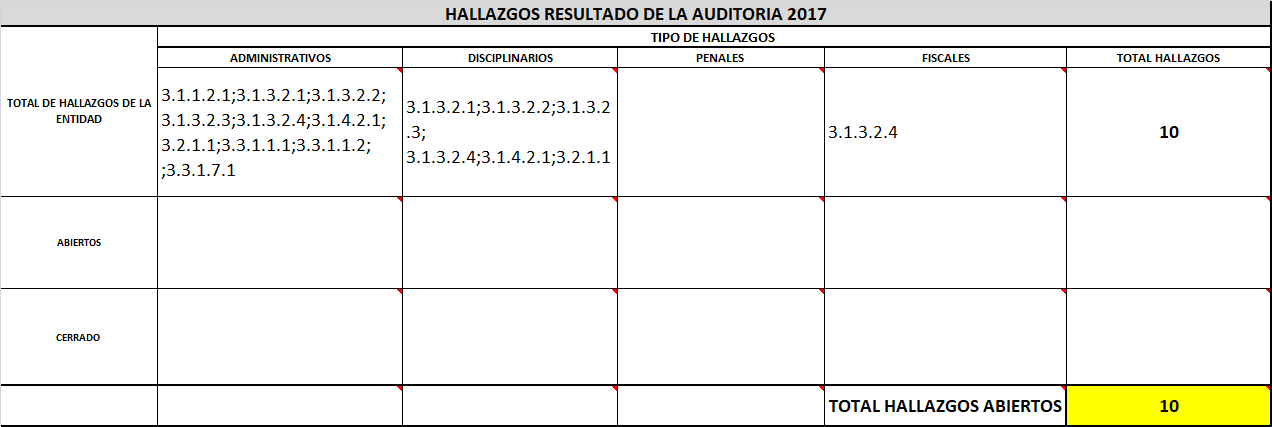 Producto de la Auditoría de Desempeño No. 3, vigencia auditada 2017, visita realizada en el año 2018, se establecieron un total de 4 hallazgos, para los cuales la SCRD suscribió 6 acciones en fecha 31 de diciembre de 2018, cuya ejecución corresponde a la vigencia 2019 y serán objeto de evaluación por parte del ente de control.Desde la Dirección de Planeación, el proceso de mejora continua se apoya a la formulación de las acciones correctivas, preventivas y de mejora que realizan como resultado de auditorías de calidad o de situación de mejora que los procesos quieran implementar, por lo cual la herramienta de administración de la mejora puede ser consultada en el link: http://intranet.culturarecreacionydeporte.gov.co/mipg/mejora-continua.ANEXOSAnexo 01 	Ejecución Presupuestal SDCRD a 30 de septiembre de 2019PREDIS - SDHAnexo 02 	Ejecución Reservas SDCRD a 30 de septiembre de 2019PREDIS - SDHAnexo 03	Plan de Acción de Inversión SDCRD - versión 30 septiembre de 2019Anexo 04	Plan Anual de Adquisiciones SDCRD 30 de septiembre 2019Anexo 05	Productos, Metas y Resultados PMR SDCRD, corte al 30 de septiembre de 2019Anexo 06 	Informe final Auditoria Regular PAD 2019Anexo 07	Informe final Auditoria Desempeño PAD 2019Anexo 08	Informe de Gestión Consolidado – versión 30 de septiembre 2019. Meta producto PD 373 - Implementar la Red de Cultura Ciudadana y DemocráticaVigenciaProgramadoEjecutado(S) 267	Número de redes de cultura ciudadana y democrática, implementadas20160.100.10(S) 267	Número de redes de cultura ciudadana y democrática, implementadas20170.300.30(S) 267	Número de redes de cultura ciudadana y democrática, implementadas20180.300.30(S) 267	Número de redes de cultura ciudadana y democrática, implementadas20190.250.19(S) 267	Número de redes de cultura ciudadana y democrática, implementadas20200.05Metas Proyecto de Inversión Asociadas2016201620172017201820182019201920202020Metas Proyecto de Inversión AsociadasPEPEPEPEPE(S)2 Implementar 1 Red de Cultura Ciudadana y Democrática0.10.10.30.30.30.30.250.190.05Meta producto PD 374 - Formular e implementar una Política Pública de Cultura CiudadanaVigencia ProgramadoEjecutado(S) 268 - Número de políticas públicas de cultura ciudadana formuladas e implementadas20160.200.20(S) 268 - Número de políticas públicas de cultura ciudadana formuladas e implementadas20170.300.30(S) 268 - Número de políticas públicas de cultura ciudadana formuladas e implementadas20180.250.25(S) 268 - Número de políticas públicas de cultura ciudadana formuladas e implementadas20190.200.13(S) 268 - Número de políticas públicas de cultura ciudadana formuladas e implementadas20200.05Metas Proyecto de Inversión Asociadas2016201620172017201820182019201920202020Metas Proyecto de Inversión AsociadasPEPEPEPEPE(S)1 Formular e implementar 1 Política Pública de Cultura Ciudadana0.20.20.30.30.250.250.20.130.05Meta producto PD 375 - Orientar la formulación y acompañar la implementación de 16 proyectos de transformación cultural del distritoVigencia ProgramadoEjecutado(S) 269 - Número de proyectos de transformación cultural del Distrito orientados y acompañados201612(S) 269 - Número de proyectos de transformación cultural del Distrito orientados y acompañados201755(S) 269 - Número de proyectos de transformación cultural del Distrito orientados y acompañados201866(S) 269 - Número de proyectos de transformación cultural del Distrito orientados y acompañados201920(S) 269 - Número de proyectos de transformación cultural del Distrito orientados y acompañados20201Metas Proyecto de Inversión Asociadas2016201620172017201820182019201920202020Metas Proyecto de Inversión AsociadasPEPEPEPEPE(S)3 Orientar y acompañar 16 proyectos de transformación cultural del distrito, en su formulación e implementación.125566201Meta producto PD 376 - Orientar la formulación y acompañar la implementación de 60 protocolos de investigación, sistematización y memorias sociales de los proyectos estratégicos del sector Cultura, Recreación y Deporte.Vigencia ProgramadoEjecutado(S) 270 - Número de protocolos de investigación, sistematización y memoria social orientados y acompañados.201656(S) 270 - Número de protocolos de investigación, sistematización y memoria social orientados y acompañados.20171616(S) 270 - Número de protocolos de investigación, sistematización y memoria social orientados y acompañados.20182020(S) 270 - Número de protocolos de investigación, sistematización y memoria social orientados y acompañados.2019160(S) 270 - Número de protocolos de investigación, sistematización y memoria social orientados y acompañados.20202Metas Proyecto de Inversión Asociadas2016201620172017201820182019201920202020Metas Proyecto de Inversión AsociadasPEPEPEPEPE(S)4 Orientar la formulación y acompañar 60 protocolos de investigación, sistematización y memorias sociales de los proyectos estratégicos del sector Cultura, Recreación y Deporte56161620201602Meta producto PD 365 - Gestionar la construcción de 5 equipamientos culturales, recreativos y deportivosVigenciaProgramadoEjecutado(S) 162 - Número de equipamientos culturales, recreativos y deportivos gestionados201600(S) 162 - Número de equipamientos culturales, recreativos y deportivos gestionados201700(S) 162 - Número de equipamientos culturales, recreativos y deportivos gestionados201800(S) 162 - Número de equipamientos culturales, recreativos y deportivos gestionados20190.600.40(S) 162 - Número de equipamientos culturales, recreativos y deportivos gestionados20200.40-Metas Proyecto de Inversión Asociadas2016201620172017201820182019201920202020Metas Proyecto de Inversión AsociadasPEPEPEPEPE(S)4 Gestionar la construcción de 1 equipamiento cultural CEFE Chapinero0000000.60.210.4-Meta producto PD 366 - Mejorar 140 equipamientos culturales, recreativos y deportivosVigenciaProgramadoEjecutado(S) 162 - Número de equipamientos culturales, recreativos y deportivos mejorados2016130(S) 162 - Número de equipamientos culturales, recreativos y deportivos mejorados20171011(S) 162 - Número de equipamientos culturales, recreativos y deportivos mejorados201888(S) 162 - Número de equipamientos culturales, recreativos y deportivos mejorados201984(S) 162 - Número de equipamientos culturales, recreativos y deportivos mejorados20203-Metas Proyecto de Inversión Asociadas2016201620172017201820182019201920202020Metas Proyecto de Inversión AsociadasPEPEPEPEPE(s)1 Gestionar en un 100 % la política cultural relacionada con el patrimonio y la infraestructura cultural, a partir de los instrumentos priorizados.1515303030302015,25-(S)2 Mejorar 30 Equipamientos Culturales130101188843-(K)3 Pagar 100 % de los compromisos de vigencias anteriores000000100350-Meta producto PD 352 - Implementar el Sistema Distrital de Formación Artística y Cultural (SIDFAC)Vigencia ProgramadoEjecutado(S) 101	Número de Sistemas Distritales de Formación Artística y Cultural (SIDFAC), implementados20160.150.15(S) 101	Número de Sistemas Distritales de Formación Artística y Cultural (SIDFAC), implementados20170.300.30(S) 101	Número de Sistemas Distritales de Formación Artística y Cultural (SIDFAC), implementados20180.250.25(S) 101	Número de Sistemas Distritales de Formación Artística y Cultural (SIDFAC), implementados20190.250.19(S) 101	Número de Sistemas Distritales de Formación Artística y Cultural (SIDFAC), implementados20200.05Metas Proyecto de Inversión Asociadas2016201620172017201820182019201920202020Metas Proyecto de Inversión AsociadasPEPEPEPEPE(S)1 Implementar 1 Sistema Distrital de Formación Artística y Cultural (SIDFAC)0.150.150.300.300.250.250.250.190.05Meta producto PD 355 - Atender 4.343 formadores en las áreas de patrimonio, artes, recreación y deporte.Vigencia ProgramadoEjecutado(S) 104 - Número de formadores atendidos en las áreas de patrimonio, artes, recreación y deporte.2016400400(S) 104 - Número de formadores atendidos en las áreas de patrimonio, artes, recreación y deporte.20178001020(S) 104 - Número de formadores atendidos en las áreas de patrimonio, artes, recreación y deporte.201812001356(S) 104 - Número de formadores atendidos en las áreas de patrimonio, artes, recreación y deporte.20191144992(S) 104 - Número de formadores atendidos en las áreas de patrimonio, artes, recreación y deporte.202080Metas Proyecto de Inversión Asociadas2016201620172017201820182019201920202020Metas Proyecto de Inversión AsociadasPEPEPEPEPE(S)2 Atender 4,000 agentes del sector en procesos de formación y cualificación400400800102012001356114499280Meta producto PD 356 - Profesionalización de 45 agentes del sectorVigencia ProgramadoEjecutado(K) 105 - Número de agentes del sector profesionalizados201600(K) 105 - Número de agentes del sector profesionalizados20174545(K) 105 - Número de agentes del sector profesionalizados20184569(K) 105 - Número de agentes del sector profesionalizados2019450(K) 105 - Número de agentes del sector profesionalizados202045Metas Proyecto de Inversión Asociadas2016201620172017201820182019201920202020Metas Proyecto de Inversión AsociadasPEPEPEPEPE(K)3 Apoyar 45 agentes del sector en procesos profesionalización004545456945045Meta producto PD 380 - Realizar el 100% de las acciones programadas para la construcción de un Gobierno de Tecnologías de laInformación - TI y para el fortalecimiento de la arquitectura empresarialMeta producto PD 380 - Realizar el 100% de las acciones programadas para la construcción de un Gobierno de Tecnologías de laInformación - TI y para el fortalecimiento de la arquitectura empresarialMeta producto PD 380 - Realizar el 100% de las acciones programadas para la construcción de un Gobierno de Tecnologías de laInformación - TI y para el fortalecimiento de la arquitectura empresarialMeta producto PD 380 - Realizar el 100% de las acciones programadas para la construcción de un Gobierno de Tecnologías de laInformación - TI y para el fortalecimiento de la arquitectura empresarialVigencia Vigencia Vigencia ProgramadoProgramadoProgramadoProgramadoEjecutadoEjecutadoEjecutado(K) 452 - Porcentaje de acciones programadas para la construcción de un Gobierno de Tecnologías de la Información - TI y para el fortalecimiento de la arquitectura empresarial(K) 452 - Porcentaje de acciones programadas para la construcción de un Gobierno de Tecnologías de la Información - TI y para el fortalecimiento de la arquitectura empresarial(K) 452 - Porcentaje de acciones programadas para la construcción de un Gobierno de Tecnologías de la Información - TI y para el fortalecimiento de la arquitectura empresarial(K) 452 - Porcentaje de acciones programadas para la construcción de un Gobierno de Tecnologías de la Información - TI y para el fortalecimiento de la arquitectura empresarial2016201620160000000(K) 452 - Porcentaje de acciones programadas para la construcción de un Gobierno de Tecnologías de la Información - TI y para el fortalecimiento de la arquitectura empresarial(K) 452 - Porcentaje de acciones programadas para la construcción de un Gobierno de Tecnologías de la Información - TI y para el fortalecimiento de la arquitectura empresarial(K) 452 - Porcentaje de acciones programadas para la construcción de un Gobierno de Tecnologías de la Información - TI y para el fortalecimiento de la arquitectura empresarial(K) 452 - Porcentaje de acciones programadas para la construcción de un Gobierno de Tecnologías de la Información - TI y para el fortalecimiento de la arquitectura empresarial201720172017100100100100100100100(K) 452 - Porcentaje de acciones programadas para la construcción de un Gobierno de Tecnologías de la Información - TI y para el fortalecimiento de la arquitectura empresarial(K) 452 - Porcentaje de acciones programadas para la construcción de un Gobierno de Tecnologías de la Información - TI y para el fortalecimiento de la arquitectura empresarial(K) 452 - Porcentaje de acciones programadas para la construcción de un Gobierno de Tecnologías de la Información - TI y para el fortalecimiento de la arquitectura empresarial(K) 452 - Porcentaje de acciones programadas para la construcción de un Gobierno de Tecnologías de la Información - TI y para el fortalecimiento de la arquitectura empresarial201820182018100100100100100100100(K) 452 - Porcentaje de acciones programadas para la construcción de un Gobierno de Tecnologías de la Información - TI y para el fortalecimiento de la arquitectura empresarial(K) 452 - Porcentaje de acciones programadas para la construcción de un Gobierno de Tecnologías de la Información - TI y para el fortalecimiento de la arquitectura empresarial(K) 452 - Porcentaje de acciones programadas para la construcción de un Gobierno de Tecnologías de la Información - TI y para el fortalecimiento de la arquitectura empresarial(K) 452 - Porcentaje de acciones programadas para la construcción de un Gobierno de Tecnologías de la Información - TI y para el fortalecimiento de la arquitectura empresarial20192019201910010010010075 75 75 (K) 452 - Porcentaje de acciones programadas para la construcción de un Gobierno de Tecnologías de la Información - TI y para el fortalecimiento de la arquitectura empresarial(K) 452 - Porcentaje de acciones programadas para la construcción de un Gobierno de Tecnologías de la Información - TI y para el fortalecimiento de la arquitectura empresarial(K) 452 - Porcentaje de acciones programadas para la construcción de un Gobierno de Tecnologías de la Información - TI y para el fortalecimiento de la arquitectura empresarial(K) 452 - Porcentaje de acciones programadas para la construcción de un Gobierno de Tecnologías de la Información - TI y para el fortalecimiento de la arquitectura empresarial202020202020100100100100Metas Proyecto de Inversión Asociadas20162016201720172018201820182019201920202020Metas Proyecto de Inversión AsociadasPEPEPPEPEPE(K)2 Realizar 100 por ciento de las acciones programadas para la construcción de un Gobierno de Tecnologías de la Información - TI y para el fortalecimiento de la arquitectura empresarial.0010010010010010010075100(K)3 Implementar 100 por iento de las acciones programadas, en el marco del programa distrital sobre estándares de información, bases de datos y sistemas únicos de información misional.10010010010010010010010073.18100(K)4 Ejecutar 100 por ciento de las acciones establecidas para la implementación del plan de seguridad de la información en la entidad.10010010010010010010010080100347 - Aumentar a 3.143 el número de estímulos otorgados a agentes del sectorVigenciaProgramadoEjecutado(S) 120 - Número estímulos otorgados a agentes del sector20165457(S) 120 - Número estímulos otorgados a agentes del sector20176060(S) 120 - Número estímulos otorgados a agentes del sector2018116118(S) 120 - Número estímulos otorgados a agentes del sector20196658(S) 120 - Número estímulos otorgados a agentes del sector202039Metas Proyecto de Inversión Asociadas2016201620172017201820182019201920202020Metas Proyecto de Inversión AsociadasPEPEPEPEPE(S) 1 - Otorgar 338 estímulos a agentes del sector cultura, recreación y deporte.54576060116118665839(S) 2 - Implementar el 100% de las acciones de formulación, seguimiento y evaluación de las políticas públicas de los subcampos del arte, la cultura y el patrimonio priorizados.2020303025251511.2510CONVOCATORIATipoResoluciónNo. de ganadoresBeca: "BOGOTÁ SIENTE LA FIESTA"Jurados1263Beca: arte y cultura para la construcción de paz y reconciliaciónJurados2583Beca: de reconocimiento y visibilización de los derechos culturales de las mujeresJurados2533Beca: investigación saberes y prácticas artesanales en el espacio públicoJurados2523Beca: para la visibilización de las prácticas artísticas y culturales de las personas en ejercicio de prostituciónJurados2513Beca "Bogotá Siente la Fiesta"Ganadores19620Beca: Decenio AfrodescendienteJurados2471 Beca: corredores culturales y recreativosJurados2763Beca: corredores culturales y recreativosGanadores3726 Beca de creación: "Prácticas artísticas y culturales de los sectores LGBTIJurados3013Premio: Julio González GómezJurados3001Pasantía Experiencias en procesos participativosJurados4853“Beca para la realización de procesos de formación artística y cultural en la localidad de Ciudad Bolívar”Ganadores5213Premio Vida y Obra a la cultura localJurados5103TOTALTOTALTOTAL58351 - Aumentar a 400 los proyectos de organizaciones culturales, recreativas y deportivas apoyadosVigenciaProgramadoEjecutado(S) 121 - Número de proyectos de organizaciones culturales, recreativas y deportivas apoyados20161634(S) 121 - Número de proyectos de organizaciones culturales, recreativas y deportivas apoyados20172525(S) 121 - Número de proyectos de organizaciones culturales, recreativas y deportivas apoyados20182121(S) 121 - Número de proyectos de organizaciones culturales, recreativas y deportivas apoyados20192222(S) 121 - Número de proyectos de organizaciones culturales, recreativas y deportivas apoyados20207Metas Proyecto de Inversión Asociadas2016201620172017201820182019201920202020Metas Proyecto de Inversión AsociadasPEPEPEPEPE(S) 3 - Apoyar 108 proyectos de organizaciones culturales, recreativas y deportivas16342525212122227359 - Formular e implementar la política pública de emprendimiento y fomento a las industrias culturales y creativasVigenciaProgramadoEjecutado(C) 116 - Número de políticas públicas de emprendimiento e industrias culturales y creativas formuladas20160.100.10(C) 116 - Número de políticas públicas de emprendimiento e industrias culturales y creativas formuladas20170.400.40(C) 116 - Número de políticas públicas de emprendimiento e industrias culturales y creativas formuladas20180.600.60(C) 116 - Número de políticas públicas de emprendimiento e industrias culturales y creativas formuladas20190.900.82(C) 116 - Número de políticas públicas de emprendimiento e industrias culturales y creativas formuladas20201Metas Proyecto de Inversión Asociadas2016201620172017201820182019201920202020Metas Proyecto de Inversión AsociadasPEPEPEPEPE(C) 4 - Formular e implementar 1 política cultural de emprendimiento de industrias culturales y creativas0.100.100.400.400.600.600.900.821360 - Fortalecer 4 iniciativas de clúster y valor compartidoVigenciaProgramadoEjecutado(K) 117 - Número de iniciativas de clúster fortalecidas201600(K) 117 - Número de iniciativas de clúster fortalecidas201711(K) 117 - Número de iniciativas de clúster fortalecidas201811(K) 117 - Número de iniciativas de clúster fortalecidas201910.78(K) 117 - Número de iniciativas de clúster fortalecidas20201Metas Proyecto de Inversión Asociadas2016201620172017201820182019201920202020Metas Proyecto de Inversión AsociadasPEPEPEPEPE(K) 5 - Fortalecer 1 clúster de las industrias culturales y creativas00111110.781361 - Crear el capítulo Bogotá en la cuenta satélite de culturaVigenciaProgramadoEjecutado(C) 118 - Número de capítulos de la cuenta satélite en cultura, creados20160.100.10(C) 118 - Número de capítulos de la cuenta satélite en cultura, creados20170.400.40(C) 118 - Número de capítulos de la cuenta satélite en cultura, creados20180.600.60(C) 118 - Número de capítulos de la cuenta satélite en cultura, creados20190.900.85(C) 118 - Número de capítulos de la cuenta satélite en cultura, creados20201Metas Proyecto de Inversión Asociadas2016201620172017201820182019201920202020Metas Proyecto de Inversión AsociadasPEPEPEPEPE(C) 6 - Crear y coordinar 1 Capítulo Bogotá en la Cuenta Satélite Nacional de Cultura0.100.100.400.400.600.600.900.851Meta producto PD 71 - Incrementar a un 90% la sostenibilidad del SIG en el Gobierno DistritalVigencia ProgramadoEjecutado(C) 391 - % de sostenibilidad del Sistema Integrado de Gestión en el Gobierno Distrital20162020(C) 391 - % de sostenibilidad del Sistema Integrado de Gestión en el Gobierno Distrital20174038.83(C) 391 - % de sostenibilidad del Sistema Integrado de Gestión en el Gobierno Distrital20186060(C) 391 - % de sostenibilidad del Sistema Integrado de Gestión en el Gobierno Distrital2019FINALIZADOFINALIZADO(C) 391 - % de sostenibilidad del Sistema Integrado de Gestión en el Gobierno Distrital2020FINALIZADOFINALIZADOMetas Proyecto de Inversión Asociadas2016201620172017201820182019201920202020Metas Proyecto de Inversión AsociadasPEPEPEPEPE(C)1 Implementar 90 por ciento de las acciones programadas para actualizar y mantener el SIG de la entidad, relativas al Sistema de Gestión de Calidad y a los procesos de Planeación y de coordinación institucional y sectorial.20204038.836060FFFF(S)2 Ejecutar 60 por ciento de las acciones requeridas para actualizar y mantener elSubsistema de Gestión Documental de la entidad.5510252515FFFF(K)3 Desarrollar 100 por ciento de las actividades de comunicación, promoción y difusión de la Secretaría, en consonancia con la estrategia de comunicación sectorial, con énfasis en los ámbitos digital y audiovisual.100100100100100100FFFF(K)4 Gestionar 100 por ciento de las solicitudes de las ESAL domiciliadas en el Distrito Capital de competencia de la SCRD, a través del registro, trámites y actuaciones relacionados con la personería jurídica y la función de inspección, vigilancia y control, para su fortalecimiento y formalización.100100100100100100FFFFMeta producto PD 544 - Gestionar el 100% del plan de adecuación y sostenibilidad SIGD-MIPGVigencia ProgramadoEjecutado(K) 557 - Porcentaje de ejecución del plan de adecuación y sostenibilidad SIGD-MIPG en las entidades distritales201600(K) 557 - Porcentaje de ejecución del plan de adecuación y sostenibilidad SIGD-MIPG en las entidades distritales201700(K) 557 - Porcentaje de ejecución del plan de adecuación y sostenibilidad SIGD-MIPG en las entidades distritales201800(K) 557 - Porcentaje de ejecución del plan de adecuación y sostenibilidad SIGD-MIPG en las entidades distritales2019100 78.63(K) 557 - Porcentaje de ejecución del plan de adecuación y sostenibilidad SIGD-MIPG en las entidades distritales2020100Metas Proyecto de Inversión Asociadas2016201620172017201820182019201920202020Metas Proyecto de Inversión AsociadasPEPEPEPEPE(C)1 Implementar 90 por ciento de las acciones programadas para actualizar y mantener el SIG de la entidad, relativas al Sistema de Gestión de Calidad y a los procesos de Planeación y de coordinación institucional y sectorial.0000008578.6390(S)2 Ejecutar 60 por ciento de las acciones requeridas para actualizar y mantener elSubsistema de Gestión Documental de la entidad.0000001510.85(K)3 Desarrollar 100 por ciento de las actividades de comunicación, promoción y difusión de la Secretaría, en consonancia con la estrategia de comunicación sectorial, con énfasis en los ámbitos digital y audiovisual.00000010072100(K)4 Gestionar 100 por ciento de las solicitudes de las ESAL domiciliadas en el Distrito Capital de competencia de la SCRD, a través del registro, trámites y actuaciones relacionados con la personería jurídica y la función de inspección, vigilancia y control, para su fortalecimiento y formalización.00000010072100339 - Aumentar en un 25% el número de libro disponibles en la red capital de bibliotecas públicas - Biblored y otros espacios públicos de lectura.Vigencia ProgramadoEjecutado(S) 108 - Número de nuevos libros disponibles en la red capital de bibliotecas públicas - Biblored y otros espacios públicos de lectura.201619.00020.778(S) 108 - Número de nuevos libros disponibles en la red capital de bibliotecas públicas - Biblored y otros espacios públicos de lectura.201723.00024.001(S) 108 - Número de nuevos libros disponibles en la red capital de bibliotecas públicas - Biblored y otros espacios públicos de lectura.201823.00023.116(S) 108 - Número de nuevos libros disponibles en la red capital de bibliotecas públicas - Biblored y otros espacios públicos de lectura.201923.00025.370(S) 108 - Número de nuevos libros disponibles en la red capital de bibliotecas públicas - Biblored y otros espacios públicos de lectura.20202.406Metas Proyecto de Inversión Asociadas201620162017201720182018201920192020    2020    Metas Proyecto de Inversión AsociadasPEPEPEPEPE(S) 1 - Dotar con 92.300 nuevos libros las bibliotecas públicas – Biblored y otros espacios públicos de lectura.19.00020.77823.00024.00123.00023.00623.00025.3702.406340 - Incrementar en un 15% el número de asistencias a actividades de fomento y formación para la lectura y la escrituraVigencia ProgramadoEjecutado(C) 109 - Número de asistencias a actividades de fomento y formación para la lectura y la escritura20163.000812[1](C) 109 - Número de asistencias a actividades de fomento y formación para la lectura y la escritura2017182.668182.668(C) 109 - Número de asistencias a actividades de fomento y formación para la lectura y la escritura2018246.780253.382(C) 109 - Número de asistencias a actividades de fomento y formación para la lectura y la escritura2019249.248206.224[2](C) 109 - Número de asistencias a actividades de fomento y formación para la lectura y la escritura2020251.740Metas Proyecto de Inversión Asociadas2016201620172017201820182019201920202020Metas Proyecto de Inversión AsociadasPEPEPEPEPE(C) 2 - Alcanzar 251,740 personas formadas en programas de lectura, escritura y uso de las bibliotecas públicas3.000812182.668182.668246.780253.382249.248206.224251.740(S) 3 - Promover 9 Espacios de valoración social del libro, la lectura y la escritura121133221(S) 4 - Realizar 1 investigación sobre la lectura y la escritura en Bogotá para generarconocimiento000.300.300.600.600.10.10(K) 5 - Fortalecer y sostener la red de 23 bibliotecas públicas de Biblored191922222323232423341 - Aumentar a 95 los paraderos para Libros para ParquesVigencia ProgramadoEjecutado(C) 110 - Número de Paraderos Para libros Para Parques - PPP20166161(C) 110 - Número de Paraderos Para libros Para Parques - PPP20177171(C) 110 - Número de Paraderos Para libros Para Parques - PPP20188181(C) 110 - Número de Paraderos Para libros Para Parques - PPP20199189(C) 110 - Número de Paraderos Para libros Para Parques - PPP202095Metas Proyecto de Inversión Asociadas2016201620172017201820182019201920202020Metas Proyecto de Inversión AsociadasPEPEPEPEPE(C) 6 - Aumentar a 95 los PPP Paraderos Para libros Para Parques - PPP616171718181918995342 - Aumentar a 12 las Bibloestaciones en TransMIlenioVigencia ProgramadoEjecutado(C) 111 - Número de Bibloestaciones en TransMIlenio201666(C) 111 - Número de Bibloestaciones en TransMIlenio201788(C) 111 - Número de Bibloestaciones en TransMIlenio20181010(C) 111 - Número de Bibloestaciones en TransMIlenio20191211(C) 111 - Número de Bibloestaciones en TransMIlenio202012Metas Proyecto de Inversión Asociadas2016201620172017201820182019201920202020Metas Proyecto de Inversión AsociadasPEPEPEPEPE(C) 7 - Aumentar a 12 las Bibloestaciones en TransMIlenio66881010121112343 - Poner en funcionamiento 9 puestos de lectura en plazas de mercadoVigencia ProgramadoEjecutado(C) 112 - Número de puestos de lectura en plazas de mercado en funcionamiento201600(C) 112 - Número de puestos de lectura en plazas de mercado en funcionamiento201747(C) 112 - Número de puestos de lectura en plazas de mercado en funcionamiento20181212(C) 112 - Número de puestos de lectura en plazas de mercado en funcionamiento20191212(C) 112 - Número de puestos de lectura en plazas de mercado en funcionamiento202012Metas Proyecto de Inversión Asociadas2016201620172017201820182019201920202020Metas Proyecto de Inversión AsociadasPEPEPEPEPE(C) 8 - Poner en funcionamiento 12 puestos de lectura en plazas de mercado00471212121212344 - Fortalecer 50 centros de desarrollo infantil ACUNAR y/o hogares comunitarios y/o núcleos de Familias en Acción, con programas de lecturaVigencia ProgramadoEjecutado(C) 113 - Número de centros de desarrollo infantil ACUNAR y/o hogares comunitarios y/o núcleos de familias en acción, con programas de lectura201600(C) 113 - Número de centros de desarrollo infantil ACUNAR y/o hogares comunitarios y/o núcleos de familias en acción, con programas de lectura20174040(C) 113 - Número de centros de desarrollo infantil ACUNAR y/o hogares comunitarios y/o núcleos de familias en acción, con programas de lectura20184042(C) 113 - Número de centros de desarrollo infantil ACUNAR y/o hogares comunitarios y/o núcleos de familias en acción, con programas de lectura20194745(C) 113 - Número de centros de desarrollo infantil ACUNAR y/o hogares comunitarios y/o núcleos de familias en acción, con programas de lectura202050Metas Proyecto de Inversión Asociadas2016201620172017201820182019201920202020Metas Proyecto de Inversión AsociadasPEPEPEPEPE(C) 9 - Fortalecer 50 Centros de desarrollo infantil ACUNAR y/o hogares comunitarios y/o núcleos de familias en acción, con programas de lectura0040404042474550345 - Apoyar 50 bibliotecas comunitariasVigencia ProgramadoEjecutado(S) 114 - Número de bibliotecas comunitarias apoyadas201600(S) 114 - Número de bibliotecas comunitarias apoyadas20171515(S) 114 - Número de bibliotecas comunitarias apoyadas20182121(S) 114 - Número de bibliotecas comunitarias apoyadas20191214(S) 114 - Número de bibliotecas comunitarias apoyadas202020 Metas Proyecto de Inversión Asociadas2016201620172017201820182019201920202020 Metas Proyecto de Inversión AsociadasPEPEPEPEPE(S) 10 - Apoyar 50 Bibliotecas Comunitarias001515212112142(S) 11 - Apoyar 30 Proyectos de promoción de lectura y escritura228888884346 - Consolidar una biblioteca digital de BogotáVigencia ProgramadoEjecutado(C) 115 - Número de bibliotecas digitales de Bogotá consolidadas20160.100.10(C) 115 - Número de bibliotecas digitales de Bogotá consolidadas20170.400.40(C) 115 - Número de bibliotecas digitales de Bogotá consolidadas20180.800.80(C) 115 - Número de bibliotecas digitales de Bogotá consolidadas20190.900.9(C) 115 - Número de bibliotecas digitales de Bogotá consolidadas20201Metas Proyecto de Inversión Asociadas2016201620172017201820182019201920202020Metas Proyecto de Inversión AsociadasPEPEPEPEPE(C) 12 - Consolidar 1 Biblioteca digital de Bogotá0.100.100.400.400.800.800.900.91Meta producto PD 379 - Desarrollar el 100% de actividades de intervención para el mejoramiento de la infraestructura física y dotación de sedes administrativasVigenciaProgramadoEjecutado(K) 411 - % de intervención en infraestructura física y dotacional2016100100(K) 411 - % de intervención en infraestructura física y dotacional2017100100(K) 411 - % de intervención en infraestructura física y dotacional2018100100(K) 411 - % de intervención en infraestructura física y dotacional201910074.50(K) 411 - % de intervención en infraestructura física y dotacional2020100Metas Proyecto de Inversión Asociadas2016201620172017201820182019201920202020Metas Proyecto de Inversión AsociadasPEPEPEPEPE(K)1 Implementar 100 por ciento de las acciones establecidas en el programa institucional de fortalecimiento10010010010010010010072.33100(K)2 Conservar 100 por ciento de las sedes de la Secretaría Distrital de Cultura, Recreación y Deporte, a través del cuidado, mantenimiento y protección de los espacios físicos.10010010010010010010074.50100(S)3 Modernizar 70 por ciento de la infraestructura de TIC de la Secretaría Distrital de Cultura, Recreación y Deporte.1514.540.540.55553.95(S)4 Gestionar 10 agendas normativas estratégicas para el fortalecimiento y la materialización de los derechos culturales, recreativos y deportivos de loshabitantes de la ciudad113333221371 - Realizar 132.071 actividades culturales, recreativas y deportivas, articuladas con grupos poblacionales y/o territoriosVigencia ProgramadoEjecutado(S) 273 - Número de actividades culturales, recreativas y deportivas realizadas, articuladas con grupos poblacionales y/o territorios201622(S) 273 - Número de actividades culturales, recreativas y deportivas realizadas, articuladas con grupos poblacionales y/o territorios20172727(S) 273 - Número de actividades culturales, recreativas y deportivas realizadas, articuladas con grupos poblacionales y/o territorios20183131(S) 273 - Número de actividades culturales, recreativas y deportivas realizadas, articuladas con grupos poblacionales y/o territorios20192222(S) 273 - Número de actividades culturales, recreativas y deportivas realizadas, articuladas con grupos poblacionales y/o territorios202020Metas Proyecto de Inversión Asociadas2016201620172017201820182019201920202020Metas Proyecto de Inversión AsociadasPEPEPEPEPE(S) 1 - Realizar 84 actividades dirigidas a grupos étnicos, sectores sociales y etarios222727313122222(C) 2 - Implementar el 100 % de las acciones de articulación, coordinación y gestión para el cumplimiento de los lineamientos de políticas públicas poblacionales y enfoque diferencial poblacional.10104040757510075100381 - Realizar 350 Acciones de participación ciudadana desarrolladas por organizaciones comunales, sociales y comunitariasVigencia ProgramadoEjecutado(C) 493 - Acciones de participación ciudadana desarrolladas por organizaciones comunales, sociales y comunitarias20160.400.40(C) 493 - Acciones de participación ciudadana desarrolladas por organizaciones comunales, sociales y comunitarias20171.301.30(C) 493 - Acciones de participación ciudadana desarrolladas por organizaciones comunales, sociales y comunitarias201822(C) 493 - Acciones de participación ciudadana desarrolladas por organizaciones comunales, sociales y comunitarias20192.752.56(C) 493 - Acciones de participación ciudadana desarrolladas por organizaciones comunales, sociales y comunitarias20203Metas Proyecto de Inversión Asociadas2016201620172017201820182019201920202020Metas Proyecto de Inversión AsociadasPEPEPEPEPE(S) 1 - Implementar 1 Sistema Distrital de Participación en Deporte, Recreación, Actividad Física, Educación Física, Parques y Escenarios Deportivos0.150.150.250.250.250.250.300.210.05(S) 2 - Fortalecer el 1 Sistema Distrital de Arte, Cultura y Patrimonio0.200.200.250.250.250.250.250.190.05(S) 3 - Desarrollar 1 modelo de gestión cultural Local0.050.050.400.400.200.200.200.160.15370 - Realizar 9 intervenciones de Vivienda de Interés Prioritario (VIP), en el marco del programa nacional Comunidad-es arte biblioteca y culturaVigencia ProgramadoEjecutado (K) 272 - Número de intervenciones en VIP realizadas en el marco del programa nacional Comunidad-es arte biblioteca y cultura.201678 (K) 272 - Número de intervenciones en VIP realizadas en el marco del programa nacional Comunidad-es arte biblioteca y cultura.201799 (K) 272 - Número de intervenciones en VIP realizadas en el marco del programa nacional Comunidad-es arte biblioteca y cultura.201899 (K) 272 - Número de intervenciones en VIP realizadas en el marco del programa nacional Comunidad-es arte biblioteca y cultura.201999 (K) 272 - Número de intervenciones en VIP realizadas en el marco del programa nacional Comunidad-es arte biblioteca y cultura.20209Metas Proyecto de Inversión Asociadas2016201620172017201820182019201920202020Metas Proyecto de Inversión AsociadasPEPEPEPEPE(K) 1 - Apoyar 9 intervenciones artístico, culturales y deportivas en Viviendas de Interés Prioritario (VIP).789999999369 - Acompañar 10 actuaciones urbanísticas en el territorio, en el marco del programa de mejoramiento integral de barriosVigencia ProgramadoEjecutado(C)271 - Número de actuaciones urbanísticas en el territorio acompañadas en el marco del programa de mejoramiento integral de barrios201611(C)271 - Número de actuaciones urbanísticas en el territorio acompañadas en el marco del programa de mejoramiento integral de barrios201744(C)271 - Número de actuaciones urbanísticas en el territorio acompañadas en el marco del programa de mejoramiento integral de barrios201877(C)271 - Número de actuaciones urbanísticas en el territorio acompañadas en el marco del programa de mejoramiento integral de barrios201992(C)271 - Número de actuaciones urbanísticas en el territorio acompañadas en el marco del programa de mejoramiento integral de barrios202010 Metas Proyecto de Inversión Asociadas2016201620172017201820182019201920202020 Metas Proyecto de Inversión AsociadasPEPEPEPEPE(C) 2 Acompañar 10 actuaciones artístico, culturales y deportivas urbanísticas en el territorio, en el marco del programa de mejoramiento integral de barrios.1144779210VIGENCIARESULTADOLOGROS2019N.A· Durante el 2019, la Oficina de Control Interno ha realizado dos seguimientos al estado del Sistema de Control Interno en cumplimiento de la normatividad vigente, donde se presentaron las recomendaciones listadas a continuación de la presente tabla20186.50· Para la vigencia 2018, la medición fue realizada por la Dirección de Planeación y la Oficina de Control Interno, donde la SCRD obtuvo una calificación de 6.5, en el que la mayor calificación la obtuvo el componente de actividades de control con un 68.8, seguida de 66 puntos para las actividades de monitoreo orientadas a la mejora200772.14· Como resultado de la medición mediante FURAG efectuada desde la Oficina de Control Interno, la SCRD se obtuvo una calificación de 72,14; en el cual se lograron mediciones por encima de 70 puntos en los componentes de gestión de riesgos, información y comunicación y actividades de monitoreo.2016N.A· Mediante la evaluación independiente que realiza la OCI cuatrimestralmente, se identificaron las siguientes Fortalezas: Piloto de teletrabajo, actualización de riesgos, encuesta de clima laboral arrojando resultados positivos,Ente de ControlTipo de ControlDirecciónContraloría de BogotáFiscal y social Cra 32 A No. 26 A 10Contraloría General de la RepúblicaFiscal y socialCarrera 9 No 12C -10Procuraduría General de la NaciónDisciplinario Cra 5ª No.15 - 60Concejo de BogotáPolítico, fiscal y social Calle 36 # 28 A - 41Veeduría DistritalControl social y la autorregulación institucional.AK 24 No. 39-91Contaduría General de la NaciónVigilancia al cumplimiento de las normas contables que deben regir en el paísCalle 95 No 15 - 56Secretaría de HaciendaVigilancia de aspectos presupuestales y el cumplimiento de las normas contablesCarrera 30 Nº 25-90Secretaría de PlaneaciónVigilancia de la programación y ejecución del plan de desarrolloCarrera 30 No. 25-90. Pisos 1-5-8-13Secretaría de Ambientevigilancia del cumplimiento de las normas ambientalesAvenida Caracas No. 54 - 38Secretaría GeneralVigilancia de aspectos relacionados con el Desarrollo Institucional y atención al ciudadanoCarrera 8 No. 10 - 65Comisión Nacional del Servicio Civilvigilancia de las carreras de los servidores públicosCarrera 16 No. 96 – 64, Piso 7Departamento Administrativo de la FunciónControl administrativo a la gestión de las entidades que conforman el Sector Administrativo de la Función PúblicaCarrera 6 No. 12-62Fiscalía General de la NaciónControl encargado de investigar los delitos y acusar a los presuntos infractoresDiagonal 22B No. 52-01 (Ciudad Salitre)VIGENCIA AUDITADANO HALLAZGOSNO ACCIONESCERRADASABIERTAS2016131717020171429141520182466066TOTAL511123181